MAYIS AYI AYLIK PLANLARITAM VE YARIM GÜNLÜK EĞİTİM AKIŞLARIVE GÜNLÜK EĞİTİM PLANLARI…………………………………...……………YARIM GÜNLÜK EĞİTİM AKIŞITarih	: 02 /05 /2017Yaş Grubu (Ay)	: ………………..Öğretmen Adı	: ………………..Güne Başlama ZamanıOyun Zamanı Bahçede Açıkhava oyunlarıKahvaltı, TemizlikEtkinlik Zamanı“Renk Tonları” isimli sanat, okuma yazmaya hazırlık etkinliği“Ayı Kardeşler” isimli Türkçe, sanat, oyun etkinliğiGünü Değerlendirme ZamanıEve Gidiş Genel Değerlendirme…………………………………...……………TAM GÜNLÜK EĞİTİM AKIŞITarih	: 02 /05 /2017Yaş Grubu (Ay)	: ……………Öğretmen Adı	: ……………………………Güne Başlama ZamanıOyun Zamanı Öğrenme merkezlerinde oyun	Kahvaltı, TemizlikEtkinlik Zamanı“Renk Tonları” isimli sanat, okuma yazmaya hazırlık etkinliğiÖğle Yemeği, TemizlikDinlenmeKahvaltı Temizlik Etkinlik Zaman“Ayı Kardeşler” isimli Türkçe, sanat, oyun etkinliğiOyun Zamanı Öğrenme merkezlerinde oyun	Günü Değerlendirme ZamanıEve Gidiş Genel DeğerlendirmeRENK TONLARIEtkinlik Çeşidi: Sanat, Okuma Yazmaya Hazırlık etkinliği (Bütünleştirilmiş Büyük Grup Etkinliği)Yaş Grubu (Ay) :………KAZANIMLARVE GÖSTERGELERİBİLİŞSEL GELİŞİMKazanım 8: Nesne ya da varlıkların özelliklerini karşılaştırır.
Göstergeleri: Nesne/varlıkların rengini ayırt eder, karşılaştırır. Kazanım 9: Nesne ya da varlıkları özelliklerine göre sıralar.
Göstergeleri: Nesne/varlıkları renk tonlarına göre sıralar.MOTOR GELİŞİMKazanım 4: Küçük kas kullanımı gerektiren hareketleri yapar. Göstergeleri: Nesneleri sıkar.SOSYAL DUYGUSAL GELİŞİMKazanım 7: Bir işi ya da görevi başarmak için kendini güdüler.Göstergeleri: Yetişkin yönlendirmesi olmadan bir işe başlar. Başladığı işi zamanında bitirmek için çaba gösterir.ÖĞRENME SÜRECİÖğretmen masanın üzerine sarı renkli oyuncakları koyudan açığa doğru yan yana dizer. Çocuklara oyuncakların rengi sorulur. Ardından diziliş sırasını incelemeleri istenir. Çocuklarla oyuncakların renk tonlarına göre dizildiğini fark etmelerine yönelik konuşmalar yapılır. İstekli çocuklar başka renkte nesneleri kullanarak tonlarına göre sıralama yapmalarına fırsat verilir. Aynı etkinlik renkli fon kartonları kullanılarak da yapılır. Çocuklar çalışma masalarına alınır. Beyaz renkte oyun hamurları dağıtılır. Hamurlar küçük toplar halinde dört parçaya ayrılır. Öğretmen her çocuğa küçük bir parça yeşil renkte oyun hamuru verir. Çocuklar beyaz hamurla yeşil hamuru karıştırırlar. Öğretmen bu kez daha büyük miktar yeşil hamur verir. Geriye kalan iki beyaz hamur içinde yine miktarı daha artırarak yeşil hamur verir. Karışım tamamlanınca hamurlar yan yana dizilir. Çocuklara hamurlara dikkatle bakmaları istenir. Yeşil rengin tonları incelenir. Oyun hamurlarını renk tonlarına göre sıralamaları istenilir. Çocuklar çalışma masalarına alınarak “Mintilerin balonlarının renklerini inceleyelim. Labirenti takip ederek koyu sarı balonu olan Minti’yi açık sarı balonu olan Minti’ye ulaştıralım. Koyu yeşil balonu olan Minti’yi açık yeşil balonu olan Minti’ye ulaştıralım. Boyanmamış balonları aynı renklerde boyayalım” yönergeli çalışma sayfası uygulanırMATERYALLEROyuncaklarBeyaz renkli oyun hamuruYeşil renkte oyun hamuruSÖZCÜKLER  Renk tonlarıKAVRAMLARRenk: Renk tonlarıAİLE KATILIMIEvde kıyafetlerin ve ya kumaş eşyaların renk tonlamaları ile ilgili sohbet etmeleri istenir.DEĞERLENDİRMEBugün hangi renk oyun hamuru ile oynadık?En çok yeşil renk doğada nerede var?En çok hangi rengi seviyorsunuz?Yeşilin tonlarını nasıl elde ettik?Sınıfımızda sarı renk eşyalardan renk tonları açık ve koyu olanı gösterir misiniz?UYARLAMAAYI KARDEŞLEREtkinlik Çeşidi: Türkçe, Sanat, Oyun etkinliği (Bütünleştirilmiş Büyük Grup Etkinliği ve Bireysel Etkinlik)Yaş Grubu (Ay) :………KAZANIM VE GÖSTERGELERBİLİŞSEL GELİŞİM
Kazanım 1: Nesne/durum/olaya dikkatini verir.
Göstergeleri: Dikkat edilmesi gereken nesne/durum/olaya odaklanır. Kazanım 10: Mekânda konumla ilgili yönergeleri uygular.
Göstergeleri: Nesnenin mekândaki konumunu söyler. DİL GELİŞİMİKazanım 7: Dinledikleri/izlediklerinin anlamını kavrar.Göstergeleri: Sözel yönergeleri yerine getirir.Kazanım 10: Görsel materyalleri okur.
Göstergeleri: Görsel materyalleri inceler. Görsel materyallerle ilgili sorulara cevap verirÖZBAKIM BECERİLERİKazanım 2: Giyinme ile ilgili işleri yapar.Göstergeleri: Giysilerini çıkarır. Giysilerini giyer. Düğme açar. Düğme kapar. MOTOR GELİŞİMKazanım 4: Küçük kas kullanımı gerektiren hareketleri yapar. Göstergeleri: . Nesneleri yeni şekiller oluşturacak biçimde bir araya getirir. Malzemeleri keser. Malzemeleri yapıştırır.ÖĞRENME SÜRECİÖğretmen “Ayı Kardeşler” isimli parmak oyununu birkaç kez söyler Ardından çocuklara tekrarlatır.Ayı Kardeşler5 küçük ayıcık  (Sol elin parmakları gösterilir.)Kış boyunca uykuda  (Uyuma hareketi yapılır.)Canlanınca tüm doğa(Kollar iki yana açılır.) Bir bir uyanır ayılar da (Uyanma hareketi yapılır.)1.ayı uyandı etrafına bakındı(Sol elin başparmağı gösterilir diğer parmaklar yumuktur.)2.ayı ne yediğini unuttu,  karnı da çok açtı(Sol elin işaret parmağı gösterilir diğer parmaklar yumuktur.)3.ayı bal yediğini hatırlattı(Sol elin orta parmağı gösterilir diğer parmaklar yumuktur.)4.ayı kahvaltı hazırladı(Sol elin yüzük parmağı gösterilir diğer parmaklar yumuktur.)5.ayı tüm ayıları çağırdı(Sol elin serçe parmağı gösterilir diğer parmaklar yumuktur.)Birlikte kahvaltı keyfi harikaydı.(S.POLAT)Kitap merkezinden bir kitap seçilerek ve öykünün ismi söylenmeden okunur öykü sonunda çocuklardan öyküye isim düşünmelerini istenir. Çocuklar tarafından söylenen isimler kartlara yazılır. Kartlar bir poşete konularak bir kart çekilir. Seçilen kartta çıkan isim öykünün ismi olarak belirlenir. Çalışma sonunda öykünün gerçek ismi de söylenir.Çocuklar çalışma masalarına alınır. Köpük tabaktan “Ayıcık” yapılacağı açıklanır. Kahverengi kartona çizilmiş kulaklar ağız ve göz çizimleri çocuklara dağıtılır. Öğretmen rehberliğinde çalışma tamamlanır.Çocuklardan minderlerini alarak halının üzerine u şeklinde oturmaları istenir. Ardından iki tane iri düğmeli ve kolay iliklenip çıkarılabilen yelek getirilir. Yeleklerdeki düğmeler sayılır. Çocuklardan sırayla ikişer kişi çağırılır ve “Başla.” komutuyla ikisinden den de yeleklerden birini giyip düğmelerinin iliklemesi ve aynı şekilde hızlı bir biçimde tüm düğmeleri çözüp yelekleri çıkarmaları istenir. Oyun bu şekilde tüm çocuklarla sırayla oynanır. Çalışma kitapları verilir. Baştan üçüncü kuşu işaretleyelim. Sondan üçüncü kelebeği işaretleyelim Baştan ikinci uğurböceğini işaretleyelim. En baştaki civcivi kırmızı kalemimizle en sondaki civcivi mavi kalemimizle işaretleyelimMATERYALLERÖykü kitabı, İki yelek,  köpük tabak, fon kartonu, makas, yapıştırıcıSÖZCÜKLER  İlikleme, düğmeKAVRAMLARSayı/ saymaAİLE KATILIMIAilelerden çocukların e becerilerine yönelik düğme ilikleme, bağcık bağlama ve fermuar çekme ile ilgili çalışmalar yapmaları istenir.DEĞERLENDİRMESanat etkinliğinde ne yaptık?Hangi malzemeleri kullandık?Parmak oyunumuzun adı neydi?Yeleklerle ne yaptık?Düğmeyi iliklerken zorlandın mı?Sen kıyafetlerin düğmesini ilikleyebiliyor musun?UYARLAMA…………………………………...……………YARIM GÜNLÜK EĞİTİM AKIŞITarih	: 03 /05 /2017Yaş Grubu (Ay)	: ………Öğretmen Adı	: ………………………………………..Güne Başlama ZamanıOyun Zamanı Bahçede Açıkhava oyunlarıKahvaltı, TemizlikEtkinlik Zamanı “Trafik Işıklarını Öğreniyorum” isimli Türkçe, müzik etkinliği“Trafik Işıkları” isimli sanat etkinliğiGünü Değerlendirme ZamanıEve Gidiş Genel Değerlendirme…………………………………...……………TAM GÜNLÜK EĞİTİM AKIŞITarih	:03 /05 /2017Yaş Grubu (Ay)	: ………Öğretmen Adı	: …………………………………………Güne Başlama ZamanıOyun Zamanı Öğrenme merkezlerinde oyun etkinliği	Kahvaltı, TemizlikEtkinlik Zamanı“Trafik Işıklarını Öğreniyorum” isimli Türkçe, müzik etkinliğiÖğle Yemeği, TemizlikDinlenmeKahvaltı Temizlik Etkinlik Zaman“Trafik Işıkları” isimli sanat etkinliğiOyun Zamanı Öğrenme merkezlerinde oyun	Günü Değerlendirme ZamanıEve Gidiş Genel DeğerlendirmeTRAFİK İŞARETLERİNİ ÖĞRENELİMEtkinlik Çeşidi: Türkçe, Müzik (Bütünleştirilmiş Büyük Grup Etkinliği)   Yaş Grubu (Ay) :………KAZANIM VE GÖSTERGELERİBİLİŞSEL GELİŞİMKazanım 1.  Nesne/durum/olaya dikkatini verir. Göstergeleri: Dikkat edilmesi gereken nesne/durum/olaya odaklanır. Dikkatini çeken nesne/durum/olayı ayrıntılarıyla açıklar. Kazanım 13.  Günlük yaşamda kullanılan sembolleri tanır. Göstergeleri: Gösterilen sembolün anlamını söyler. Kazanım 17.  Neden sonuç ilişkisi kurar. Göstergeleri: Bir olayın olası nedenlerini söyler. Bir olayın olası sonuçlarını söyler. DİL GELİŞİMİKazanım 5.  Dili iletişim amacıyla kullanır. Göstergeleri: Konuşmayı başlatır,  konuşmayı sürdürür.  Konuşmayı sonlandırır. Konuşmak için sırasını bekler. Duygu,  düşünce ve hayallerini söyler. ÖZ BAKIM BECERİLERİKazanım 7.  Kendini tehlikelerden ve kazalardan korur. Göstergeleri:  Tehlikeli olan durumları söyler. Temel güvenlik kurallarını bilir. ÖĞRENME SÜRECİÖğretmen çocuklarla trafik işaretlerinin olduğu görselleri çocuklara gösterilir. Çocuklara bu resimlerin ne olduğu,  üzerindeki işaret ve yazıların ne anlama geldiği,  bu işaretlerin nerelerde kullanıldığı ile ilgili sohbet başlatılır. Trafik kuralları,  trafik ışıklarının anlamları hakkında neler bildikleri konuşulur. Trafikte yayaların nelere dikkat etmeleri gerektiği,  hangi kurallara uyarsak tehlikeli durumları engelleyebilecekleri tartışılır. Trafik polisi resmi gösterilerek görevleri hakkında sohbet eder. Araba sürelim” isimli parmak oyunu hep birlikte söylenir. Ardından bilmeceler sorulur. Araba SürelimHaydi, arabaya binelim  (Ayakta duran bütün çocuklar sandalyelerine otururlar)Koltuğa kurulalımÇevirelim anahtarı (Burun sağa sola çevrilir.)Sonra gaza basalım (Sağ ayakla gaza basıyormuş gibi yapılır.)Çevirelim direksiyonu (Ellerle direksiyon çevirme hareketi yapılır.)Arabayı çalıştıralımTekerlekler dönmeye başladı  (Eller birbirinin etrafında döndürmeye başlanır.)Önce hızlı yavaş sonra hızlı (Eller birbirinin etrafında önce yavaş yavaş sonra hızlı hızlı çevrilir.)Direksiyonumu çeviririm                                                Kanatlarım vardırTekerleklerimi döndürürüm(Araba)                              Kuşlar gibi gökyüzünde süzülürüm(Uçak)İki tekerleğim varÇocuklar beni çok sever(Bisiklet)Çocuklara “Taşıtlar” adlı şarkı dinletilir.  Şarkı hep birlikte tekrarlanır. TaşıtlarDüdük çalar ince ince   	Otomobil fırlar birdenYolcular binince            	Kalkarken yerindenGidiyor çufuçufuçuf	Katıyor tozu dumanaUzaklarda gözü              	Uzaklarda gözüGit güle güle gel güle     	Git güle güle gel güle güleÇok bekletme bizi            	Çok bekletme bizi	MATERYALLER Trafik işaretlerinin olduğu görselerSÖZCÜKLERTrafik işareti, trafik levhası, yönKAVRAMLARZıt: Hızlı-yavaşAİLE KATILIMI Ailelerden,  bulundukları şehirde çocuk trafik parkuru olup olmadığını öğrenmeleri,  eğer varsa çocuklarını götürmeleri istenebilir. DEĞERLENDİRMEHangi konuda sohbet ettik?Parmak oyunumuzun adı neydi?Trafik çok sıkışık olduğunda neler hissedersin? Trafik işaretleri olmazsa neler olurdu? Trafik polisinin görevleri nelerdir? UYARLAMATRAFİK IŞIKLARIEtkinlik Çeşidi: Sanat (Bireysel Etkinlik)   Yaş Grubu (Ay) :………KAZANIM VE GÖSTERGELERİBİLİŞSEL GELİŞİMKazanım 3:  Algıladıklarını hatırlar. Göstergeleri: Nesne/durum/olayı bir süre sonra yeniden söyler. Hatırladıklarını yeni durumlarda kullanır. MOTOR GELİŞİMİKazanım 4:  Küçük kas kullanımı gerektiren hareketleri yapar. Göstergeleri:  Malzemeleri keser yapıştırır.  ÖĞRENME SÜRECİÇocuklar çalışma masalarına alınır.  Üzerinde trafik ışıkları levhası olan A4 kâğıtları çocuklara dağıtılır.  Trafik ışıklarının hangi renk olduğu ve renklerin hangi anlama geldiği hakkında sohbet edilir. Daha sonra Trafik lambaları olmasa sürücüler ne zaman geçebileceğini anlayabilirler miydi? Trafik lambalarına dikkat etmeyen sürücüler seni duyabilselerdi onlara ne söylerdin? Gibi sorular sorularak çocukların cevapları alınır. Üzerine daire şekli çizilmiş kırmızı sarı ve yeşil renkli el işi kâğıtları çocuklara dağıtılır. Taşıtlar şarkısı söylenilerek etkinlik tamamlanır. Kalın mukavva kartona trafik ışıkları yapıştırılarak levha haline getirilir. Sınıf içinde oynamalarına izin verilir.MATERYALLEREl işi kâğıdıYapıştırıcı  A4 kâğıdıMukavva kartonSÖZCÜKLERTrafikTrafik ışıklarıKAVRAMLARRenk: Kırmızı, sarı, yeşilAİLE KATILIMIAilelerden çocukları ile birlikte karşıdan karşıya nasıl geçebileceklerini göstermek amacıyla yürüyüş yapmaları istenir. DEĞERLENDİRME Trafik nedir? Trafik ışıkları hangi renk? Yeşil ışık yanınca ne yapmalıyız?Sarı ışık yanınca ne yapmalıyız?Kırmızı ışık yanınca ne yapmalıyız?Trafik ışıklarının anlamı nedir? Trafik kuralları neden vardır? UYARLAMA …………………………………...……………YARIM GÜNLÜK EĞİTİM AKIŞITarih	: 04/05 /2017Yaş Grubu (Ay)	: …………Öğretmen Adı	: ……………………….……..Güne Başlama ZamanıOyun Zamanı Bahçede Açıkhava oyunlarıKahvaltı, TemizlikEtkinlik Zamanı“Hangi Taşıtlarla Yolculuk Yaptınız?” isimli Türkçe, okuma yazmaya hazırlık etkinliği“Sayıları Doğru Dizelim” isimli oyun ve okuma yazmaya hazırlık etkinliği“Mutfakta Yemek Pişer” isimli fen, okuma yazmaya hazırlık, müzik etkinliğiGünü Değerlendirme ZamanıEve Gidiş Genel Değerlendirme…………………………………...……………TAM GÜNLÜK EĞİTİM AKIŞITarih	: 04/05 /2017Yaş Grubu (Ay)	: ……………Öğretmen Adı	: ……………………………Güne Başlama ZamanıOyun Zamanı Öğrenme merkezlerinde oyun	Kahvaltı, TemizlikEtkinlik Zamanı“ Hangi Taşıtlarla Yolculuk Yaptınız?” isimli Türkçe, okuma yazmaya hazırlık etkinliği“Sayıları Doğru Dizelim” isimli oyun ve okuma yazmaya hazırlık etkinliğiÖğle Yemeği, TemizlikDinlenmeKahvaltı Temizlik Etkinlik Zaman“Mutfakta Yemek Pişer” isimli fen, okuma yazmaya hazırlık, müzik etkinliğiOyun Zamanı Öğrenme merkezlerinde oyun	Günü Değerlendirme ZamanıEve Gidiş Genel DeğerlendirmeHANGİ TAŞITLARLA YOLCULUK YAPTINIZ?Etkinlik Çeşidi: Türkçe ve Sanat etkinliği (Bütünleştirilmiş Büyük Grup ve Küçük Grup Etkinliği)Yaş Grubu (Ay) :………KAZANIM VE GÖSTERGELERİMOTOR GELİŞİMİKazanım 4:  Küçük kas kullanımı gerektiren hareketleri yapar. Göstergeleri: Malzemeleri keser. Malzemeleri değişik şekillerde katlar. Malzemeleri yapıştırır.Değişik malzemeleri kullanarak resim yapar. BİLİŞSEL GELİŞİMKazanım 3:  Algıladıklarını hatırlar.
Göstergeleri: Nesne/durum/olayı bir süre sonra yeniden söyler.  Hatırladıklarını yeni durumlarda kullanır. DİL GELİŞİMİKazanım 6:  Sözcük dağarcığını geliştirir. Göstergeleri: Dinlediklerinde yeni olan sözcükleri fark eder ve sözcüklerin anlamlarını sorar. Sözcükleri hatırlar ve sözcüklerin anlamını söyler. SOYSAL DUYGUSAL GELİŞİMKazanım 7:  Bir işi ya da görevi başarmak için kendini güdüler. Göstergeleri: Yetişkin yönlendirmesi olmadan bir işe başlar. Başladığı işi zamanında bitirmek için çaba gösterir. ÖĞRENME SÜRECİÖğretmen çocuklara çeşitli sorular yöneltir.Taşıt ne demek? Hangi taşıtları biliyorsunuz? Daha önce hangi taşıtlarla yolculuk yaptınız? Hangi taşıt en hızlı hareket eder?Hangi taşıt yavaş hareket eder?Ardından çocuklara çeşitli taşıt resimleri göstererek isimleri sorulur. Resimler kara deniz ve hava taşıtları olarak gruplanır. Ardından “İğne battı” adlı tekerleme söylenir. İğne Battıİğne battı,  canımı yaktı, Tombul kuş,  arabaya koş. Arabanın tekeri,  İstanbul’un şekeri. Hop hop altıntop, Bundan başka oyun yok. Çocuklar çalışma masalarına alınır.  Çocuklar sayıları eşit üç gruba ayrılırlar. Birinci grup kara taşıtları ikinci grup hava taşıtları üçüncü grupta deniz taşıtları ile ilgili proje çalışması yapacaktır. Kesme ve katlama yöntemiyle araba tren otobüs gemi kayık yelkenli uçak balon ve helikopterler yapılır. Tamamlanan taşıtlar fon kartonlarına yapıştırılır. Pastel boyalarını kullanarak deniz bulut trafik çizilerek çalışma tamamlanır.MATERYALLERTaşıt resimleriYapıştırıcıSÖZCÜKLERTaşıtUlaşım   KAVRAMLAR-AİLE KATILIMIAilelerden gazete ve dergilerden kesilmiş taşıt resimleri göndermeleri istenir.DEĞERLENDİRME Taşıtlar ne işe yarar? 
Hava taşıtları hangileridir? 
Kara taşıtları hangileridir? 
Deniz taşıtları hangileridir? UYARLAMASAYILARI DOĞRU DİZELİMEtkinlik Çeşidi: Oyun ve Matematik etkinliği (Bütünleştirilmiş Büyük Grup ve Küçük Grup Etkinliği)Yaş Grubu (Ay) : ............KAZANIM VE GÖSTERGELERİBİLİŞSEL GELİŞİMKazanım 1: Nesne/durum/olaya dikkatini verir.Göstergeleri: Dikkat edilmesi gereken nesne/durum/olaya odaklanır. Kazanım 4: Nesneleri sayar.Göstergeleri: İleriye/geriye doğru birer birer ritmik sayar. Belirtilen sayı kadar nesneyi gösterir.Saydığı nesnelerin kaç tane olduğunu söyler. Sıra bildiren sayıyı söyler.10’a kadar olan sayılar içerisinde bir sayıdan önce gelen sayıyı söyler.10’a kadar olan sayılar içerisinde bir sayıdan sonra gelen sayıyı söyler.MOTOR GELİŞİMKazanım 4: Küçük kas kullanımı gerektiren hareketleri yapar. Göstergeleri: Nesneleri değişik malzemelerle bağlar.ÖGRENME SÜRECİÖğretmen 20 tane balonu şişirir ve üzerine keçeli kalemlerle 1’den 10’a kadar sayılardan ikişer tane yazar. İki tane ip düzeneği oluşturulur. Eşit sayıda iki grup oluşturulur. Her grup üyeleri kendi ip düzeneğinin önüne sıralanırlar. .Balonlar büyük boy sepet içine konulur. Başla komutu ile en önde duran çocuklar hemen koşarak sepetin yanına gider. Sepetin içinden 1 sayısını bulan ilk grup üyesi hemen kendi düzeneklerinin yanına gider ve balonu ipe bağlarlar. Balonu bağlayan çocuk hemen arkadaşlarının yanına gider ve sıranın arkasına geçer. İkinci sırada bulunan çocuklar oyuna devam eder. Burada yapılması gereken sayıları sıralı olarak dizmektir. Oyunun sonunda sayıları doğru şekilde dizen ve balonları ipe bağlayan grup oyunu kazanır. Daha sonra her iki grubun ipe dizilmiş balonlarından bazıları çıkarılır. (Örneğin 1 ve 2 yazılı olan balon ipte bağlıyken 3 yazılı balon çıkarılır. 4 ve 5 yazan balon ipte bağlı kalır.)  Çocuklardan sıra bildiren sayıların yazılı olduğu balonları doğru yerlerine tekrar asmaları istenilir. En çabuk tamamlayan grup oyunu kazanmış olur. Gruplardaki çocuklar değiştirilerek çocukların ilgisine göre oyun devam ettirilir.Oyun bitiminde öğretmen balonlarla toplama çalışmaları yapacaklarını söyler. Bir sepete 2 balon diğer sepete 3 balon koyar. Çocuklardan sırayla toplam balon sayılarını bulmalarını ister. Sepetlerdeki balonlar toplamı 10’u geçmeyecek şekilde sayıları değiştirilerek balon toplamaya devam edilir. “Toplama işlemlerini yapalım. İşlemlerin sonucunu örnekteki gibi yazalım.” Yönergeli toplama işlemi ile ilgili çalışma sayfası uygulanır.Daha sonra Matematik çalışma sayfaları dağıtılır. “Balonları toplayalım. Balonların toplam sayısı kadar kutu oyayalım. Toplama işlemlerini örnekteki gibi yapalım. “ yönergeli çalışma sayfası tamamlanır. MATERYALLEROn tane balonKeçeli kalemİpİp düzeneğiSepet  SÖZCÜKLER  SıralamakKAVRAMLARSayı/ saymaAİLE KATILIMI-DEĞERLENDİRMEBalon asma oyununu sevdiniz mi?Sayıları sıra ile 1’den 10’a kadar sayar mısınız?Balonlarla toplama yapmak mı kolay, çalışma sayfasındaki toplamaları yapmak mı kolay?Bu etkinlikte hoşlanmadığınız bir şey var mıydı?UYARLAMAMUTFAKTA YEMEK PİŞEREtkinlik Çeşidi:  Fen, Müzik (Bütünleştirilmiş Büyük Grup Etkinliği)Yaş Grubu (Ay) :………KAZANIM VE GÖSTERGELERİBİLİŞSEL GELİŞİMKazanım 1.  Nesne/durum/olaya dikkatini verir. Göstergeleri:  Dikkat edilmesi gereken nesne/durum/olaya odaklanır. Kazanım 3.  Algıladıklarını hatırlar. Göstergeleri:  Nesne /durum/olayı bir süre sonra yeniden söyler.  Hatırladıklarını yeni durumlarda kullanır. DİL GELİŞİMİKazanım 1: Sesleri ayırt eder.Göstergeleri: Sesin geldiği yönü söyler. Sesin kaynağının ne olduğunu söyler. Sesin özelliğini söyler.Sesler arasındaki benzerlik ve farklılıkları söylerKazanım 2.  Sesini uygun kullanır. Göstergeleri:  Konuşurken/şarkı söylerken nefesini doğru kullanır. ÖĞRENME SÜRECİÇocuklarla birlikte yere minderlerin üzerine dik bir şekilde oturulur.  Birlikte nefes egzersizleri yapılır.   Sonra çocuklarla birlikte birkaç kez tekrar edilir.  Ağızdan nefes alıp ağızdan nefes verme,  burundan nefes alıp burundan nefes verme,  ağızdan nefes alıp burundan nefes verme,  burundan nefes alıp ağızdan nefes verme,  bu şekilde nefes alıp verirken göğsü şişirip indirme,  karnı şişirip indirme hareketleri aynı sıra ile yapılır.  En doğru nefes alıp vermenin son yapılan olduğu vurgulanır ve daha çok tekrar edilir. Bedenlerine dokunarak inip kalkma hareketi hissetmeleri istenir. Çocuklara çeşitli sesler dinletilir. (çeşitli taşıt sesleri, hayvan sesleri, doğa olayları vb) Çocuklardan yere uzanmaları ve gözlerini kapatmaları istenir. Gözleri kapalıyken etraflarında duydukları sesleri dinlemeleri istenir. Çocuklar uzanırken Öğretmen kapı sesi,  su sesi vb sesler çıkartır. Çocuklara neler duydukları sorulur. Çocuklar yerden kaldırılarak duydukları sesler hakkında konuşulur. Çocuklar el ele tutuşur halka olurlar. Çek çek şarkısı hareketleriyle birlikte söylenir.Çek Çek Şarkısı
Mutfakta yemek pişer 
Atıştır üçer beşer
Çek çek çek ayranı çek çek

Az yersen şortun düşer
Çok yersen karnın şişer 
Çek çek çek şortunu çek çek

Selam dur ete süte
Sonra koş tuvalete
Çek çek çek sifonu çek çek

Nezleysen halin yaman
Burnun olmuş kocaman
Çek çek çek burnunu çek çekŞarkının sözlerine göre öykünme yapılır.MATERYALLERSes çıkaran çeşitli nesnelerSÖZCÜKLERNefes, nezle,KAVRAMLAR-AİLE KATILIMIŞarkının sözleri eve not olarak gönderilir. Evde tekrar etmeleri istenilir. DEĞERLENDİRMEGözlerimiz kapalıyken hangi sesleri duydunuz? Hangi organımızla duyuyoruz? Sizce gürültü neye denir? Gözlerimiz açıkken mi yoksa kapalıyken mi daha rahat duyarız? Duymaktan en çok hoşlandığınız ses hangisidir? Hangi ses sizi rahatsız eder? Şarkı söylerken neler hissettiniz?UYARLAMA …………………………………...……………YARIM GÜNLÜK EĞİTİM AKIŞITarih	: 05 /05 /2017Yaş Grubu (Ay)	: …………Öğretmen Adı	: …………………….…..Güne Başlama ZamanıOyun Zamanı Bahçede Açıkhava oyunlarıKahvaltı, TemizlikEtkinlik Zamanı“Püskürtme Boya Yapalım” isimli sanat, matematik etkinliği“Karşımızda Bir Nokta, Durmak Gerek Orada” isimli müzik ve okuma yazmaya hazırlık etkinliği“Cümleyi Tamamlayalım” isimli Türkçe ve sanatGünü Değerlendirme ZamanıEve Gidiş Genel Değerlendirme…………………………………...……………TAM GÜNLÜK EĞİTİM AKIŞITarih	: 05 /05 /2017Yaş Grubu (Ay)	: ……………Öğretmen Adı	: ……………………….………Güne Başlama ZamanıOyun Zamanı Öğrenme merkezlerinde oyun	Kahvaltı, TemizlikEtkinlik Zamanı“Püskürtme Boya Yapalım” isimli sanat, matematik etkinliği“Karşımızda Bir Nokta, Durmak Gerek Orada” isimli müzik ve okuma yazmaya hazırlık etkinliğiÖğle Yemeği, TemizlikDinlenmeKahvaltı Temizlik Etkinlik Zaman “Cümleyi Tamamlayalım” isimli Türkçe ve sanatOyun Zamanı Öğrenme merkezlerinde oyun	Günü Değerlendirme ZamanıEve Gidiş Genel DeğerlendirmeCÜMLEYİ TAMAMLAYALIMEtkinlik Çeşidi: Türkçe ve Sanat (Bütünleştirilmiş Büyük Grup Etkinliği ve Bireysel Etkinlik)Yaş Grubu (Ay) :………KAZANIMLAR VE GÖSTERGELERBİLİŞSEL GELİŞİMKazanım 17: Neden-sonuç ilişkisi kurar. Göstergeleri: Bir olayın olası nedenlerini söyler. Bir olayın olası sonuçlarını söyler.DİL GELİŞİMİKazanım 4: Konuşurken dilbilgisi yapılarını kullanır.Göstergeleri: Cümle kurarken isim kullanır. Cümle kurarken fiil kullanır. Cümle kurarken sıfat kullanır. Cümle kurarken bağlaç kullanır. Cümle kurarken çoğul ifadeler kullanır. Cümle kurarken zarf kullanır. Cümle kurarken zamir kullanır.Kazanım 5: Dili iletişim amacıyla kullanır. Göstergeleri: Konuşmayı başlatır. Konuşmayı sürdürür. Konuşmayı sonlandırır. Konuşmalarında nezaket sözcükleri kullanır. Sohbete katılır. Konuşmak için sırasını bekler. Jest ve mimikleri anlar. Konuşurken jest ve mimiklerini kullanır.Kazanım 7: Dinlediklerinin/izlediklerinin anlamını kavrar. Göstergeleri: Sözel yönergeleri yerine getirir. Dinlediklerini/izlediklerini açıklar.SOSYAL VE DUYGUSAL GELİŞİMKazanım 3: Kendini yaratıcı yollarla ifade eder. Göstergeleri: Duygu, düşünce ve hayallerini özgün yollarla ifade eder.Kazanım 4: Bir olay ya da durumla ilgili olarak başkalarının duygularını açıklar. Göstergeleri: Başkalarının duygularını söyler. Başkalarının duygularının nedenlerini söyler. Başkalarının duygularının sonuçlarını söyler.Kazanım 5: Bir olay ya da durumla ilgili olumlu/olumsuz duygularını uygun yollarla gösterir. Göstergeleri: Olumlu /Olumsuz duygularını olumlu sözel ifadeler kullanarak açıklar.ÖĞRENME SÜRECİ Çocuklar U şeklinde oturtulur. Açıp kapa adlı parmak oyunu hep birlikte söylenir. Ardından “Ayakkabım Nerede”adlı öykü kuklalarla anlatılır.Açıp-KapaAçıp-kapa, açıp-kapa ( Avuçlar dışa dönük eller iki kez açılıp kapanır.)
El çırpalım, biraz da oynayalım. (Eller çırpılır, daha sonrada parmaklar havada şaklatılır.)
Açıp kapa, açıp kapa (Eller açılıp, kapatılır.)
Kucağına koy (Eller kucakta kavuşturulur.)
Yavaş yavaş parmakların tırmansın (Parmaklar göğüsten yukarı doğru yürütülür.)
Ağzını da aç ama (Ağız açılır.)
Sakın elini koyma (Eller arkaya saklanır.)AYAKKABIM NEREDEKuklalar: İbiş, Canİbiş: Can!... Ne bu halin? (Gülerek )Can: Ne varmış halimde?İbiş: Ayakkabının diğer eşi nerede? Hah!... hah!... hah!...Can: İbiş güldürme beniİbiş: Can… Ayakkabının tekini giymeyi unutmuşsun.Can: Hayır unutmadım. Kaybettim. Hah!... Hah!... Haaa!...İbiş: Şimdi ayakkabının eşini mi arıyorsun yoksa?Can: Hayır aramıyorum.İbiş: Neden? Yoksa ayakkabını fareler mi yedi. Hah!... Hah!... Haaa!...Can: Hayır Karabaş kaçırdı.İbiş: Şaka mı bu!... Hah!... Hah!.... Haaa!...Can: İbiş…. Benimle alay etme.İbiş: Alay ettiğim falan yok. Sen beni güldürüyorsun. Hiç senin ayakkabın bir köpeğin ayağına olur mu? Onun ayakkabı numarası seninkinden biraz küçük. Hah!... Hah!... Haaa!...Can: Tamam!... Sen çok neşelendin benim sayemde. Ama dur anlatayım… Sahada top oynuyorduk. Karabaş da yanımdaydı. O da topu takip ediyor, oradan oraya koşuyordu. Ben topa çok sert vurdum. Topla birlikte ayağımdaki ayakkabı da fırladı…İbiş: Ne!... Ayakkabın mı fırladı? Hah!... Hah!... Haaa!...Can: Dur daha bitmedi. Karabaş, ayakkabımın peşinden, ben Karabaş’ın peşinden başladık koşmaya… Karabaş ayakkabımı kaptı, arkasına döndü, bana baktı. Ben de ona!... Bana getir diye beklerken arkasını döndü, başladı koşmaya. Ben de onun arkasından koşuyorum.İbiş: Ayakkabını ne yapacak o? Hah!... Hah!.. Haaa!...Can: Benimle oyun oynamak istedi herhaldeİbiş: Eee…sonunda getirdi mi?Can: Hayır!... Nerede! …Koşa koşa deniz kenarına kadar geldi.  Orada durdu.Ben Karabaş bırak ayakkabıyı dedim. O da bıraktı…İbiş: Nereye?Can: Denize.İbiş: Hah!... Hah!... Haaa!... Ayakkabın çok mu kirlenmişti? Yıkansın istedi herhalde.Can: Sayemde çok neşelendin. Ama ben artık gitmeliyim.İbiş: Nereye?Can: Ayakkabımı değiştirmeye.        (S.TABAR)Sınıfın uygun bir yerine çeşitli duygu durumlarını anlatan yüz ifadeleri(mutlu, üzgün, kızgın, şaşkın) asılarak çocukların incelemelerine fırsat verilir. Çocuklar kendilerine bir yüz ifadesi seçerler. Seçilen yüz ifadesi ile ilgili bir cümle tamamlama çalışması yaparlar.Ben çok kızgınım çünkü………………Ben çok mutluyum çünkü -----------------Ben çok şaşkınım çünkü………………………………Ben çok üzgünüm çünkü………………İnsanların neden mutlu, mutsuz, şaşkın ve kızgın olabilecekleri hakkında sohbet edilir. Mimiklerle taklitleri yapılır.Çalışmanın ardından çocuklar masalara geçerler. Pastel boyaları ve resim kâğıtları dağıtılır. Çocuklardan  kendilerini mutlu eden, üzen, şaşırtan ve kızdıran şeylerin resimlerini çizmeleri istenir.MATERYALLERDuygu kartlarıPastel boya,Resim kâğıdıSÖZCÜKLER CümleKAVRAMLAR	Duygu: Mutlu-Üzgün-Kızgın-ŞaşkınAİLE KATILIMIFon kartonunun üzerine geometrik şekiller çizip üzerine çocukları ile birlikte duygu ifadeleri çizmeleri istenir. Bu geometrik şekilleri çocuklarının oda kapılarına asmaları istenir. DEĞERLENDİRMEHikâyeyi beğendin mi?Karabaş ne yapmış?Can ayakkabısına ne olmuş olabilir?Etkinliğimizde neler yaptık? En çok hangi duyguyu canlandırmak hoşunuza gitti?Sizi neler mutlu eder? Sizi neler üzer? En çok neye şaşırırsınız? En çok nelere kızarsınız?UYARLAMA PÜSKÜRTME BOYA YAPALIMEtkinlik Çeşidi : Sanat, Matematik etkinliği (Bütünleştirilmiş Büyük Grup ve Bireysel Etkinlik)Yaş Grubu (Ay) :………KAZANIM VE GÖSTERGELERİBİLİŞSEL GELİŞİMKazanım 16: Nesneleri kullanarak basit toplama ve çıkarma işlemlerini yapar.
Göstergeleri: Nesne grubundan belirtilen sayı kadar nesneyi ayırır.
DİL GELİŞİMİKazanım 7: Dinlediklerinin/izlediklerinin anlamını kavrar.  Göstergeleri:  Sözel yönergeleri yerine getirir.  Kazanım 8: Dinledikleri/izlediklerini çeşitli yollarla ifade eder.
Göstergeleri: Dinledikleri/izledikleri ile ilgili sorulara cevap verir.MOTOR GELİŞİMİKazanım 4.  Küçük kas kullanımı gerektiren hareketleri yapar.  Göstergeleri:  Değişik malzemeler kullanarak resim yapar. ÖĞRENME SÜRECİ Öğretmen fon kartonuna çizdiği çeşitli şekillerin şablonlarını (çiçek, araba, kelebek vb) resim kâğıdına toplu iğne ile tutturur.  Çocuklar masalara alınır. Masalara diş fırçası ve sulu boyalar konur.  Öğretmen eline diş fırçası alarak “Sizce bu fırça ile nasıl boya yapabiliriz? Diye sorar.  Çocukların düşünceleri alındıktan sonra çalışmanın nasıl yapılacağı açıklanır.  “Püskürtme boya” tekniği uygulanarak çalışma sürdürülür. Yapılan çalışmalar panoda sergilenir.Öğretmen bu kez eksi işaretinin olduğu A4 kâğıdını çocuklara dağıtır. Çocuklar püskürtme boya tekniği ile boyama yaparlar. Şablon kâğıdın üzerinden alınır. Çocuklara resme dikkatle bakmalarını söyler. Kâğıdın üzerine çıkan şeklin ne anlama geldiği sorulur. Çocukların cevaplarının ardında şeklin eksi işareti olduğu eksiltme yapılırken kullanıldığı söylenir. Bu işaretin nasıl kullanıldığını daha iyi anlayabilmeleri için bir çalışma yapacağı söylenir. Çalışma sayfaları dağıtıp yönergeleri açıklanır.” Meraklı Minti’nin 2 büyüteci vardı. 1 büyüteci arkadaşına verdi. Meraklı Minti’nin büyüteç sayısı eksildi. Meraklı Minti’nin kaç büyüteci kaldı? Kutunun içine, Meraklı Minti’nin kalan büyüteci kadar çizgi çizelim. “ ve “Eksi işaretinin kesik çizgilerini birleştirelim.” , “Mintiler ormanında yavru ördekler gölde yüzecek. Anne ördeğin 5 tane yavrusu var. 3 yavru ördek, anneleri ile birlikte gölde yüzüyor. Göle girmeyen kaç yavru ördek kalmış? Söyleyelim. Kutunun içine, kalan yavru ördek sayısı kadar balık çizelim.”  Çıkartma işlemlerini yapalım. Örnekteki gibi kalan mantar sayısı kadar çubuk çizelim. “, “ Her sıradaki çıkartma işlemini örnekteki gibi yapalım ”çalışma bitiminde eksi işareti hakkında sohbet edilir.MATERYALLER  Fon kartonuToplu iğneSulu boyaDiş fırçasıKelebek kalıbıSÖZCÜK LERPüskürtme, eksiltmeKAVRAMLARSayı/SaymaAİLE KATILIMI Eve not gönderilerek nesnelerle eksiltme çalışmaları istenir.DEĞERLENDİRMEÇalışmasında hangi malzemeleri kullandık? Sizce başka hangi malzemeyi kullanarak püskürtme boya yapabiliriz? Püskürtme boya yaparken zorlandınız mı? Başka hangi şekli kullanabilirdik?  Eksi işareti ne işe yarıyormuş?Eksiltme yaparken zorlandın mı?    UYARLAMAKARŞIMIZDA BİR NOKTA, DURMAK GEREK ORADAEtkinlik Çeşidi: Müzik ve Okuma Yazmaya Hazırlık (Bütünleştirilmiş Büyük Grup Etkinliği)Yaş Grubu (Ay) :………KAZANIMLAR VE GÖSTERGELERİBİLİŞSEL GELİŞİMKazanım 1. Nesne/durum/olaya dikkatini verir.Göstergeleri: Dikkat edilmesi gereken nesne/durum/olaya odaklanır. Dikkatini çeken nesne/durum/olayı ayrıntılarıyla açıklar.Kazanım 6. Nesne ya da varlıkları özelliklerine göre eşleştirir.Göstergeleri: Eş nesne/varlıkları gösterir.DİL GELİŞİMİKazanım 10. Görsel materyalleri okur.Göstergeleri: Görsel materyalleri inceler. Görsel materyalleri açıklar. Görsel materyallerle ilgili sorulara cevap verir. Kazanım 12.Yazı farkındalığı gösterir.Göstergeleri: Yazılı materyallerde noktalama işaretlerini gösterir.ÖĞRENME SÜRECİÖğretmen önceden hazırladığı büyük boyuttaki noktalama işaretlerinin olduğu kartları sınıfın farklı yerlerine yerleştirir.Yere de aynı noktalama işaretlerinin olduğu kartlardan konulur. Ardından çocuklardan yerdeki işaretlerin aynılarını sınıfta bulmaları istenir.Bulunan işaretlerle ilgili olarak “Bunlar neler olabilir?”, “Nerelerde görürüz?”, “Ne işe yarıyor olabilirler?” diye sorular sorulup çocukların bu konudaki görüşleri alınır. Bir de “ Kukla Nunu” nun fikrini alalım” denir. Kukla Nunu  “Bu işaretler kitaplarda, dergilerde, gazetelerde, yazıların yanlarında, aralarında bulunurlar” der. Öğretmen, kuklayı konuşturarak noktanın üstüne geldiğinde durur, virgüle geldiğinde nefes alarak yürür, soru işaretine geldiğinde meraklanmış yüz ifadesi takınır. Ünlem işaretine geldiğinde ise şaşırmış yüz ifadesi takınır. Ardından “Noktalama İşaretlerim” isimli şarkıyı söylerken de aynı çalışma yapılır.Noktalama İşaretlerim              Merhaba arkadaşlar, nefes alın virgül var.              Karşımızda bir nokta, durmak gerek orada.               Bak meraklı geliyor, sana ‘nasılsın’ diyor.               Şaşırmış bizim ünlem, şarkı size hediyem”Çocuklardan sınıfta bulunan yazılı materyallerdeki noktalama işaretlerini göstermeleri istenir. Öğretmen farklı cümleler kurar; Bu etkinliği sevdiniz mi? Hayır olamaz! Ayşe, mustafa, Ali ve efe bize geldi.  çocuklar bu cümlelerin sonuna hangi noktalama işareti konulacağını ilgili kartı kaldırarak gösterirler. Daha sonra çalışma sayfası dağıtılır. ” Mintilerin tahtasının üzerinde yazan işaretleri inceleyelim. Aşağıdaki tahtada aynı yerlere, aynı işaretleri çizelim. Kitabımızı inceleyelim. Bu işaretlere benzer işaretler bulalım. “İşaretlerin kesik çizgilerini aynı renk kalemlerimizle birleştirelim” yönergeleri verilerek çalışmanın tamamlanmasına rehberlik edilir.MATERYALLERKuklaNoktalama işaretlerinden oluşan kartlarSÖZCÜKLERNoktaVirgülSoru işaretiÜnlem işaretiKAVRAMLAR-AİLE KATILIMIEve not gönderilerek bir kitap, dergi ve gazetedeki noktalama işaretleri bulunması istenir. DEĞERLENDİRMEEtkinliğimizde hangi noktalama işaretlerini gördük? Noktalama işaretlerinin eşlerini bulmakta zorlandınız mı? Noktalama işaretlerini gördüğünüz başka nereler var? Yazıları kitaplardan başka nerelerde görürsünüz? UYARLAMA…………………………………...……………YARIM GÜNLÜK EĞİTİM AKIŞITarih	: 08 /05 /2017Yaş Grubu (Ay)	: …………Öğretmen Adı	: ………………………….…..Güne Başlama ZamanıOyun Zamanı Bahçede Açıkhava oyunlarıKahvaltı, TemizlikEtkinlik Zamanı“Kumaşlar Çeşit Çeşit” isimli matematik Türkçe etkinliği“Günaydın” isimli Türkçe ve oyun“Meyve Salatası Yapıyoruz “ isimli fen matematik ve Türkçe etkinliğiGünü Değerlendirme ZamanıEve Gidiş Genel Değerlendirme…………………………………...……………TAM GÜNLÜK EĞİTİM AKIŞITarih	: 08 /05 /2017Yaş Grubu (Ay)	: …………Öğretmen Adı	: …………………………………Güne Başlama ZamanıOyun Zamanı Öğrenme merkezlerinde oyun	Kahvaltı, TemizlikEtkinlik Zamanı“Kumaşlar Çeşit Çeşit” isimli matematik Türkçe etkinliği“Günaydın” isimli Türkçe ve oyun etkinliğiÖğle Yemeği, TemizlikDinlenmeKahvaltı Temizlik Etkinlik Zaman“Meyve Salatası Yapıyoruz “ isimli fen matematik ve Türkçe etkinliğiOyun Zamanı Öğrenme merkezlerinde oyun	Günü Değerlendirme ZamanıEve Gidiş Genel DeğerlendirmeRÜZGÂREtkinlik  Çeşidi : Drama ve Okuma Yazmaya Hazırlık (Bütünleştirilmiş Büyük Grup ve bireysel Etkinliği)Yaş Grubu (Ay) :………KAZANIMLAR VE GÖSTERGELERİBILIŞSEL GELIŞIMKazanım 1: Nesne/durum/olaya dikkatini verir.
Göstergeleri: Dikkat edilmesi gereken nesne/durum/olaya odaklanır. Kazanım 2:Nesne/durum/olayla ilgili tahminde bulunur.
Göstergeleri: Nesne/durum/olayla ilgili tahminini söyler.DİL GELİŞİMİKazanım 5: Dili iletişim amacıyla kullanır.
Göstergeleri: Konuşurken jest ve mimiklerini kullanır.Kazanım 7: Dinledikleri/izlediklerinin anlamını kavrar.
Göstergeleri: Sözel yönergeleri yerine getirir.  ÖĞ RENME SÜRECİÇocuklar oyun alanına alınır.  Öğretmen “Şimdi hepimiz gökyüzündeki bulutlarız, gökyüzünde dolaşıyoruz, dolaşırken. Diğer bulutlara çarpmıyoruz…Hafiften rüzgâr esmeye başladı, rüzgâr bulutları sürüklemeye başladı”, “Rüzgâr gittikçe hızlanıyor, bulutlar da gökyüzünde daha hızlı ilerliyor, birbirlerine çarpmamaya çalışıyorlar.” Gibi yönergeler kullanır. Öğretmen çocuklara, “Bulutlar ileride gördükleri Pembe Dünya’ya doğru ilerlemek istiyorlar (öğretmen daha önceden pembe bir örtüyü bahçenin uygun bir yerine asmıştır), ama rüzgâr bulutların ilerlemesini engelliyor. Bulutlar ilerlemeye çalışıyor, rüzgâr bulutların ilerlemesini engellemeye devam ediyor.” Bir süre böyle devam edilir. Öğretmen tekrar, Bulutlardan birinin, “Hep birlikte sessizce rüzgârı dinleyelim. Ben duyuyorum, eğer istediği şeyleri yaparsak bizim Pembe dünyaya gitmemize yardımcı olacağını söylüyor. Acaba rüzgâr bizden ne istiyor?” der. Çocuklardan gelen yanıtlar dikkate alınarak rüzgârın istekleri yapılır. Öğretmen de bu arada “ Rüzgâr, tek ayak üzerinde durmamızı istiyor, tek ayakla sıçrayarak gitmemizi istiyor, çift ayakla sıçrayarak gitmemizi istiyor.” der ve çocukların söylenen yönergeye uygun hareket etmelerini sağlar. Öğretmen, “Rüzgâr artık esmiyor, bulutlarımız çok yorulmuşlar, yavaş yavaş pembe dünyaya doğru ilerlemeye devam ediyorlar. Bulutlar pembe dünyaya ulaşıyor diyerek çocukları masalara yönlendirir.Öğretmen bez torba içine kaygan ve pütürlü nesneler koyar. (çeşitli kumaş parçaları, oyuncaklar )Çocukların sıra ile gözleri bağlanır. Çocuklardan torbanın içinden kaygan ya da pütürlü nesneleri bulması istenir.Panoya yapıştırdıkları kumaşlar ile ilgili sorular sorar. Hangi kumaş pütürlü hangi kumaş daha kaygan? Gibi kaygan olan başka neler var? Ağaç gövdesi pütürlümü? Masaların yüzeyi pütürlü mü? Sabun pütürlü mü kaygan mı? vs. Daha sonra çalışma sayfası uygulanır. “Hayalci Minti, neden düşmüş olabilir? Islak çimlerde kaymış olabilir mi? Kaygan ne demek? Neler kaygandır, neler pütürlüdür? Söyleyelim. Uyarı levhası olsaydı Hayalci Minti düşer miydi? Sarı levhanın üzerine Mintiler ormanı için bir uyarı levhası tasarlayıp çizelim”çizilen uyarı levhaları hakkında sohbet edilir. MATERYALLERKaygan ve pütürlü nesneler Bez torbaYapıştırıcı SÖZCÜKLERKaygan,pütürlüKAVRAMLARYön/Mekânda Konum: Altında-ÜstündeZıt: Aynı-FarklıRenk:Ana ve Ara renklerDuyu: Kaygan-PütürlüAİLE KATILIMIAilelere evlerindeki kumaş parçalarını kullanarak farklı dokularda kumaş albümü yapmaları önerilebilir.DEĞERLENDİRMEBulut olduğunuzda kendinizi nasıl hissetiniz?Gökyüzünde dolaşmak nasıl bir duygu?Rüzgâr esmeye başlayınca ne oldu*Pembe dünyaya gitmenizi kim engelliyor?Rüzgâr sizden neler istemiş?Kaygan ve pütürlü nesneler arasında ne fark var?Sınıfımızdaki kaygan ve pütürlü nesnelere örnek verir misiniz?UYARLAMAGÜNAYDINEtkinlik Çeşidi: Türkçe ve Oyun (Bütünleştirilmiş Büyük Grup Etkinliği)Yaş Grubu (Ay) :………KAZANIMLAR VE GÖSTERGELERİBİLİŞSEL GELİŞİMKazanım 1. Nesne/durum/olaya dikkatini verir. Göstergeleri: Dikkat edilmesi gereken durum/olaya odaklanır.DİL GELİŞİMİKazanım 2. Sesini uygun kullanır. Göstergeleri: Konuşurken/şarkı söylerken sesinin tonunu, hızını ve şiddetini ayarlar.MOTOR GELİŞİMKazanım 1. Yer değiştirme hareketleri yapar. Göstergeleri: Yönergeler doğrultusunda yürür.SOSYAL DUYGUSAL GELİŞİMKazanım 4. Bir olay ya da durumla ilgili olarak başkalarının duygularını açıklar. Göstergeleri: Başkalarının duygularını söyler. Başkalarının duygularının nedenlerini söyler.ÖĞRENME SÜRECİÇocuklarla birlikte “Toprak Ev” parmak oyunu oynanır.Toprak EvToprak evde kimler varmış ( Etrafa bakılır, eller arkada saklanır.)Buradan bir solucan çıkmış (Sağ başparmak gösterilir.)Buradan da bir tırtıl (Sol serçe parmak gösterilir.)İşte ben de geldim demiş karınca (Sağ işaret parmağı gösterilir.)Hepsi bir den gerinmiş(Gerinme hareketi yapılır.)Birbirlerine günaydın demiş (Parmaklar hareket ettirilir.)Geç uyanan köstebek ben de varım ben de varım demiş (Sol başparmak gösterilir.)Çocuklar küçük bir kutunun içine olan “karınca”, “solucan”, “köstebek”, “tırtıl” vb.gibi çeşitli hayvan resimlerinin olduğu A4 boyutundaki kâğıtlardan birer tane alırlar.Öğretmen çocukların sırtına seçmiş oldukları hayvan resimlerini yapıştırır. Çocuklar arkadaşlarının sırtındaki hayvan resimlerini incelerler. Resimler incelendikten sonra çocuklar uyuyormuş gibi yüz üstü yere uzanır. İlk oyunda öğretmen ebe olur uzanan çocukların sırtına hafifçe dokunup; Fısıldayarak “günaydın tırtıl” (çocuğun sırtında hangi resim varsa o adla uyandırılır) der. Uyandırma sırasında ebe, bazen solucan gibi sürünür, bazen karınca gibi hızlı hızlı yürür, bazen de kaplumbağa gibi yavaş yavaş ilerler. Aynı zamanda bazen yüksek sesle, bazen hızlı bir şekilde, bazen çok yavaş bir şekilde günaydın diyerek hayvanlar uyandırılır. Uyanan çocuklar da ebenin hareketlerini taklit ederler. Uyandırılan her çocuk ebenin arkasına dizilir. Oyun tek bir çocuk kalana kadar devam ettirilir.En son uyandırılan çocuk ebe olur oyun sınıfın isteği doğrultusunda tekrar edilir. Hayvan resimleri yan yana dizilir. Öğretmen “Bu hayvanlar bir çiftlikte yaşıyorlarmış. Karınca dışında tüm hayvanlar sabah uyandıklarında birbirlerine günaydın diyorlarmış. Ama karınca hiç kimseye günaydın demiyormuş.” der.Çocuklar karıncanın neden günaydın demediği, günaydın demediğinde diğer hayvanların neler hissetmiş olabileceği, neden bu şekilde hissettikleri, karıncanın günaydın demesi için diğer hayvanların neler yapabileceği hakkında sorular sorularak sohbet edilir. .MATERYALLERÇeşitli hayvan resimleriKutu SÖZCÜKLERFısıltı, GünaydınKAVRAMLAR-AİLE KATILIMIGösterilen parmak oyunu eve gönderilerek çocuklarıyla beraber oynamaları istenir.DEĞERLENDİRMEBu etkinlikte neler yaptık? Hangi hayvanların resimlerini oyunda kullandık?Oyun oynarken neler hissettiniz?UYARLAMAMEYVE SALATASI YAPIYORUZEtkinlik Çeşidi: Fen Matematik  ve Türkçe (Bütünleştirilmiş büyük Grup Etkinliği)Yaş Grubu (Ay) :………KAZANIMLAR VE GÖSTERGELERİBİLİŞSEL GELİŞİMKazanım 4: Nesneleri sayar.Göstergeleri: İleriye/geriye doğru birer birer ritmik sayar. Belirtilen sayı kadar nesneyi gösterir.Saydığı nesnelerin kaç tane olduğunu söyler.Kazanım 5: Nesne ya da varlıkları gözlemler.Göstergeleri: Nesne/varlığın tadını söyler. Nesne/varlığın miktarını söyler. Nesne/varlığın şeklini söyler. Nesne/varlığın dokusunu söylerMOTOR GELİŞİMKazanım 4: Küçük kas kullanımı gerektiren hareketleri yapar.Göstergeleri: Nesneleri toplar. Malzemeleri keser. Nesneleri sıkar.ÖZBAKIM BECERİLERİKazanım 1: Bedeniyle ilgili temizlik kurallarını uygular.Göstergeleri: Elini/yüzünü yıkar. Tuvalet gereksinimine yönelik işleri yapar.Kazanım 4: Yeterli ve dengeli beslenir.
Göstergeleri: Öğün zamanlarında yemek yemeye çaba gösterir. Sağlığı olumsuz etkileyen yiyecekleri ve içecekleri yemekten/içmekten kaçınır.
ÖĞRENME SÜRECİÇocuklara meyve şişi yapılacağı söylenir. Masaya mevsim meyveleri konur. Meyvelerin şekli rengi incelenir. Çocukların gözleri kapatılarak kokularından meyvelerin hangi meyve olduğunu tahmin etmeleri istenilir.  Kokuları karşılaştırılır. Meyvelerin tatları hakkında sohbet edilir? Meyve yemesek ne olur? Sorusu sorularak dengeli beslenmenin önemi açıklanır. Meyveler konuşabilseydi; elma ne söylerdi, Portakal ne söylerdi, çilek ne söylerdi, mandalina ne söylerdi? Soruları sorularak çocukların cevapları alınır. Öğretmen “Başka başka başka” diye sorarak çocukların farklı cevaplar vermesini sağlar. Veli rehberliğinde meyveler şişe takılacak şekilde bölünür. Tahta şiş çubuklarını kullanırken dikkatli olmaları konusunda uyarılır. Çocukların Eller yıkanır, bu sırada sabunu nasıl kullanmaları gerektiği konusunda hatırlatmalar yapılırken yemek yemeden ellerin yıkanmasının sağlık için gerekli olduğu hakkında sohbet edilir. Daha sonra doğranan mevsim meyveleri örüntü oluşturulacak şekilde tahta çubuklara geçirilir. Bu işlemleri yaparken veli  ve öğretmenin gözetiminde olmasına özen gösterilir. Çubuğa takılan meyvelerin resimleri çekilir. Daha sonra tabağa alınan meyveler afiyetle yenir.Matematik çalışma sayfaları dağıtılır. “Toplama işlemlerini örnekteki gibi yapalım. Civcivin tuttuğu panoya doğru cevabı yazalım. Ve Turuncu kapaklı kavanozların içindeki şekerleri sayalım. Mor kapaklı kavanozlara, turuncu kapaklı kavanozların içindeki şekerlerden daha az şeker çizelim. “ yönergeli çalışma sayfası tamamlanır. MATERYALLER Meyveler  BıçakTabakKaşıkTahta çubuk şişSÖZCÜKLER  ŞişKAVRAMLAR-AİLE KATILIMIAilelere çocuklarıyla birlikte evde meyve salatası yapmaları önerilir.	DEĞERLENDİRMEMeyvelerle ne yaptık?En çok hangi meyveyi seviyorsunuz?Meyveler nerede yetişir?Vücudumuz için meyve faydalı mıdır?Bıçak kullanırken nelere dikkat etmeliyiz?Meyve şişi yapmak hoşunuza gitti mi?UYARLAMA…………………………………...……………YARIM GÜNLÜK EĞİTİM AKIŞITarih	: 09 /05 /2017Yaş Grubu (Ay)	: ……………Öğretmen Adı	: …………………………..…..Güne Başlama ZamanıOyun Zamanı Bahçede Açıkhava oyunlarıKahvaltı, TemizlikEtkinlik Zamanı“Yumurtanın Faydaları Saymakla Bitmez” isimli Türkçe Fen ve müzik etkinliği“Haydi, Sınıfta Her Şeyi Ölçüyoruz” isimli matematik ve sanat etkinliğiGünü Değerlendirme ZamanıEve Gidiş Genel Değerlendirme…………………………………...……………TAM GÜNLÜK EĞİTİM AKIŞITarih	: 09 /05 /2017Yaş Grubu (Ay)	: ……………Öğretmen Adı	: ………………………………..Güne Başlama ZamanıOyun Zamanı Öğrenme merkezlerinde oyun	Kahvaltı, TemizlikEtkinlik Zamanı“ Yumurtanın Faydaları Saymakla Bitmez” isimli Türkçe, oyun ve müzik etkinliğiÖğle Yemeği, TemizlikDinlenmeKahvaltı Temizlik Etkinlik Zaman“Haydi Sınıfta Her Şeyi Ölçüyoruz” isimli matematik ve sana etkinliğiOyun Zamanı Öğrenme merkezlerinde oyun	Günü Değerlendirme ZamanıEve Gidiş Genel DeğerlendirmeYUMURTANIN FAYDALARI SAYMAKLA BİTMEZEtkinlik çeşidi:  Türkçe, Oyun, Müzik ve Sanat etkinliği (Bütünleştirilmiş Büyük Grup Etkinliği)Yaş Grubu (Ay) :………KAZANIMLAR VE GÖSTERGELERİBİLİŞSEL GELİŞİMKazanım 1: Nesne/durum/olaya dikkatini verir.Göstergeleri: Dikkat edilmesi gereken nesne/durum/olaya odaklanır. Dikkatini çeken nesne/durum/olaya yönelik sorular sorar. Dikkatini çeken nesne/durum/olayı ayrıntılarıyla açıklar.Kazanım 2:Nesne/durum/olayla ilgili tahminde bulunur.Göstergeleri: Nesne/durum/olayla ilgili tahminini söyler. Tahmini ile ilgili ipuçlarını açıklar. Gerçek durumu inceler. Tahmini ile gerçek durumu karşılaştırır.DİL GELİŞİMİKazanım 8: Dinlediklerini/izlediklerini çeşitli yollarla ifade eder.Göstergeleri: Dinledikleri/izledikleri ile ilgili sorular sorar. Dinledikleri/izledikleri ile ilgili sorulara cevap verir. Dinlediklerini/izlediklerini başkalarına anlatır. Dinlediklerini/izlediklerini müzik, şiir gibi çeşitli yollarla sergiler.MOTOR GELİŞİMKazanım 4: Küçük kas kullanımı gerektiren hareketleri yapar. Göstergeleri: Malzemeleri keser. Malzemeleri yapıştırır. Malzemeleri değişik şekillerde katlar.ÖĞRENME SÜRECİÇocuklarla yumurta ile ilgili sohbet başlatılır. Yumurtanın çok besleyici bir besin olduğu içinde bol miktarda protein olduğu söylenir. Sağlıklı beslenmek için mutlaka yumurta yenmesi gerektiği vurgulanır. Yumurtanın nerelerde kullanıldığı hakkında konuşulur. Hangi hayvanların yumurtladığına örnekler verilir. Bilmeceler sorulur. Tekerleme ve parmak oyunları söylenir.Gıt gıt gıdaklar Kümeste yumurta saklarHangi hayvanım Haydi bilin çocuklar?(Tavuk)Protein kaynağıKahvaltının nazlısıSert kabuk kırılıncaKarışır akı ve sarısı  (Yumurta)                                            Kek YapalımBir kek yapalım fırında  (Kollar açılarak tepsi görünümü yapılır.)İçine  koyalım yumurta (Parmaklar birleştirilerek yumurtaları kırma hareketi)Yumurtanın akını Karıştıralım sarısıylaKarıştıralım karıştıralım(Kaşık tutuyor gibi karıştırma hareketi)Yanına başka malzemeler yakıştıralımCevizleri kıralımPekmezle tanıştıralım  (İki el tokalaşma hareketi)Unu,yağı ve sosu sakın unutmayalım  ( İşaret parmağı ile kafaya dokunulur.)Bir an üfledim una (İki avuç yan yana getirilerek üflenir.)Dağıldı her bir yanaKek kıvamını buluncaAnnem dokundu burnuma	( Burnuna dokunur.)Kek hamuru burnumdaKomik göründüm aynada	(İki el ile baş tutulur gülümsenir.)Yaptığım kek harika(Parmaklar birleştirilir sallanır)Siz de katılın bana(Elini sallayarak karşısındakileri çağırır.)Yapalım bir kek daha.(S.POLAT)YumurtaYumurtanın sarısıSaymakla bitmez faydasıSağlıklı olmak istersenSen de ye yumurtanı	(S.POLAT)Öğretmen tavuk yumurta isimli şarkıyı cd den dinletir. Ardından çocukların şarkıya eşlik etmeleri istenir.Tavuk Yumurta
Tavuğum bağırdı gıdak gıdak
Koştum yanına çabucak
Baktım yumurtlayacak
Aldım elime sıcak sıcak
Suda haşla rafadan 
Yağda pişir tavadan             Söz: Mine Küçük   Müzik: Özkan Çavuşoğlu			
Öğretmen çocuklara ‘çürük yumurta nasıl olur sizce ‘diye soru sorar. Çocuklardan aldığı cevapları değerlendirir. Bununla ilgili bir oyun oynayacaklarını söyler. Oyun bütün sınıfın halka olarak yere ayakları bitişik bir şekilde oturması ile başlar. Öğretmen şimdi hepimiz yumurta olacağız der.
Halka olan çocuklar yere çömelirler eller dizlerin üstüne konur. Aralarından saymaca ile bir ebe seçilir. Seçilen çocuk halkanın dışına çıkar ve sırayla arkadaşlarının iki omzundan hafifçe, çok şiddetli olmayacak şekilde yumurtayı geriye doğru çeker. Yumurta düşmese hep birlikte ooo sağlam bu yumurta denir, düşerse de işte çürük bir yumurta denir. Sırası geçen yere oturur ve sonunda sınıfta kaç tane çürük yumurta varmış sayılır.Kâğıt çalışmaları ile tavuk etkinliği yapılacağı söylenir. “Gıt Gıt Tavuk” isimli etkinliği yapmak için etkinlik sayfaları çocuklara dağıtılır. Kesme katlama yöntemiyle etkinlik öğretmen rehberliğinde tamamlanır.
Çocuklar çalışma masalarına alınır. Çalışma sayfası dağıtılır.  “Yumurta deyince aklımıza ne geliyor? Remini çizelim. Yumurtanın şekli neye benziyor? Yumurta ne renktir? Yumurtanın içi dolu mu, boş mudur? İçinde ne olabilir. Yumurta, evimize kadar nereden ve nasıl gelir?” Yumurtanın nereden geldiğini dinleyelim. Hayal bulutuna 10 tane yumurta çizelim. “ Sadece tavuklar değil daha birçok hayvan da yumurtlayarak çoğalır. Ama her hayvanın yumurtası yenmez. Tavuğun yumurtası yenir. Yukarıdaki resimleri inceleyelim. En çok hangi hayvanın yumurtasını ilginç bulduk söyleyelim. O hayvanın yumurtasını işaretleyelim. “, Sayfadaki yumurtaları sayalım. Yumurtalardan 10 tanesini işaretleyelim” “Yumurta, tuzlu suda batmadı. Tuzlu su, yumurtayı suyun üstünde tuttu. Sizce suya başka ne atarsak batmaz? Resmini hayal bulutuna çizelim.” Yönergeli çalışma sayfası uygulanır.MATERYALLEREtkinlik sayfasıMakasYapıştırıcıMüzik cd siSÖZCÜKLER  KAVRAMLARSayı/ SaymaAİLE KATILIMIÇocuklarıyla birlikte kek yapmaları istenir.DEĞERLENDİRMEYumurta nasıl bir besin maddesiymiş?Yumurta yiyince sence ne gibi değişikler olur?Kek yapmak için neler gerekliymiş?  Çürük yumurta oyunu hoşuna gitti mi?Çürük olunca neler hissettin?Sağlam olunca neler hissettin?Sanat etkinliği hoşuna gitti mi?Tavuğa bir isim koymak istersen adı ne olabilir? UYARLAMAHAYDİ, SINIFTA HERŞEYİ ÖLÇÜYORUZEtkinlik Çeşidi: Matematik ve Sanat (Bütünleştirilmiş Bireysel ve Küçük Grup Etkinliği)Yaş Grubu (Ay) :………KAZANIMLAR VE GÖSTERGELERİBİLİŞSEL GELİŞİMKazanım 5. Nesne ya da varlıkları gözlemler. Göstergeleri: Nesne/varlığın uzunluğunu, yapıldığı malzemeyi, kullanım amaçlarını söyler.Kazanım 11. Nesneleri ölçer.Göstergeleri: Ölçme sonucunu tahmin eder. Ölçme sonucunu söyler. Ölçme sonuçlarını tahmin ettiği sonuçlarla karşılaştırır. Standart ölçme araçlarını söyler.MOTOR GELİŞİMKazanım 4. Küçük kas kullanımı gerektiren hareketleri yapar. Göstergeleri: Çizgileri istenilen nitelikte çizer. Malzemeleri keser.ÖĞRENME SÜRECİÇocuklar evlerinden farklı ölçme araçları getirirler. Her bir çocuk getirdiği aracı yapıldığı malzeme ve kullanım amacı açısından tanıtır. Çocuklar bu araçlarla sınıftaki eşya ve araçları istedikleri gibi ölçerler. Çocuklardan sınıf içinde bulunan bir nesneyi seçip bu nesnenin bir boyutunu ölçmeleri istenir. Çocuklar önce o nesnenin boyutunun uzunluğunu tahmin ederler, ardından da getirdikleri ölçme aracıyla ve arkadaşlarıyla değiş-tokuş yaptığı ölçme araçlarıyla ölçerler. Çocuklar tahminleriyle ölçme sonuçlarını karşılaştırırlar. Boyumuzu ölçmek için hangi ölçme aracını kullanabileceğimiz sorulur. Çocukların yanıtlarından sonra boyları ölçülür. Çocuklardan küçük gruplar yapılarak büyük bir Kraft kâğıdı verir. Çocuklardan biri kâğıdın üzerine yatar, arkadaşı onun vücudunun kalıbını çizer. Her çocuk çizdiği kalıbın içini arkadaşına bakarak uygun şekilde boyayıp tamamlar. Çizilen kalıplar kesilir. Kalıplar boy sıralamasına göre duvara asılır. Çocuklar boy uzunlukları ile ilgili konuşurlar Çalışma sayfası uygulanır. “Yumurtalar sıraya dizilmiş. Yumurtalıkların uzunluklarını örnekteki gibi ölçelim. Uzunluğu gösteren rakamları çember içine alalım. Cetvelleri süsleyelim. “ Yönergeli etkinlik tamamlanır. MATERYALLERMetre, cetvel gibi ölçme araçlarıKraft kâğıdı, boya kalemleriSÖZCÜKLERMetre Cetvel KAVRAMLARBoyut: Uzun-KısaAİLE KATILIMIAilelere aynı etkinliği evde aile bireyleri ile yapmaları önerilir.DEĞERLENDİRMEBugün ne öğrendik?Getirdiğiniz ölçme aracıyla bahçemizde neleri ölçebiliriz?Bugün neleri ölçtük? Hangi ölçme araçlarını kullandık?Sınıfta en çok neyi ölçmekte zorlandınız? Neden?Arkadaşınızı çizerken zorlandınız mı?Arkadaşınızın uygun şekilde boyayabildiniz mi?UYARLAMA…………………………………...……………YARIM GÜNLÜK EĞİTİM AKIŞITarih	: 10 /05 /2017Yaş Grubu (Ay)	: …………Öğretmen Adı	: ……………………………………..Güne Başlama ZamanıOyun Zamanı Bahçede Açıkhava oyunlarıKahvaltı, TemizlikEtkinlik Zamanı“Kokla Bul” isimli fen ve matematik“Tavşan Maskesi Yapalım” isimli sanat, müzik, oyun etkinliği“Hoş Geldiniz” isimli Türkçe etkinliğiGünü Değerlendirme ZamanıEve Gidiş Genel Değerlendirme…………………………………...……………TAM GÜNLÜK EĞİTİM AKIŞITarih	: 10 /05 /2017Yaş Grubu (Ay)	: ……………Öğretmen Adı	: …………………………..……….Güne Başlama ZamanıOyun Zamanı Öğrenme merkezlerinde oyun	Kahvaltı, TemizlikEtkinlik Zamanı“Kokla Bul” isimli fen ve matematik“Tavşan Maskesi Yapalım” isimli sanat, müzik, oyun etkinliğiÖğle Yemeği, TemizlikDinlenmeKahvaltı Temizlik Etkinlik Zaman“Hoş Geldiniz” isimli Türkçe etkinliğiOyun Zamanı Öğrenme merkezlerinde oyun	Günü Değerlendirme ZamanıEve Gidiş Genel DeğerlendirmeKOKLA BULEtkinlik Çeşidi: Fen ve Matematik (Bütünleştirilmiş Büyük Grup ve Bireysel Etkinlik)Yaş Grubu (Ay) :………KAZANIMLAR VE GÖSTERGELERİBİLİŞSEL GELİŞİMKazanım 1. Nesne/durum/olaya dikkatini verir.Göstergeleri: Dikkat edilmesi gereken nesne/durum/olaya odaklanır. Dikkatini çeken nesne/durum/olayı ayrıntılarıyla açıklar.Kazanım 2. Nesne/durum/olayla ilgili tahminde bulunur. Göstergeleri: Nesne/durum/olayın ipuçlarını söyler. İpuçlarını birleştirerek tahminini söyler. Gerçek durumu inceler. Tahmini ile gerçek durumu karşılaştırır.Kazanım 5. Nesne ya da varlıkları gözlemler. Göstergeleri: Nesne/varlığın adını, kokusunu söyler.Kazanım 6. Nesne ya da varlıkları özelliklerine göre eşleştirir.Göstergeleri: Nesne/varlıkları kokusuna göre ayırt eder, eşleştirir.Kazanım 20: Nesne/sembollerle grafik hazırlar. Göstergeleri: Nesneleri sembollerle göstererek grafik oluşturur. Grafiği oluşturan nesneleri ya da sembolleri sayar. Grafiği inceleyerek sonuçları açıklar.SOSYAL DUYGUSAL GELİŞİMKazanım 3. Kendini yaratıcı yollarla ifade eder. Göstergeleri: Duygu, düşünce ve hayallerini özgün yollarla ifade eder.ÖĞRENME SÜRECİKahve, lavanta, nane ve sabun parçaları ile doldurulmuş dört ayrı kese oluşturulur.Güne başlama zamanında çocuklar keselere dokunarak, keseleri koklayarak elden ele dolaştırır ve keselerin içinde ne olduğunu tahmin etmeye çalışırlar. Keselerin içinde olan malzemelerin aynıları küçük kaplar içinde çocuklara sunulur. Çocuklar kesede olan kokular ile kapta olan kokuları eşleştirirler. Keseler açılır ve çocuklar eşleştirmelerinin doğru olup olmadığını kontrol ederler. Çocuklar kokusunu sevdikleri bir nesneyi küçük kâğıtlara çizerler. Çizilen resimler incelenerek aynı olan nesne resimleri gruplandırılır. Bu resimler kullanılarak büyük bir karton üzerinde nesne grafiği oluşturulur. Çocukların grafiği inceleyerek sınıfın koku tercihleri hakkında tartışmaları sağlanır.Çalışma sayfası masalara dağıtılır. “Mintiler kokulu-kokusuz oyunu oynuyorlar. Değerli Minti’nin gözünü bağlamışlar. Değerli Minti’ye yardım edelim. Kokulu olanları işaretleyelim. “ ve “Hayal bulutunun içindeki yumurtaya çocukların çok hoşuna gidebilecek bir yumurtalık tasarlayalım. Tasarladığımız yumurtalığı hayal bulutunun içine çizelim”, Her sıranın başındaki yumurtaları sayalım. Yumurta sayısı kadar yuvarlağı, örnekteki gibi boyayalım. Hangi rakama kadar boyadık? Söyleyelim. Rakamı yuvarlak içine alalım. “Yönergeli çalışma sayfalarının yapılmasına rehberlik edilir. MATERYALLERKoku keseleri, Küçük kaplar, Kokulu malzemeler,  Kâğıt, Kalemler, Karton, SÖZCÜKLERKahveLavanta NaneSabun KeseKAVRAMLARDuyu: Kokulu-KokusuzSayı/SaymaAİLE KATILIMI Ailelere çocuklarıyla yemeğin kokusundan bugün evde hangi yemeğin pişirildiğini tahmin etme oyunu oynamaları önerilebilir.DEĞERLENDİRMEEn çok hangi kokuyu sevdiniz? Keselerin içinde hangi kokuları bulduk?Etkinliğimiz nasıl bitti? Sizce hangi nesnelerin kokusu güzeldir? UYARLAMATAVŞAN MASKESİ YAPALIMEtkinlik Çeşidi: Sanat, Müzik, Oyun etkinliği (Bütünleştirilmiş Büyük Grup Etkinliği ve Bireysel Etkinlik)
Yaş Grubu (Ay) :………KAZANIM VE GÖSTERGELERİMOTOR GELİŞİMKazanım 1. Yer değiştirme hareketleri yapar.
Göstergeleri: Yönergeler doğrultusunda yürür. Yönergeler doğrultusunda koşar. Kazanım 4:  Küçük kas kullanımı gerektiren hareketleri yapar.  Göstergeleri:  Nesneleri yeni şekiller oluşturacak biçimde bir araya getirir.  Malzemeleri keser.  Malzemeleri yapıştırır. ÖZBAKIM BECERİLERİKazanım 3:  Yaşam alanlarında gerekli düzenlemeler yapar. Göstergeleri: Ev/okuldaki eşyaları temiz ve özenle kullanır.  Ev/okuldaki eşyaları toplar. DİL GELİŞİMİKazanım 2. Sesini uygun kullanır. 
Göstergeleri: Konuşurken/şarkı söylerken nefesini doğru kullanır. 
Kazanım 8. Dinlediklerini/izlediklerini çeşitli yollarla ifade eder. 
Göstergeleri: Dinlediklerini/izlediklerini müzik, yoluyla sergiler. ÖĞRENME SÜRECİ Çocuklara tavşan maskesi yapılacağını açıklar. Daha önceden hazırlanan maske kalıpları çocuklara dağıtılır. Pastel boya yapıştırıcı ve pamuk kullanılarak çalışma öğretmen rehberliğinde tamamlanır. Maskeler lastik takılarak başlarına takılır. Hep birlikte tavşan şarkısı söylenir.Tavşanİki uzun kulağım Her  fısıltıyı duyarKeskin güçlü dişlerim Küçük  bir kuyruğum varHaydi haydi bilinizÇok kolay bir adım varBilemezseniz adımıDarılırım çocuklarBen havucu çok yerimLahanayı severimYokuşu hızla çıkarİnişi zor inerimHaydi haydi bilinizÇok kolay bir adım varBilemeseniz adımıDarılırım çocuklar.Öğretmen çocuklarla birlikte “El ele tutuşalım halkaya karışalım haydi gülüm sende gel oynayalım loy loy” şarkısını söyleyerek halka olmalarını ister. “Tavşan kaç” adlı oyunu oynayacaklarını söyler.
“Tavşan Kaç” adlı oyunun kurallarını anlatıp oyunun sözlerini öğretir.
Şu hendekte bir tavşan uyuyordu. (2) 
Tavşan bana baksana,
Yakışmıyor bu sana 
Tavşan kaç tazı tut, tavşan kaç tazı tut.
Öğrenciler çember şeklinde halka olurlar. İki ebe seçilir. Seçilen ebelerden tavşan olan çocuk; çemberin içinde, tazı olan çocuk çemberin dışında belirlenen yerde bekletilir. Oyunun şarkılı sözleri söylenir. Tavşan uyuduğu yerden kalkıp dairenin dışına çıkarak kaçmaya, tazıda yakalamaya çalışır. Tavşan, dairenin içine yakalanmadan girerse kurtulur. Ebeler sürekli değişir ve oyuna devam edilir. MATERYALLEROynar göz, plastik bardak, yapıştırıcı, çeşitli artık materyallerSÖZCÜKLERDarılmak, tazıKAVRAMLAR-AİLE KATILIMI-DEĞERLENDİRMEBugün hangi etkinliği yaptık? Tavşan etkinliği yaparken zorlandınız mı?Tavşan etkinliğinden zevk aldınız mı? Plastik bardak yerine başka hangi malzemeyi kullanarak tavşan yapabilirdik? Oyunumuzun adı neydi?
Oyunumuzda hangi hayvanları canlandırdık? 
Sence tavşan mı hızlı koşar, yoksa tazı mı? UYARLAMAHOŞ GELDİNİZEtkinlik Çeşidi :Türkçe etkinliği ( Büyük Grup Etkinliği )    Yaş Grubu (Ay) :………KAZANIMLAR VE GÖSTERGELERİDİL GELİŞİMİKazanım 5: Dili iletişim amacıyla kullanır. Göstergeleri: Konuşma sırasında göz teması kurar. Jest ve mimikleri anlar. Konuşurken jest ve mimiklerini kullanır.  Konuşmayı başlatır. Konuşmayı sürdürür. Konuşmayı sonlandırır.Kazanım 9: Sesbilgisi farkındalığı gösterir. Göstergeleri: Şiir, öykü ve tekerlemedeki uyağı söyler. Söylenen sözcükle uyaklı başka sözcük söyler.SOSYAL DUYGUSAL GELİŞİMKazanım 6:Kendisinin ve başkalarının haklarını korur.Göstergeleri: Haklarını söyler. Başkalarının hakları olduğunu söyler. Haksızlığa uğradığında neler yapabileceğini söyler. Başkalarının haklarını korumak için ne yapması gerektiğini söylerÖĞRENME SÜRECİÇocuklarla birlikte önceden öğrenilen tekerlemeler ve parmak oyunları tekrar edilir.Çocuklara değerler eğitimi öykü setinde yer alan “Hoş Geldiniz” isimli öykü izletilir. Çocuklara çeşitli sorular yöneltilir. Misafirperverlik ne demek?Evimize gelen misafire nasıl davranmalıyız?Misafirler giderken onları nasıl uğurlarız?Çocukların cevapları dinlenir. Ardından “Misafirperverlik ”adlı şiir ve “Misafir “adlı parmak oyunu hep birlikte söylenir.MisafirperverlikEvimize misafir gelinceHoş geldiniz der karşılarımHoş sohbetler ederekOnlara sevgimi sunarım  (S.TABAR)MisafirTık, tık, tık, (Sol el yumruk yapılarak, sağ elin başparmağına vurulur.)Kim o, kim o? (Sağ elin başparmağı hareket ettirilir.)Konuk geldi, konuk, (Sol elin başparmağı hareket ettirilir.)Ne istiyor konuk? (Sağ elin başparmağı hareket ettirilir.)Bir yatacak yer. (El başa konulur, baş hafifçe yatırılır.)Dur babama sorayım,Baba, baba (Sağ elin başparmağı işaret parmağına değdirilir.)Efendim, efendim. (Sağ elin işaret parmağı hareket ettirilir.)Konuk geldi, konuk. (Sağ elin başparmağı hareket ettirilir.)Ne istiyor konuk? (Sağ elin işaret parmağı hareket ettirilir.)Bir yatacak yer. (El başa konulur, baş hafifçe yatırılır.)Söyle içeri gelsin. (El ile kapı açma hareketi yapılır.)Allah rahatlık versin. (İki el yanağa konur ve baş hafifçe yatırılır.)MATERYALLERÖykü  KitabıSÖZCÜKLERMisafirperverlik, konukKAVRAMLAR-AİLE KATILIMIDEĞERLENDİRME Öykümüzün adı neydi?Hangi şiiri öğrendik?Hangi parmak oyununu öğrendik?Misafirperverlik ne demek?UYARLAMA…………………………………...……………YARIM GÜNLÜK EĞİTİM AKIŞITarih	: 11 /05 /2017Yaş Grubu (Ay)	: …………Öğretmen Adı	: ………………………………...Güne Başlama ZamanıOyun Zamanı Bahçede Açıkhava oyunlarıKahvaltı, TemizlikEtkinlik Zamanı“Annemi Çok Seviyorum” İsimli Türkçe, sanat etkinliği“Annemize Türkü” isimli müzik ve hareket etkinliğiGünü Değerlendirme ZamanıEve Gidiş Genel Değerlendirme…………………………………...……………TAM GÜNLÜK EĞİTİM AKIŞITarih	: 11 /05 /2017Yaş Grubu (Ay)	: ………Öğretmen Adı	: ………………………………Güne Başlama ZamanıOyun Zamanı Öğrenme merkezlerinde oyun	Kahvaltı, TemizlikEtkinlik Zamanı“Annemi Çok Seviyorum” İsimli Türkçe, sanat etkinliğiÖğle Yemeği, TemizlikDinlenmeKahvaltı Temizlik Etkinlik Zaman“Annemize Türkü” isimli müzik ve hareket etkinliğiOyun Zamanı Öğrenme merkezlerinde oyun	Günü Değerlendirme ZamanıEve Gidiş Genel DeğerlendirmeANNEMİ ÇOK SEVİYORUMEtkinlik Çeşidi: Türkçe, Sanat (Bütünleştirilmiş Büyük Grup Etkinliği ve Bireysel Etkinlik)Yaş Grubu (Ay) :………KAZANIMLAR VE GÖSTERGELERİSOSYAL VE DUYGUSAL GELİŞİMKazanım 2. Ailesiyle ilgili özellikleri tanıtır.Göstergeleri: Anne ve babasının adını, soyadını, mesleğini vb. söyler. Anne ve babasının saç rengi, boyu, göz rengi gibi fiziksel özelliklerini söyler.DİL GELİŞİMİKazanım 5. Dili iletişim amacıyla kullanır.Göstergeleri: Konuşma sırasında göz teması kurar. Konuşmayı başlatır, konuşmayı sürdürür. Konuşmayı sonlandırır. Sohbete katılır. Duygu, düşünce ve hayallerini söyler.Kazanım 8.  Dinlediklerini/izlediklerini çeşitli yollarla ifade eder.Göstergeleri:  Dinledikleri/ izlediklerini şiir yoluyla sergiler.MOTOR GELİŞİMKazanım 4. Küçük kas kullanımı gerektiren hareketleri yapar.Göstergeleri: Nesneleri yeni şekiller oluşturacak biçimde bir araya getirir. Malzemeleri değişik şekillerde katlar. Malzemeleri keser, yapıştırılır.ÖĞRENME SÜRECİ Çocuklara mayıs ayının ikinci Pazar gününün anneler günü olarak kutlanıldığı söylenir.   Çocuklardan arkadaşlarına annelerinden bahsetmeleri istenir.(Annesinin adı, ne iş yaptığı, kaç yaşında olduğunu, en çok hangi yemeği sevdiğini, Annelerini en çok neyin mutlu edebileceği vb. sorular sorulur) Ardından annelerin bizim için öneminden, bizi ne kadar sevdiklerinden bahsedilip, annelerimize saygılı olmamız ve onları elimizden geldiğince incitmememiz konusunda konuşulur.Canım Annem” adlı şiir ve güzel annem adlı parmak oyunu hep birlikte söylenir. Öğretmen anneler günü adlı öyküyü kuklalarla anlatır.Canım AnnemBen dünyaya geldiğimde  Ağlamaya başlamışım ınga ınga diye  (Ağlama sesi çıkarılır, eller gözlerin altına götürülür. )Ağzımda dişlerim hiç yokmuş    (Dişler gösterilir.)Saçlarım çok kısa  (Saçlar tutulur.)Nokta gibi bir burnum (Buruna dokunulur.)Pembe minicik bir dudağım varmış  (Dudak gösterilir.)Konuşmaya başlayınca an-ne ba-ba demişim  (Cümle tekrar edilir.)   Annemi babamı çok sevindirmişimAnnem ninni söyler uyuturmuş    Eee…ee..ee.. uyusun da büyüsün eee…..eee…Kucağında sallar masal anlatırmış  (Kollar birleştirilir sağa sola sallanır.)Şimdi artık büyüdüm, kocaman oldum (Sağ el yukarı kaldırılır.)Saçlarım uzadı, boyum uzadı  (Saçlar gösterilir.)Dişlerim çıktı, okula başladım  (Dişler gösterilir.)Bugün anneler günü Anneme çiçek vereceğim (Sol elin parmak uçları birleştirilir.)Ona sevdiğimi söyleyip yanağından öpeceğim  (Kollar kucakta kavuşturulur, öpme hareketi yapılır.)Benim Güzel AnnemDünyaya geldiğimdeSen yanımdaydın güzel AnnemŞefkatinle sevginle besleyip Büyüttün beni güzel annem (S.TABAR)	Anneler GünüAliş: Lay lay lay lay aa….merhaba Aslı burada ne yapıyorsun?Aslı: Merhaba Aliş, Ece yi bekliyorum. Birlikte parka gideceğiz, istersen sende bizimle gel.Aliş: Çok isterdim ama ben babamla alışveriş yapmaya gidiyorum. Anneme hediye alacağım.Aslı: Annenin doğum günü mü?Aliş: Aslı yarın anneler günü unuttun mu?Aslı: Yarın mı? Ama ben anneme hediye almayı unuttum…Aliş: A.a..a… İşte babam evden çıktı, ben  gitmeliyim. Aslı, daha sonra görüşürüz. (Kukla sahneden alınır)Aslı: Ben ne yapacağım şimdi. Üstelik hiç paramda yok, babamda işte.İbiş: Aslı neyin var? Çok üzgün görünüyorsun.Aslı: İbiş iyi ki geldin, bana yardım eder misin?İbiş:Tabi ki yardım ederim. Hadi anlat bakalım seni böyle üzen şey neymiş.Aslı: Yarın anneler günü ama ben anneme henüz hiçbir hediye almadım.İbiş: Peki ne almaya karar verdin?Aslı: Hayır benim hiç param yok, babam da henüz eve dönmedi?İbiş: Para harcamadan da hediye verebilirsin?Aslı: Nasıl, para vermeden nasıl alış veriş yapacağım?İbiş: Arkadaşlar Aslıya yardım edelim? Siz Aslının yerinde olsaydınız hiç paranız olmasaydı anneniz için ne yapardınız?Çocukların verecekleri cevaplar beklenir.Verilen cevaplar ibiş tarafından tekrar edilir.Anneme sarılırdım, ona kırlardan çiçek toplar verirdimEv işlerinde yardım ederdimBu ve buna benzer cevapların gelmesiyle birlikte Aslı sevinçle konuşmaya başlarAslı: Benim aklıma neden bu fikirler gelmedi.İbiş: Ne yapmaya karar verdin Aslı bize anlatır mısın lütfen?Aslı: Sabah kalkınca anneme sarılıp anneler gününü kutlayacağım, onu öpeceğim. Kahvaltı hazırlarken ona yardım edeceğim.İbiş: Arkadaşlar başka neler yapabiliriz?Çocukların cevapları beklenir, verilen cevaplar üzerinde konuşulur.İbiş: Aslı ben gitmeliyim daha sonra görüşürüzAslı: İbiş sana ve arkadaşlarıma çok teşekkür ediyorum, bana çok yardımcı oldunuz İbiş: Önemli değil Aslı biz arkadaşız, birbirimize tabi ki yardımcı olacağız. (S. TABAR)Kukla oyununun ardından çocuklar çalışma masalarına alınır. Sanat etkinliği kitabında yer alan Anneler günü kartı isimli etkinlik yönergeler doğrultusunda ve öğretmen rehberliğinde modele uygun olarak yapılır. MATERYALLERSanat etkinliği sayfaları Yapıştırıcı SÖZCÜKLERAnneler günüKAVRAMLARBoyut: Kısa-uzunAİLE KATILIMI-DEĞERLENDİRMEAnneniz size en çok ne diyor?Anneler günü için annene ne hediye etmek isterdin?Anneler evde ne yapar?Annemize sevgimizi nasıl anlatırdık?UYARLAMAANNEMİZE TÜRKÜEtkinlik Çeşidi: Müzik etkinliği (Büyük Grup Etkinliği )Yaş Grubu (Ay) :………KAZANIMLAR VE GÖSTERGELERİDİL GELİŞİMİKazanım 8. Dinlediklerini/izlediklerini çeşitli yollarla ifade eder. Göstergeleri: Dinlediklerini/izlediklerini, müzik yoluyla sergiler.MOTOR GELİŞİMKazanım 1: Yer değiştirme hareketleri yapar.
Göstergeleri: Yönergeler doğrultusunda yürür. Yönergeler doğrultusunda koşar. Belirlenen mesafeden çift ayakla ileriye doğru atlar.Kazanım 5: Müzik ve ritim eşliğinde hareket eder.Göstergeleri: Vurmalı çalgıları kullanarak ritim çalışması yapar.ÖĞRENME SÜRECİÇocuklar gruplara ayrılır. Bir grup alkışla, bir gruba ayaklarıyla, bir gruba hem ayakları hem de elleriyle, bir gruba masalara vurarak, bir gruba müzik aletleri ile ritim çalışmaları yapmaları sağlanılır. Ritim tutularak bilinen şarkılar tekrar edilir. Öğretmen Annemize türkü isimli şarkıyı birkaç kez söyler. Çocuklara müzik aletleri verilerek şarkıya ritim tutmaları istenir. “Annemize Türkü” adlı şarkı çocuklarla söylenir.Annemize Türkü Güneşin alası çok Her evin çilesi çokAnalar çeker yüküKimsenin bilesi yok.Gelin çiçek derelimYollarına serelim,Sevgi dolu türkülerle Annemize verelim.Çocuğa bakar anne,Evine tapar anne,Gece gündüz çalışırYarını yapar anne.Gelin çiçek derelimYollarına serelim,Sevgi dolu türkülerle               Annemize verelim.  Söz – Müzik: Muammer SUNBirbirine paralel olmayan iki çizgi çizilir. Bir ucun açıklığı 50 cm, diğerinin ise 2 metre kadardır. Çocuklar tek sıralı derin kolda dizilir. Çocuklar önce dar yerden atlamaya başlarlar. Atlayanlar sona kadar devam ederler. Atlayamayanlar yeniden kendilerini denerler. Oyun sona erer. Ağaçtaki sincaplar oyununa geçilir.Bütün çocuklar 7-8 kişilik gruplara ayrılırlar. Her grup el ele tutarak bir daire yapar. Bir kişi ortada bulunur. Birisi de ebe olarak dışarıdadır. Daireyi oluşturan çocuklar bir ağacı temsil eder. Dairenin ortasındaki öğrenciler sincaplardır. Ebe olan öğrenci de sincaptır. Öğretmenin düdüğü ile sincaplar, kendi dairesinden çıkar ve başka daireye giderler. Bu sırada ebe olan sincap da kendisine bir ağaç bulur. Dışarıda kalan ebe sincap olur.(Öğretmen bütün çocuklara sincap olma olanağı vermelidir.)MATERYALLERRitim, aletleriSÖZCÜKLERTürkü ,çiçek, dermekKAVRAMLAR-AİLE KATILIMI-DEĞERLENDİRMERitim tutarken en çok hangi ritmi tutmaktan hoşlandınız?Bu şarkıyı beğendiniz mi?Anneler gününü nasıl kutlayacaksınız?Oynanan oyunlar hoşuna gitti mi?UYARLAMA…………………………………...……………YARIM GÜNLÜK EĞİTİM AKIŞITarih	: 12 /05 /2017Yaş Grubu (Ay)	: ………Öğretmen Adı	: ………………………………..……..Güne Başlama ZamanıOyun Zamanı Bahçede Açıkhava oyunlarıKahvaltı, TemizlikEtkinlik Zamanı “Annelerimize Çiçek Yapalım” isimli müzik, sanat etkinliği, okuma yazmaya hazırlık etkinliği“Haydi Oynayalım” isimli oyun etkinliği“Kayalım Sayalım” isimli müzik, matematik ve hareket etkinliğiGünü Değerlendirme ZamanıEve Gidiş Genel Değerlendirme…………………………………...……………TAM GÜNLÜK EĞİTİM AKIŞITarih	: 12 /05 /2017Yaş Grubu (Ay)	: ……………Öğretmen Adı	: ……………………………Güne Başlama ZamanıOyun Zamanı Öğrenme merkezlerinde oyun	Kahvaltı, TemizlikEtkinlik Zamanı“Annelerimize Çiçek Yapalım” isimli müzik, sanat etkinliği, okuma yazmaya hazırlık etkinliği“Haydi Oynayalım” isimli oyun etkinliğiÖğle Yemeği, TemizlikDinlenmeKahvaltı Temizlik Etkinlik Zaman“Kayalım Sayalım” isimli müzik, matematik ve hareket etkinliğiOyun Zamanı Öğrenme merkezlerinde oyun	Günü Değerlendirme ZamanıEve Gidiş Genel DeğerlendirmeANNELERİMİZE ÇİÇEKLER YAPALIMEtkinlik Çeşidi: Müzik, Sanat etkinliği, Okuma Yazmaya Hazırlık  (Bütünleştirilmiş Büyük Grup Etkinliği  ve Bireysel Etkinlik )Yaş Grubu (Ay) :………KAZANIMLAR VE GÖSTERGELERİBİLİŞSEL GELİŞİMKazanım 9: Nesne ya da varlıkları özelliklerine göre sıralar.Göstergeleri: Nesne/varlıkları renk tonlarına göre sıralar.DİL GELİŞİMİKazanım 8. Dinlediklerini/izlediklerini çeşitli yollarla ifade eder. Göstergeleri: Dinlediklerini/izlediklerini, müzik yoluyla sergiler.MOTOR GELİŞİMKazanım 4: Küçük kas kullanımı gerektiren hareketleri yapar. Göstergeleri: Malzemeleri keser. Malzemeleri yapıştırır. Değişik malzemeler kullanarak resim yapar. Nesneleri kopartır/yırtar.Kazanım 5: Müzik ve ritim eşliğinde hareket eder.Göstergeleri: Vurmalı çalgıları kullanarak ritim çalışması yapar.ÖĞRENME SÜRECİ Öğretmen ‘Annem” adlı şarkıyı birkaç kez söyler. Ardından çocuklara tekrarlatılır.       Benim AnnemKüçücükken BaşucumdaBana Ninni SöylerdinSabahları UyanıncaBeni Okşar SeverdinBenim Annem Güzel AnnemBeni Al KollarınaKucağında Uyut BeniNinniler Söyle YineBugün Hala KulağımdaÇınlıyor Tatlı SesinBenim Annem Kalbimin SenEn Güzel YerindesinBenim Annem Güzel AnnemBeni Al KollarınaKucağında Uyut BeniNinniler Söyle YineÇocuklar çalışma masalarına alınır. Öğretmen mavi rengin farklı tonlarındaki el işi kâğıtlarına çizdiği çiçek modellerini çocuklara dağıtır. El işi kâğıtlarının renklerinin tonlarına dikkat çekilir. Mavi rengin tonlarının farklı olduğu çocuklar tarafından saptanır. Çocuklardan el işi kâğıtlarını çizginin üzerinden kesmeleri istenir. Kesilen çiçek modelleri A4 kâğıdında yer alan vazo resminin üzerine dallar çizerek içekleri açıktan koyuya doğru yapıştırırlar. Kırmızı rengin farklı tonlarında yer alan el işi kâğıtları masalara konur. Çocuklar el işi kâğıtlarını yırtma yapıştırma yöntemiyle vazonun üzerine yapıştırırlar.Çalışma sayfaları dağıtılır. “Kedilerin papyonları mavi renk.  Ancak renk tonları farklı. Resmin altındaki boyanmamış papyonlardan şişman kedilerin sayısı kadar koyu maviye boyayalım” yönergeli çalışma sayfası uygulanır.MATERYALLEREl işi kâğıdı, Yapıştırıcı, Makas, Boya kalemleriSÖZCÜKLERKAVRAMLARRenk: Renk tonlarıAİLE KATILIMIYapılan etkinlik annelerine götürmeleri sağlanır.DEĞERLENDİRMEHangi şarkıyı söyledik?Şarkıda neden bahsedilmektedir?Sanat etkinliğinde ne yaptık?Hangi rengin tonları ile çalışma yaptık?UYARLAMA                                                                       HAYDİ OYNAYALIM
Etkinlik Çeşidi: Oyun etkinliği (Büyük Grup Etkinliği)Yaş Grubu (Ay) :………KAZANIMLAR VE GÖSTERGELERİ
BİLİŞSEL GELİŞİM 
Kazanım 1: Nesne/durum/olaya dikkatini verir. Göstergeleri: Dikkat edilmesi gereken nesne/durum/olaya odaklanır.MOTOR GELİŞİM Kazanım 1: Yer değiştirme hareketleri yapar.Göstergeleri: Yönergeler doğrultusunda koşar. 
Kazanım 5: Müzik ve ritim eşliğinde hareket eder. Göstergeleri: Basit dans adımlarını yapar. Müzik ve ritim eşliğinde dans eder.ÖĞRENME SÜRECİ  Çocuklar oyun alanına alınır. Çocuklara sandalye kapmaca oyunu oynayacakları söylenir. Çocuklara masaların etrafından birer sandalye alıp getirmeleri söylenir. Sandalyeler çocuk sayısından bir eksik olacaktır. Getirilen sandalyeler daire şeklinde dizilir. Çocuklara oyunun kuralları anlatılır. Çocuklara müzik çalınırken sandalyelerin etrafında dönerek oynayacakları, müzik durduğunda sandalyelere oturacakları söylenir. Ayakta kalan çocuk yanacaktır ve her çocuk oyundan çıktıkça bir sandalye alınır. Oyun bu şekilde devam eder. Oyun sonunda birinci olan çocuk alkışlanır. Oyun isteğe göre tekrar edilebilir.Çocuklar halka olurlar bir çocuk, halkanın içinde kurt olur. Halkadakiler melodik bir şekilde  “Ormanda gezer iken, kurt babaya rastlar iken, kurt baba, kurt baba ne yapıyorsun?” diye sorarlar. Kurt baba ne cevap verirse, ( yemek yiyorum, dişlerimi fırçalıyorum, evimi temizliyorum vb.) yaptığı işe göre kolay gelsin veya afiyet olsun gibi karşılık verip tekrar sorarlar. Kurt baba, “Sizi yakalamaya geldim.” dediğinde halkadaki çocuklar kaçar, kurt baba yakalamaya çalışır. Yakalanan çocuk "kurt baba" olur. Oyun, çocukların ilgi sürelerine göre devam ettirilir.MATERYALLER   Sandalyeler  Müzik cd siSÖZCÜKLER KapmacaKAVRAMLAR  -AİLE KATILIMI-DEĞERLENDİRME
Bu oyunu başka nasıl oynayabiliriz?                                                                                                                      Dinlediğiniz müzikleri sevdiniz mi?Oyun eğlenceli miydi?UYARLAMAKAYALIM SAYALIMEtkinlik Çeşidi: Müzik, Matematik ve Hareket (Bütünleştirilmiş Büyük Grup Etkinliği)Yaş Grubu (Ay) :………KAZANIMLAR VE GÖSTERGELERİMOTOR GELİŞİMKazanım 1. Yer değiştirme hareketlerini yapar.Göstergeleri: Çift ayak sıçrayarak belirli mesafe ilerler. Kayma adımı yaparak belirli mesafede ilerler.Kazanım 5. Ritim ve müzik eşliğinde hareket eder. Göstergeleri: Bedenini kullanarak ritim çalışması yapar. Müzik ve ritim eşliğinde çeşitli hareketleri ardı ardına yapar.BİLİŞSEL GELİŞİMKazanım 12. Geometrik şekilleri tanır. Göstergeleri: Gösterilen geometrik şeklin ismini söyler. Geometrik şekillere benzeyen nesneleri gösterir.DİL GELİŞİMİKazanım 7. Dinlediklerinin/izlediklerinin anlamını kavrar.Göstergeleri: Sözel yönergeleri yerine getirir. ÖĞRENME SÜRECİSınıfta yerde iplerle çocukların içinde hareket edebilecekleri büyüklükte daire, kare, üçgen ve dikdörtgen şekilleri oluşturulur. Öğretmen şekillerin ortasında durur. Çocuklarla yerdeki şekillerin ne olduğu konuşulur. Sınıfta bulunan ve bu şekillere benzeyen nesneleri söylemeleri istenir. Söylenen nesnelerin şekilleri hakkında konuşulur. Daire şeklinin önüne belli bir mesafe bırakılarak dikine bir çizgi çizilir. Çocuklar bu çizgi üzerinde tek sıra halinde arka arkaya dizilirler. Sırayla, kayma adımı ile daireye gidilir. Daire içindeyken kendi etrafında dönülür ve zıplayarak eğlenilir. Daire ve kare arasında kayma adımı yapılır. Kare içinde köşeler ve kenarlar sayılır, zıplayarak eğlenilir. Kare ve üçgen arasında kayma adımı yapılır. Üçgen içinde köşeler ve kenarlar sayılır, zıplayarak eğlenilir. Üçgen ve dikdörtgen arasında kayma adımı yapılır. Dikdörtgen içinde köşeler ve kenarlar sayılır, zıplayarak eğlenilir. Bu hareketler ekteki şarkı eşliğinde yapılır.Bu süreçte sırada bekleyen çocuklar el çırparak, tempo tutarak şarkıya eşlik ederler.Hareket etkinliği bütün çocukların katılımı sağlanana kadar sürer.Daha sonra Matematik çalışma sayfaları dağıtılır. “Kavanozlardaki şekerlerden 1 tanesini Emre almış. Kavanozdaki şekerler eksilmiş. Kavanozda kaç şeker kalmış. Söyleyelim. Kavanozdaki şeker sayısını gösteren rakamı işaretleyelim “ yönergeli çalışma sayfası tamamlanır. MATERYALLER İpSÖZCÜKLER  Köşe, kenarKAVRAMLARGeometrik Şekil: Daire-Kare-Üçgen-Dikdörtgen-Kenar-KöşeAİLE KATILIMIAilelere şarkı sözleri gönderilerek evde de söylenmesi önerilebilir.DEĞERLENDİRMEOyunun en çok hangi kısmında eğlendiniz?  Oynadığınız oyunun kuralları nelerdi?Siz kayma adımını başka birine öğretseydiniz, nasıl anlatırdınız? Gösterir misiniz?Hangi spor dallarında kayma/zıplama/dönme hareketlerini görebiliyoruz?UYARLAMA …………………………………...……………YARIM GÜNLÜK EĞİTİM AKIŞITarih	: 15/05 /2017Yaş Grubu (Ay)	: ………Öğretmen Adı	: …………………………………Güne Başlama ZamanıOyun Zamanı Bahçede Açıkhava oyunlarıKahvaltı, TemizlikEtkinlik Zamanı“Engelliler Haftası/ Yolcu Evini Bul “İsimli Türkçe, oyun etkinliği“Aşçı Yemek Yapıyor” isimli oyun etkinliği“Keselim Şekil Oluşturalım” isimli sanat matematik  etkinliğiGünü Değerlendirme ZamanıEve Gidiş Genel Değerlendirme…………………………………...……………TAM GÜNLÜK EĞİTİM AKIŞITarih	: 15/05 /2017Yaş Grubu (Ay)	: ……………Öğretmen Adı	: ……………………………Güne Başlama ZamanıOyun Zamanı Öğrenme merkezlerinde oyun	Kahvaltı, TemizlikEtkinlik Zamanı“Engelliler Haftası/ Yolcu Evini Bul “İsimli Türkçe, oyun  etkinliği “Aşçı Yemek Yapıyor” isimli oyun etkinliğiÖğle Yemeği, TemizlikDinlenmeKahvaltı Temizlik Etkinlik Zaman“Keselim Şekil Oluşturalım” isimli sanatve matematik etkinliğiOyun Zamanı Öğrenme merkezlerinde oyun	Günü Değerlendirme ZamanıEve Gidiş Genel DeğerlendirmeENGELLİLER HAFTASI/YOLCU EVİNİ BULEtkinlik Çeşidi	: Türkçe, Oyun etkinliği (Bütünleştirilmiş Büyük Grup ve  Küçük Grup Etkinliği)Yaş Grubu (Ay) :………KAZANIMLAR VE GÖSTERGELERİSOSYAL VE DUYGUSAL GELIŞIM Kazanım 4: Bir olay ya da durumla ilgili olarak başkalarının duygularını açıklar. Göstergeleri: Başkalarının duygularını söyler. Başkalarının duygularının nedenlerini söyler. Başkalarının duygularının sonuçlarını söyler.Kazanım 8: Farklılıklara saygı gösterir. Göstergeleri: Kendisinin farklı özellikleri olduğunu söyler. İnsanların farklı özellikleri olduğunu söyler. Etkinliklerde farklı özellikteki çocuklarla birlikte yer alır.DİL GELİŞİMİKazanım 8: Dinlediklerini/  izlediklerini çeşitli yollarla ifade eder. Göstergeleri: Dinledikleri/ izledikleri ile ilgili sorular sorar. Dinledikleri/ izledikleri ile ilgili sorulara cevap verir. Dinlediklerini/ izlediklerini başkalarına anlatır.Kazanım 10: Görsel materyalleri okur.Göstergeleri: Görsel materyalleri inceler. Görsel materyalleri açıklar. Görsel materyallerle ilgili sorular sorar. Görsel materyallerle ilgili sorulara cevap verir. ÖĞRENME SÜRECİ                  Engellilere yönelik olan levha ve işaretler çocuklara gösterilerek anlamlarına ilişkin sorular sorulur. Bu haftanın engelliler haftası olduğu söylenir. Engellilere karşı sorumluluklarımız ve onlara nasıl davranmamız gerektiği konuşulur. Ayrıca;Engel ne demek?Ailenizde engelli birileri var mı?İşitme engelli arkadaşınız olsa onunla nasıl anlaşırsınız?Engellilere nasıl davranmamız gerekir? Diye sorularak, çocukların cevaplamalarını beklenir.Çocuklarla çeşitli duyu organlarını kullanamadıklarında olabilecek durumlarla ilgili konuşulur. Çeşitli canlandırmalar yapılır. Özel gereksinimi olan insanların neler yaşıyor olabileceği ile ilgili fikir edinilir.  Çocuklar oyun alanına alınır. Sınıf kitaplığından günün anlamına uygun bir öykü anlatılır. “Yolcu evini bul” adlı oyunun oynanacağı söylenir. Çocuklar ikili eş yapılır, eşlerin gözleri eşarp ile bağlanır. Diğer çocuklar geniş bir halka oluşturarak, gözleri kapalı olan arkadaşlarını tehlikelerden korumaya çalışırlar. Halka içine bir sandalye konulur ve gözleri kapalı olan eşler ellerini kullanarak, sandalyeyi bulmaya çalışırlar. Sandalyeyi ilk bulup, oturan oyunu kazanır. Oyuna diğer eşlerle devam edilir. Oyun sonunda çocuklara gözleri kapalı iken neler hissettikleri sorularak, onların duygu ve düşünceleri dinlenir.MATERYALLERÖyküEngellilere yönelik olan levha ve işaretlerEşarplarSÖZCÜKLEREngelli KAVRAMLAR-AİLE KATILIMIAilelere engelli insanlara karşı davranışlarının nasıl olması gerektiği ile ilgili çocuklarıyla sohbet etmeleri istenebilir. Çocukları ile birlikte engellilerin yaşamı ne yaparsak daha kolay olur düşüncesiyle bir proje oluşturmaları ve fikirlerini sınıfta paylaşmaları istenir.DEĞERLENDİRME Engel ne demek olabilir? Engelli kime denir? Engellilere karşı nasıl davranmalıyız? Engelli insanların kullandığı eşyaların adları nelerdir ?Sağlıklı kişilerle engelli kişiler arasında ne fark vardır?UYARLAMAAŞÇI YEMEK YAPIYOREtkinlik Çeşidi: Oyun (Büyük Grup Etkinliği)
Yaş Grubu (Ay) :………	KAZANIM VE GÖSTERGELERİ SOSYAL VE DUYGUSAL GELİŞİMKazanım 3: Kendini yaratıcı yollarla ifade eder.
Göstergeleri: Duygu, düşünce ve hayallerini özgün yollarla ifade eder.Kazanım 4. Bir olay ya da durumla ilgili olarak başkalarının duygularını açıklar.Göstergeleri: Başkalarının duygularını söyler. Başkalarının duygularının nedenlerini söyler. Başkalarının duygularının sonuçlarını söyler.MOTOR GELİŞİM Kazanım 1. Yer değiştirme hareketleri yapar.Göstergeleri: Yönergeler doğrultusunda yürür.DİL GELİŞİMİKazanım 5. Dili iletişim amacıyla kullanır.Göstergeleri: Konuşmayı başlatır. Konuşmayı sürdürür. Sohbete katılır. Konuşmak için sırasını bekler.Kazanım 7. Dinlediklerinin izlediklerinin anlamını kavrar. Göstergeleri: Sözel yönergeleri yerine getirir.ÖĞRENME SÜRECİ Güne başlama zamanından sonra çocuklar ve öğretmen oyun alanına geçerler.Çocuklara “Aşçı Yemek Yapıyor” oyunu oynanacağı, bu aşçının farklı bir özelliğe sahip olduğu, gözlerinin görmediği, bu yüzden de aşçı olacak çocuğun gözlerinin kapatılacağı söylenir. Daha sonra kimin aşçı olmak istediği sorulur.Aşçının, gözü yumuşak bir bez yardımıyla kapatılır. Diğer çocuklardan ise oyun alanına karışık olarak yerleşmeleri istenir. Her birinden kendi istedikleri bir sebze olmaları istenir.Aşçının yemek yapmak istediği, mutfağında malzeme kalmadığı için bahçesine girip sebze toplaması gerektiği söylenir.Gözleri görmeyen aşçının kendini güvende hissetmesi için yanında bir yardımcıya ihtiyacımız olduğu ve aşçıya kimin yardım etmek istediği sorulur.Bahçenin sonundaki domateslere ulaşıldığında aşçının gözleri açılır.Oyun başka bir çocuk aşçı seçilerek tekrarlanır.Oyun, katılmak isteyen tüm çocuklarla oynandıktan sonra çocuklar, mutlu-üzgün-korkmuş gibi ifadelerin olduğu kartları kullanarak süreçteki duygularını paylaşırlar.MATERYALLER Yumuşak bez parçalarıPeçete,Mutlu -üzgün-korkmuş gibi ifadelerin olduğu kartlarSÖZCÜKLERAşçıSebzeKAVRAMLAR Duygu: Mutlu-Üzgün- KorkmuşAİLE KATILIMIEvde çocuğun gözlerini yumuşak bir nesneyle kapatıp önüne karışık nesneler konularak nesnelerin ne olduğunu dokunarak tahmin etmesini isteyen “Tahmin oyunları” oynamaları söylenir.DEĞERLENDİRMEBiraz önce nasıl bir oyun oynadık?Kimler hangi rolleri üstlendi?En çok ne zaman eğlendin? Zorlandığın yerler oldu mu? Gözlerin kapalıyken neler hissettin?Gözleri görmeyen arkadaşına yardım ederken neler düşündün? Sen ona yardım ederken o ne hissetmiş olabilir?UYARLAMAKESELİM ŞEKİL OLUŞTURALIMEtkinlik Çeşidi: Sanat etkinliği ve Matematik (Bireysel Etkinlik)Yaş Grubu (Ay) :………KAZANIM VE GÖSTERGELERBİLİŞSEL GELİŞİMKazanım 1. Nesne/durum/olaya dikkatini verir.   Göstergeleri: Dikkat edilmesi gereken nesne/durum/olaya odaklanır. Dikkatini çeken nesne/durum/olaya yönelik sorular sorar. Dikkatini çeken nesne/durum/olayı ayrıntılarıyla açıklar.   Kazanım 15. Parça-bütün ilişkisini kavrar.  Göstergeleri: Parçaları birleştirerek bütün elde eder.   MOTOR GELİŞİMKazanım 4. Küçük kas kullanımı gerektiren hareketleri yapar.   Göstergeleri: Nesneleri yeni şekiller oluşturacak biçimde bir araya getirir. Malzemeleri keser katlar, yapıştırır SOSYAL VE DUYGUSAL GELİŞİMKazanım 3. Kendini yaratıcı yollarla ifade eder.   Göstergeleri: Özgün özellikler taşıyan ürünler oluşturur.   ÖĞRENME SÜRECİ	Öğretmen çeşitli renklerde el işi kâğıtlarından kenar uzunlukları ya da çapları 4 ile 15 cm arasında değişen geometrik şekilleri çocuklara dağıtır. (kare,  daire) Çocuklar bu geometrik şekilleri keserler. Ardından geometrik şekilleri kullanarak onları yan yana üst üste koyarak yeni şekiller yada resimler oluşturabilecekleri söylenir. Çocuklara yapıştırıcı verilerek oluşturdukları şekilleri yapıştırmaları istenir. Masaya pamuk kumaş parçaları düğmeler renkli pullar yerleştirilir. Çocuklardan bu malzemeleri de kullanmaları istenir. Çalışma sonunda yaptıkları etkinliklerin sunumu yapılır.	Daha sonra Matematik çalışma sayfaları dağıtılır. “Kesik çizgilerin üzerinden giderek eksi (-) işaretlerini tamamlayalım. 5 koyun kırlarda ot yiyor. 2 koyun sürüden ayrıldı. Geriye kaç koyun kaldı? Kalan koyunların sayısını belirten rakamın çiçeğini boyayalım.  “ yönergeli çalışma sayfası tamamlanır. MATERYALLEREl işi kâğıtlarıYapıştırıcıMakas Pamuk Kumaş parçaları Düğmeler Pullar SimlerSÖZCÜKLER-KAVRAMLARGeometrik Şekil: Dikdörtgen-Üçgen-Daire-KareYön/Mekânda Konum: Alt-ÜstAİLE KATILIMIVelilerden, çocukları ile birlikte geometrik şekiller keserek ev, gemi,araba… gibi oyuncaklar yapmaları istenir.DEĞERLENDİRMEBu etkinlikte başka ne yapmak istedin?Bu etkinlik hoşunuza gitti mi? UYARLAMA…………………………………...……………YARIM GÜNLÜK EĞİTİM AKIŞITarih	: 16 /05 /2017Yaş Grubu (Ay)	: …………Öğretmen Adı	: ……………………………….…..Güne Başlama ZamanıOyun Zamanı Bahçede Açıkhava oyunlarıKahvaltı, TemizlikEtkinlik Zamanı“Pamuk Kedim” isimli sanat, Türkçe, oyun etkinliği  “Küçük Kurbağa Kuyruğun Nerede?” isimli hareket, müzik etkinliğiGünü Değerlendirme ZamanıEve Gidiş Genel Değerlendirme…………………………………...……………TAM GÜNLÜK EĞİTİM AKIŞITarih	: 16 /05 /2017Yaş Grubu (Ay)	: ……………Öğretmen Adı	: ………………………………..Güne Başlama ZamanıOyun Zamanı Öğrenme merkezlerinde oyun	Kahvaltı, TemizlikEtkinlik Zamanı“Pamuk Kedim” isimli sanat, Türkçe, oyun etkinliği  Öğle Yemeği, TemizlikDinlenmeKahvaltı Temizlik Etkinlik Zaman“Küçük Kurbağa Kuyruğun Nerede?” isimli hareket, müzik etkinliğiOyun Zamanı Öğrenme merkezlerinde oyun	Günü Değerlendirme ZamanıEve Gidiş Genel DeğerlendirmePAMUK KEDİMEtkinlik Çeşidi: Sanat, Türkçe, Oyun etkinliği  (Bütünleştirilmiş Büyük Grup Etkinliği ve Bireysel Etkinlik )Yaş Grubu (Ay) :………KAZANIMLAR VE GÖSTERGELERİBİLİŞSEL GELİŞİMKazanım 2:Nesne/durum/olayla ilgili tahminde bulunur.Göstergeleri: Nesne/durum/olayla ilgili tahminini söyler. Tahmini ile ilgili ipuçlarını açıklar. Gerçek durumu inceler. Tahmini ile gerçek durumu karşılaştırır.Kazanım 4: Nesneleri sayar.Göstergeleri: İleriye/geriye doğru birer birer ritmik sayarKazanım 10: Mekânda konumla ilgili yönergeleri uygular.Göstergeleri: Mekânda konum alır.DİL GELİŞİMİKazanım 8. Dinlediklerini/izlediklerini çeşitli yollarla ifade eder. Göstergeleri: Dinlediklerini/izlediklerini, şiir yoluyla sergiler.MOTOR GELİŞİMKazanım 1: Yer değiştirme hareketleri yapar.Göstergeleri: Belirlenen noktadan çift ayakla ileriye doğru atlar.Kazanım 4: Küçük kas kullanımı gerektiren hareketleri yapar. Göstergeleri: Malzemeleri keser. Malzemeleri yapıştırır. ÖĞRENME SÜRECİÇocuklara çeşitli bilmeler sorulur. Cevapları bulmaları için çeşitli ipuçları verilir. Daha sonra Çocukların kedilerle ilgili bilgilerini arkadaşları ile paylaşmaları istenir. Ardından mır mır kedi isimli parmak oyunu ve pamuk kedim isimli şiir hep birlikte tekrar edilir.Yumuşak tüyleri var                            Kulaklarını diker                                                   Mırıl mırıl mırıldanırKuyruğunu durmadan sallar(Kedi)     Fare gördüğünde arkasından gider (Kedi)            Ciğer görünce uzanır (Kedi)Mır Mır İki KediMır mır mır iki kedi (İşaret parmaklar karşılıklı hareket ettirilir.)
Biri çıkmış üst odaya (İşaret parmağıyla yukarı çıkma hareketi yapılır.)
Biri inmiş alt odaya (Diğer elin işaret parmağıyla aşağı inme hareketi yapılır.)
Biraz sonra buluşmuşlar (Parmaklar buluşturulur.)
Mırıl mırıl konuşmuşlar (Parmaklar hareket ettirilir.)
Ben bir fare yakaladım (Sağ elin işaret parmağı hareket ettirilir.)
Ben tabakları yaladım (Sol elin işaret parmağı hareket ettirilir.)
Aman demişler çok yorulduk (Bir kez el şaklatılır.)
İşte orda bir koltuk (Koltuk...vb gösterilir.)
Hemen koşmuşlar oraya (Makara sarma hareketi yapılır.)
Uyumuşlar doya doya (Uyuma hareketi yapılır.)
1 2 3 4 5 6 7 8 9 10 Günaydın…KedimBenim kedimin adı boncukTüyleri yumuşacık sanki pamukYemeği çok sever tam bir oburKarnı doyunca keyfine diyecek yokturBahçede yada salonda, birbirine paralel iki çizgi çizilir. Çocuklara bunun "dere" olduğu söylenir. "Siz de kedi olacaksınız, bu dereden atlayacaksınız." Denir.   Çocuklar iki gruba ayrılırlar: birinci grup "Kara kediler", ikincisine de "Tekir kediler" denir.Önce kara kediler, birer birer, dereyi atlayarak geçmeye çalışırlar. Atlayan kedinin ayağı, her iki taraftaki çizgilere basmamalıdır. Bir yada iki ayağı çizgiye basan kedi yanar. Sonra tekir kediler de aynı kurallarla dereden atlamaya çalışırlar Hangi kedi kümesinden daha az kişi yanarsa, oyunu o kedi kümesi kazanmış olur. Çocuklar çalışma masalarına alınır. Kesme katlama yöntemi ile “Kedi “etkinliği yapılır. Boya kalemleri ve artık materyaller ile kedi etkinliği tamamlanır.“Çocuklar çalışma masalarına alınır. ”Kedi remini çizim aşamalarına uygun olarak tamamlayıp boyayalım. “Minti nerede olabilir bulup boyayalım.” “Resmi tamamlayıp boyayalım.” Yönergeli etkinlikler tamamlanır.MATERYALLEREl işi kâğıdı, yapıştırıcı ,makasSÖZCÜKLERTekir kediKAVRAMLARSayı/SaymaYön/ Mekânda Konum: ÜstündenAİLE KATILIMI-DEĞERLENDİRMEParmak oyunumuzun adı neydi?Hangi oyunu oynadık?Oyunumuzun kuralı neydi?Sanat etkinliğinde ne yaptık?UYARLAMAKÜÇÜK KURBAĞA, KUYRUĞUN NEREDE?
Etkinlik Çeşidi	:  Hareket, Müzik etkinliği (Bütünleştirilmiş Büyük Grup Etkinliği)Yaş Grubu (Ay) :………KAZANIM VE GÖSTERGELERBİLİŞSEL GELİŞİMKazanım 10.  Mekânda konumla ilgili yönergeleri uygular.  Göstergeleri: Mekânda konum alır.  DİL GELİŞİMİKazanım 1.  Sesleri ayırt eder. Göstergeleri: verilen sese benzer sesler çıkarır. Kazanım 8.  Dinlediklerini/izlediklerini çeşitli yollarla ifade eder. Göstergeleri: Dinledikleri/izledikleri ile ilgili sorular sorar.  Dinledikleri/izledikleri ile ilgili sorulara cevap verir. Dinlediklerini/izlediklerini müzik,  drama,  gibi yollarla sergiler. MOTOR GELİŞİMKazanım 1.  Yer değiştirme hareketleri yapar. Göstergeleri: Belli bir yüksekliğe zıplar. Çift ayak sıçrayarak belirli mesafe ilerler. Kazanım 2.  Denge hareketleri yapar.  Göstergeleri:  Ağırlığını bir noktadan diğerine aktarır.  ÖĞRENME SÜRECİÇocuklar oyun alanına alınır. “Kurbağalar nasıl hareket eder? Nasıl ses çıkarır? " diye sorulur.  Çocukların cevapları alındıktan sonra, kurbağa taklidi yapmalarına rehberlik edilir. Çocukların ellerini ileriye doğru uzatarak yere koymalarını ve ayaklarıyla sıçramaları istenir.  Ayaklarıyla elleri yan yana gelmelidir.  Vücut ağırlıklarının birkaç saniye elleri üzerinde kaldığı ve tekrar ayaklarına geçtiği çocuklara açıklanır.  Çocuklara “yavru kurbağa gibi sıçrayın, şimdi büyük bir kurbağa gibi sıçrayın vb. ” komutlar verilir. Öğretmen küçük kurbağa adlı şarkıyı birkaç kez söyler. Ardından çocuklara tekrar ettirilir. Tekrarlarla şarkı kavratılır.
Küçük KurbağaKüçük kurbağa, küçük kurbağa, kulağın nerede ?
Kulağım yok kulağım yok yüzerim derede
Ku vak vak vak ku vak vak vak kuvak kuvak kuvak(2)

Küçük kurbağa, küçük kurbağa, kuyruğun nerede ?
Kuyruğum yok kuyruğum yok yüzerim derede
Ku vak vak vak ku vak vak vak kuvak kuvak kuvak(2)

Küçük kurbağa, küçük kurbağa, gözlerin nerede ?
Gözlerim yok gözlerim yok yüzerim derede
Ku vak vak vak ku vak vak vak kuvak kuvak kuvak(2)MATERYALLERMüzik CD SÖZCÜKLERKurbağaKAVRAMLAR-AİLE KATILIMI-DEĞERLENDİRMEÇocukların hareketleri yönerge doğrultusunda yapıp yapmadıkları gözlemlenmelidir. Kurbağa gibi zıplarken zorlandınız mı?  Şarkımızın ismi neydi?
Şarkımızı beğendiniz mi?Şarkıda küçük kurbağa neler yapıyormuş? UYARLAMA…………………………………...……………YARIM GÜNLÜK EĞİTİM AKIŞITarih	: 17 /05 /2017Yaş Grubu (Ay)	: …………Öğretmen Adı	: …………………………….……..Güne Başlama ZamanıOyun Zamanı Bahçede Açıkhava oyunlarıKahvaltı, TemizlikEtkinlik Zamanı“Öykümüzün İsmi Ne Olsun?” isimli Türkçe matematik etkinliği“Balona Neler Oluyor” isimli fen ve sanat etkinliği“Eşli Yürüyelim” isimli hareket etkinliğiGünü Değerlendirme ZamanıEve Gidiş Genel Değerlendirme…………………………………...……………TAM GÜNLÜK EĞİTİM AKIŞITarih	: 17 /05 /2017Yaş Grubu (Ay)	: …………Öğretmen Adı	: ……………………………….Güne Başlama ZamanıOyun Zamanı Öğrenme merkezlerinde oyun	Kahvaltı, TemizlikEtkinlik Zamanı“Öykümüzün İsmi Ne Olsun?” isimli Türkçe matematik etkinliği“Eşli Yürüyelim” isimli hareket etkinliğiÖğle Yemeği, TemizlikDinlenmeKahvaltı Temizlik Etkinlik Zaman“Balona Neler Oluyor” isimli fen ve sanat etkinliğiOyun Zamanı Öğrenme merkezlerinde oyun	Günü Değerlendirme ZamanıEve Gidiş Genel DeğerlendirmeÖYKÜMÜZÜN İSMİ NE OLSUN?Etkinlik Çeşidi: Türkçe, Matematik etkinliği ( Büyük Grup Etkinliği)Yaş Grubu (Ay) :………KAZANIMLAR VE GÖSTERGELERİBİLİŞSEL GELİŞİMKazanım 4: Nesneleri sayar.
Göstergeleri: İleriye/geriye doğru birer birer ritmik sayar. Saydığı nesnelerin kaç tane olduğunu söyler. Kazanım 16: Nesneleri kullanarak basit toplama ve çıkarma işlemlerini yapar.
Göstergeleri: Nesne grubuna belirtilen sayı kadar nesneyi ayırır. DİL GELİŞİMİKazanım 5: Dili iletişim amacıyla kullanır. Göstergeleri: Konuşma sırasında göz teması kurar. Konuşmayı başlatır. Konuşmayı sürdürür Duygu, düşünce ve hayallerini söyler. Duygu ve düşüncelerinin nedenlerini söyler.Kazanım 8: Dinlediklerini/izlediklerini çeşitli yollarla ifade eder.Göstergeleri: Dinledikleri/izledikleri ile ilgili sorulara cevap verir.ÖĞRENME SÜRECİİstekli olan öğrencilerden daha önce öğrenilen parmak oyunlarının tekrar edebileceği söylenir ve birlikte tekrar edilir. Öğretmen t eline elmaları alarak havaya atar ve tutar. “Elmalar” isimli parmak oyununu birkaç kez söyler. Daha sonra çocuklara tekrar ettirilir.                                        Elmalar Şarkı söyleyip hesap yapalım(Sol elin parmaklarına sıra ile dokunulur.)Elimde beş elma var bir iki üç dört beş (Sol elin parmakları sayılır.)Annem geldi bir elma yedi bir elmam eksildi (Sol elin başparmağı bükülür.)Söyle hadi kaç elmam kaldı? Söyle hadi söyle kaç elmam kaldı?Elimde kaldı dört elma bir iki üç dört (Dört parmak gösterilir.)Babam geldi bir elma yedi( Sol elin işaret parmağı da bükülür.)Bir elmam daha eksildiSöyle hadi kaç elmam kaldı? Söyle hadi söyle kaç elmam kaldı?Elimde kaldı üç elma bir iki üç (Üç parmak gösterilir.) Dedem geldi bir elma yediBir elmam daha eksildi(Orta parmakta bükülür.)Söyle hadi kaç elmam kaldı? Söyle hadi söyle kaç elmam kaldı?Elimde kaldı iki elma bir iki  (İki parmak gösterilir.)Kardeşim geldi bir elma yediBir elmam daha eksildi(Yüzük parmak bükülür.)Söyle hadi kaç elmam kaldı? Söyle hadi söyle kaç elmam kaldı?Elimde kaldı bir elma bir (Serçe parmak gösterilir.) O da benim kimseye vermem(Gülümsenir.)   (S. TABAR)Kitap köşesinden bir kitap seçilerek ve öykünün ismi söylenmeden okunur öykü sonunda çocuklardan öyküye isim düşünmeleri istenir. Çocuklar tarafından söylenen isimler kartlara yazılır. Çalışma sonunda öykünün gerçek ismi de söylenir.  Çocuklara çalışma kitapları verilir. “Çıkarma işlemlerini örnekteki gibi yapalım Çıkarma işlemlerini yapalım. İşlemlerin sonucunu dairelerin içine yazalım” “ Çıkarma işlemlerini örnekteki gibi yapalım.” Yönergeli çalışma sayfaları tamamlanır. Daha sonra Matematik çalışma sayfaları dağıtılır. “Çıkarma işlemlerini yapalım. İşlemlerin sonucunu gösteren rakamı kesik çizgilerini birleştirerek tamamlayalım. Ve Çıkarma işlemlerini örnekteki gibi yapalım.   “ yönergeli çalışma sayfası tamamlanır. MATERYALLERÖykü kitabıPoşet SÖZCÜKLER -KAVRAMLAR-AİLE KATILIMI-DEĞERLENDİRMEParmak oyunumuzun adı neydi?Parmak oyunumuz eğlenceli miydi?Öykümüzün adını ne koyduk?UYARLAMAEŞLİ YÜRÜYELİMEtkinlik Çeşidi: Hareket etkinliği (Küçük Grup Etkinliği)Yaş Grubu (Ay) :………KAZANIMLAR VE GÖSTERGELERİMOTOR GELİŞİMKazanım 1.Yer değiştirme hareketlerini yapar.Göstergeleri: Yönergeler doğrultusunda yürür. Kayma adımı yaparak belirli mesafede ilerler. Kazanım 2. Denge hareketleri yapar.Göstergeleri: Ağırlığını bir noktadan diğerine aktarır. Başlama, durma ile ilgili denge hareketlerini yaparDİL GELİŞİMİ Kazanım 7. Dinlediklerinin/izlediklerinin anlamını kavrar.Göstergeleri: Sözel yönergeleri yerine getirir.ÖĞRENME SÜRECİ  Öğretmen sınıfa bir arkadaşıyla girer ve arkadaşını çocuklara tanıtır. Öğretmen ve arkadaşının el bilekleri kurdele ile birbirine bağlanmıştır. Öğretmen arkadaşıyla birlikte “eşli yürüyüş” yapacağını açıklar. Çocukların yönergeleri doğrultusunda öğretmen ve arkadaşı koordineli bir şekilde yürümeye başlar. Ardından çocuklardan eşli yürüyüş yapmaları için eş olmaları istenir ve kurdeleler el bileklerine bağlanır.“Hızlı yürüme, yavaş yürüme, yaklaşarak ve uzaklaşarak yürüme, kayma adımı ile yürüme gibi…” yönergelerle yürüme şekilleri çeşitlendirilir. Çocuklar birbirleriyle uyum içinde aynı hareketleri yapmaları için yönlendirilir.MATERYALLERKurdeleSÖZCÜKLERKayma adımı, eşli yürüyüşKAVRAMLARZıt: Hızlı - YavaşYön/Mekânda Konum: Yakın-UzakAİLE KATILIMIAilelerden çocukları ile birlikte çocuklarıyla eşli yürüyüş çalışmalarını yapmaları istenir.DEĞERLENDİRME Eşli hareket etmek için nelere dikkat etmemiz gerekir?  Arkadaşlarımızla ne yaptık? Nasıl yürüyüşler yaptık?Arkadaşınızla koordineli yürümeye çalışırken zorlandınız mı? En çok hangi yürüyüş türü hoşunuza gitti?Daha önce arkadaşlarınızla buna benzer oyunlar oynamış mıydınız?UYARLAMADİNLE VE ANLATEtkinlik Çeşidi: Türkçe (Küçük Grup Etkinliği )Yaş Grubu (Ay) :………KAZANIMLAR VE GÖSTERGELERİBİLİŞSEL GELİŞİMKazanım 1. Nesne/durum/olaya dikkatini verir. Göstergeleri:  Dikkat edilmesi gereken nesne/durum/olaya odaklanır. Kazanım 13.  Günlük yaşamda kullanılan sembolleri tanır. Göstergeleri: Verilen açıklamaya uygun sembolü gösterir.  Gösterilen sembolün anlamını söyler. SOSYAL VE DUYGUSAL GELİŞİMKazanım 12. Değişik ortamlardaki kurallara uyar. Göstergeleri: Değişik ortamlardaki kuralların belirlenmesinde düşüncesini söyler.  İstekleri ile kurallar çeliştiğinde kurallara uygun davranır. DİL GELİŞİMİKazanım 10.  Görsel materyalleri okur. Göstergeleri:  Görsel materyalleri inceler.  Görsel materyalleri açıklar.  Görsel materyalleri kullanarak olay,  öykü gibi kompozisyonlar oluşturur. Kazanım 11.  Okuma farkındalığı gösterir. Göstergeleri:  Okumayı taklit eder. ÖĞRENME SÜRECİ Çocuklar kitap köşesinden istedikleri bir kitabı seçerler. İkişerli grup olup yan yana sandalyelere ya da minderlere otururlar. Önceden kartlara çizilmiş olan dudak ve kulak resimleri çocuklara gösterilerek bunların ne amaçla kullanılabileceği sorulur.  Çocukların tahminlerine göre öğretmen dudak resminin konuşma,  kulak resminin ise dinleme kuralını hatırlatmak için kullanıldığını açıklar.  Her bir gruptaki çocuklar kulak ve dudak resimlerinden birer tane alırlar.  Dudak resmini alan çocuğun seçtiği kitaptaki öyküyü arkadaşına anlatacağı; kulak resmini alan çocuğun ise dinleyeceği söylenir. Öyküyü anlatmayı bitiren çocuk konuşmayı sembolize eden dudak resmini eşine verir ve kulak resmini alarak arkadaşının seçtiği kitaptaki öyküyü anlatmasını dinler. MATERYALLER A4 büyüklüğünde kartlara çizilmiş kulak ve dudak resimleri Resimli öykü kitaplarıSÖZCÜKLERDinlemeSırasını beklemeKuralKAVRAMLAR-AİLE KATILIMI-DEĞERLENDİRME Birisi konuşurken uymamız gereken kural nedir? Sınıfımızda başka hangi kurallara dikkat ediyoruz? Bize bir şey anlatan kişiyi dinlemezsek nelerle karşılaşabiliriz? Okuldan eve giderken hangi kurallara dikkat etmemiz gerekir? UYARLAMA…………………………………...……………YARIM GÜNLÜK EĞİTİM AKIŞITarih	: 18 /05 /2017Yaş Grubu (Ay)	: …………Öğretmen Adı	: ……………………………………..Güne Başlama ZamanıOyun Zamanı Bahçede Açıkhava oyunlarıKahvaltı, TemizlikEtkinlik Zamanı“Neşeli Ol Ki Genç Kalasın” isimli sanat ve müzik etkinliği“19 Mayıs Atatürk’ü Anma, Gençlik ve Spor Bayramı” isimli Türkçe etkinliğiGünü Değerlendirme ZamanıEve Gidiş Genel Değerlendirme…………………………………...……………TAM GÜNLÜK EĞİTİM AKIŞITarih	: 18 /05 /2017Yaş Grubu (Ay)	: ………Öğretmen Adı	: ……………………………….…….Güne Başlama ZamanıOyun Zamanı Öğrenme merkezlerinde oyun	Kahvaltı, TemizlikEtkinlik Zamanı“Neşeli Ol Ki Genç Kalasın” isimli sanat, müzik ve Matematik  etkinliğiÖğle Yemeği, TemizlikDinlenmeKahvaltı Temizlik Etkinlik Zaman“19 Mayıs Atatürk’ü Anma, Gençlik ve Spor Bayramı” isimli Türkçe etkinliğiOyun Zamanı Öğrenme merkezlerinde oyun	Günü Değerlendirme ZamanıEve Gidiş Genel Değerlendirme19 MAYIS ATATÜRK’Ü ANMA, GENÇLİK VE SPOR BAYRAMIEtkinlik Çeşidi:  Türkçe etkinliği  (Büyük Grup Etkinliği)Yaş Grubu (Ay) :………KAZANIMLAR VE GÖSTERGELERİBİLİŞSEL GELİŞİMKazanım 21. Atatürk’ü tanır. Göstergeleri: Atatürk’ün hayatıyla ilgili belli başlı olguları söyler. Atatürk’ün kişisel özelliklerini söyler.Kazanım 22. Atatürk’ün Türk toplumu için önemini açıklar. Göstergeleri: Atatürk’ün değerli bir insan olduğunu söyler. Atatürk'ün getirdiği yenilikleri söyler. Atatürk’ün getirdiği yeniliklerin önemini söyler.SOSYAL DUYGUSAL GELİŞİMKazanım 11. Atatürk ile ilgili etkinliklerde sorumluluk alır. Göstergeleri: Atatürk ile ilgili etkinliklere katılır. Atatürk ile ilgili duygu ve düşüncelerini farklı etkinliklerle ifade eder.DİL GELİŞİMİ Kazanım 5. Dili iletişim amacıyla kullanır. Göstergeleri: Konuşma sırasında göz teması kurar. Jest ve mimikleri anlar. Konuşurken jest ve mimiklerini kullanır. Konuşmayı başlatır. Konuşmayı sürdürür. Konuşmayı sonlandırır. Konuşmalarında nezaket sözcükleri kullanır. Sohbete katılır. Konuşmak için sırasını bekler. Duygu, düşünce ve hayallerini söyler. Duygu ve düşüncelerinin nedenlerini söylerKazanım 8. Dinlediklerini/izlediklerini çeşitli yollarla ifade eder. Göstergeleri: Dinledikleri/izledikleri ile ilgili sorular sorar. Dinledikleri/izledikleri ile ilgili sorulara cevap verir. Dinlediklerini/izlediklerini başkalarına anlatır. Dinlediklerini/izlediklerini resim, müzik, drama, şiir, öykü gibi çeşitli yollarla sergiler.ÖĞRENME SÜRECİÇocuklara Yarın 19 Mayıs gençlik ve spor bayramının kutlanacağı söylenir Atatürk’ün ve silah arkadaşlarının Türk Ulusu için verdikleri mücadelede yaşadıkları zorluklar, kazandıkları başarılar vurgulanır. Atatürk’ün çocukları sevip onlar için 23 Nisanı armağan ettiği hatırlatılıp Atatürk’ün gençleri de sevdiği ve onun için bu bayramı da gençlere armağan ettiğini söyler. Öğretmen, Atatürk’ün hayatını bir kez daha çocuklara anlatır. Yaptığı yenilikler ve başarıları hakkında konuşur.  Atam şiiri ve askerler isimli parmak oyunu önce öğretmen tarafından söylenir; sonra çocuklardan tekrar etmeleri istenir.AskerlerAskerler hep dizi dizi. (Parmaklar açılarak eller yan yana konulur.)Nöbet bekler.Bazen çırpar ellerini, (Eller çırpılır.)Şarkı söyler.Bir de ufacık, (Bir elin yumruğu sıkılır ve işaret parmağı kaldırılır, öteki el açık olarak üstüne konur.)Şemsiyesi var.Gece olunca da,Beşiğinde yatar.(Sol el sağ kola bebek gibi konup, sallanır.)AtamAtam sen ölmedinToprağa gömülmedinNeredesin bilir misin?Bu küçücük kalbimdesinMATERYALLER-SÖZCÜKLER19 Mayıs, mücadele, yeniliklerKAVRAMLAR-AİLE KATILIMI-DEĞERLENDİRME 19 Mayıs neler olmuştur?Atatürk bu bayramı kimlere armağan etmiştir.Atatürk ne gibi yenilikler yapmıştır?Şiiri bireysel olarak söylemek isteyen çocuklara imkân verilir. UYARLAMANEŞELİ OL Kİ GENÇ KALASINEtkinlik çeşidi: Sanat, Müzik etkinliği ve Matematik (Bireysel Etkinlik)Yaş Grubu (Ay) :………KAZANIMLAR VE GÖSTERGELERİMOTOR GELİŞİMKazanım 4: Küçük kas kullanımı gerektiren hareketleri yapar. Göstergeleri: Nesneleri yeni şekiller oluşturacak biçimde bir araya getirir. Malzemeleri yapıştırır.  SOSYAL VE DUYGUSAL GELİŞİMKazanım 3: Kendini yaratıcı yollarla ifade eder.Göstergeleri: Nesneleri alışılmışın dışında kullanır. Özgün özellikler taşıyan ürünler oluşturur.DİL GELİŞİMİKazanım 2: Sesini uygun kullanır. Göstergeleri: Konuşurken/şarkı söylerken nefesini doğru kullanır. Konuşurken/şarkı söylerken sesinin tonunu ayarlar. Konuşurken/şarkı söylerken sesinin hızını ayarlar. Konuşurken/şarkı söylerken sesinin şiddetini ayarlarÖĞRENME SÜRECİÇocuklardan çalışma masalarına yerleşmeleri istenir. Her çocuğa birer tane kâğıt tabak ve Atatürk resimleri dağıtılır. Atatürk resimleri tabağın ortasına yapıştırılır. Her çocuğa çiçek şeklinde kesilmiş el işi kâğıtları dağıtılır. Çocuklar çiçek motiflerini tabağın kenarlarına yapıştırarak çerçeveyi süslerler.Neşeli ol şarkısı hep birlikte söylenir. Bilinen şarkıların tekrarı yapılır.Neşeli Ol
Neşeli ol ki genç kalasın,
Bu dünyadan da zevk alasın,
Ümitler hep söylenir neşeyle,
Neşeli ol ki genç kalasın.
Neşeli ol ki hep artsın gücün,
Yorgunluk nedir bilme bütün gün,
Gayretler hep süslenir neşeyle,
Neşeli ol ki genç kalasın.Matematik çalışma sayfaları dağıtılır. “Çıkarma işlemlerini yapalım. İşlemin sonucunu kutunun içine örnekteki gibi yazalım.  Ve Çıkarma işlemlerini yapalım. İşlemin sonucunu örnekteki gibi yazıp aynı sayıda benek çizelim.“ yönergeli çalışma sayfası tamamlanır. MATERYALLERKâğıt tabakYapıştırıcıEl işi kâğıtlarıSÖZCÜKLER NeşeGenç KAVRAMLARZıt: Genç-YaşlıAİLE KATILIMIAilelerden çocuklarıyla bir Atatürk afişi yapmaları istenir. Bu afişi okula gönderilmesi gerektiği söylenir.  Bu afişi kullanarak çocuklardan sınıfta arkadaşlarına sunum yapmaları istenir.DEĞERLENDİRMEHangi şarkıyı öğrendik?Şarkımızı daha önce duydunuz mu?Neşeli olunca nasıl davranırız?Kâğıt tabaklarla ne yaptık?UYARLAMA…………………………………...……………YARIM GÜNLÜK EĞİTİM AKIŞITarih	: 22/05 /2017Yaş Grubu (Ay)	: ………Öğretmen Adı	: …………..…………………..Güne Başlama ZamanıOyun Zamanı Bahçede Açıkhava oyunlarıKahvaltı, TemizlikEtkinlik Zamanı“Müze Bizi Bekler “isimli Türkçe ve alan gezisi“Sesin Yol Alışı” isimli fen etkinliğiGünü Değerlendirme ZamanıEve Gidiş Genel Değerlendirme…………………………………...……………TAM GÜNLÜK EĞİTİM AKIŞITarih	: 22/05 /2017Yaş Grubu (Ay)	: ……………Öğretmen Adı	: ……………………………..Güne Başlama ZamanıOyun Zamanı Öğrenme merkezlerinde oyun	Kahvaltı, TemizlikEtkinlik Zamanı“Müze Bizi Bekler “isimli Türkçe ve alan gezisiÖğle Yemeği, TemizlikDinlenmeKahvaltı Temizlik Etkinlik Zaman“Sesin Yol Alışı” isimli fen etkinliğiOyun Zamanı Öğrenme merkezlerinde oyun	Günü Değerlendirme ZamanıEve Gidiş Genel DeğerlendirmeMÜZE BİZİ BEKLEREtkinlik Çeşidi: Türkçe ve Alan Gezisi (Bütünleştirilmiş Büyük Grup Etkinliği)Yaş Grubu (Ay) :………KAZANIMLAR VE GÖSTERGELERİSOSYAL VE DUYGUSAL GELİŞİMKazanım 3. Kendini yaratıcı yollarla ifade eder.Göstergeleri: Duygu, düşünce ve hayallerini özgün yollarla ifade eder.  Özgün özellikler taşıyan ürünler oluşturur.Kazanım 12. Değişik ortamlardaki kurallara uyar.Göstergeleri: Değişik ortamlardaki kuralların belirlenmesinde düşüncesini söyler.Kazanım 14. Sanat eserlerinin değerini fark eder.Göstergeleri: Sanat eserlerinde gördüklerini ve işittiklerini söyler. Sanat eserleri ile ilgili duygularını açıklar.DİL GELİŞİMİKazanım 3. Söz dizimi kurallarına göre cümle kurar. Göstergeleri: Düz cümle, olumsuz cümle, soru cümlesi ve bileşik cümle kurar. Cümlelerinde öğeleri doğru kullanır.Kazanım 10.Görsel materyalleri okur.Göstergeleri: Görsel materyalleri inceler. Görsel materyalleri açıklar. Görsel materyallerle ilgili sorulara cevap verirBİLİŞSEL GELİŞİMKazanım 6. Nesne ya da varlıkları özelliklerine göre eşleştirir.Göstergeleri: Eş nesne/varlıkları gösterir.ÖĞRENME SÜRECİÇocuklara güne başlama zamanında müzede çekilmiş birkaç fotoğraf gösterilerek “Çocuklar, bu fotoğrafları hafta sonu gittiğim bir yerde çektim, orada o kadar ilginç şeyler gördüm ki, size de göstermek istedim’’ denilir.Fotoğraflar birlikte incelenir, çocuklara: “Gittiğim yer neresi olabilir? Aranızda daha önce böyle bir yere giden var mı?” soruları yöneltilir.Giden çocuklar müze ziyaretinde ne yaptığını ve neler gördüğünü arkadaşlarına anlatır.Fotoğraflardaki vitrinlere dikkat çekilerek: “Bu eserleri neden burada sergiliyorlar? Bu eserler neden bu kadar özenli bir şekilde korunuyorlar?” diye sorularak çocukların yanıtları dinlenir. Müzede uyulması gereken kurallarla ilgili cümleleri tamamlamalarına rehberlik edilir.   Müzeye gidilir. Çocuklar müzede ilgilerini çeken, hoşlarına giden eserlerin resmini ellerindeki küçük not defterlerine çizerler.Müzede önceden belirlenen alana geçilir. Çocukların her birine bazı eserlerin önceden çekilen fotoğrafları dağıtılarak “Ben daha önce müzeye geldiğimde bu eserleri görüp çok beğenmiştim ama şimdi yerlerini bulamıyorum. Siz elinizdeki fotoğrafa bakıp aynısını benim için bulur musunuz?” diye sorulur. Çocuklar fotoğraftaki eserleri bulurlar. Gezi sırasında yeni çekilen fotoğraflar yansı aracılığıyla çocuklarla paylaşılır. Çocukların yansıtılan eserle ilgili olarak yöneltilen “Bu eşya ne işe yarıyor olabilir? Bu heykel kimin heykeli olabilir? Bu elbise kimin olabilir, sen bu elbiseyi giymek ister misin? Sizin evinizde buna benzeyen bir şey var mı?” vb. soruları yanıtlarlar. Okula dönüldüğünde, çocuklardan istekli olanlar müze gezisi boyunca not defterlerine çizdikleri resimleri arkadaşlarına anlatır.MATERYALLERNot defterleriKalemler Kâğıt.SÖZCÜKLERMüzeEserKAVRAMLAR-AİLE KATILIMI-DEĞERLENDİRMEBiz nereye gezi düzenledik?Müzede neler gördük?Gördüğünüz eserlerden en çok hangisini beğendiniz?Müzedeki eserlerin resmini çizmek hoşunuza gitti mi?Müzedeyken hangi kurallara uyduk? Neden bu kurallara uyduk?Başka müzelere gittiniz mi? Başka hangi müzelere gitmek istersiniz? UYARLAMA                                                                    SESİN YOL ALIŞIEtkinlik Çeşidi: Fen etkinliği (Büyük Grup Etkinliği)Yaş Grubu (Ay) :………KAZANIMLAR VE GÖSTERGELERİBilişsel gelişimKazanım 1: Nesne/durum/olaya dikkatini verir.Göstergeleri: Dikkat edilmesi gereken nesne/durum/olaya odaklanır. . Dikkatini çeken nesne/durum/olaya yönelik sorular sorar. Dikkatini çeken nesne/durum/olayı ayrıntılarıyla açıklar.Kazanım 2:Nesne/durum/olayla ilgili tahminde bulunur.Göstergeleri: Nesne/durum/olayla ilgili tahminini söyler.  Tahmini ile ilgili ipuçlarını açıklar Gerçek durumu inceler.Tahmini ile gerçek durumu karşılaştırır.ÖĞRENME SÜRECİÇocuklara deney yapılacağı söylenir. Deney malzemeleri çocuklara tanıtılır.(plastik şişe makas naylon torba parçası lastik ve mum) Öğretmen plastik şişenin arka kısmını keser kesilen alanı tamamen kapatacak şekilde naylon ile kapatır lastikçe sıkıca bağlar Oluşan yeni cisim yanan muma yaklaştırılır. Lastik Şişenin Arka Kısmına hafifçe vurulur. Mum alevinin dalgalandığı ve yana doğru yöneldiği gözlemlenir. Çocuklara bu durumun neden kaynaklandığı sorulur. Onların görüşleri alındıktan sonra titreşen havanın mum alevini hareket ettirdiği söylenir.Deney ile izlenimleri A4 kâğıdı diklemesine ikiye ayrılır. Sol tarafına deneyde kullanılan malzemeler çizilir. Sağ tarafına ise deneyi nasıl yaptığımız çizilir.MATERYALLERPlastik şişeMakas Naylon torba parçası Lastik MumSÖZCÜKLERTitreşimDalgalanma KAVRAMLAR-AİLE KATILIMIDEĞERLENDİRMEDeneyimizin adı neydi?Pet şişe ile ne yaptık?Şişenin arkasına vurduğumuzda neler oldu?Alevde ne gibi değişiklikler gördük?UYARLAMA…………………………………...……………YARIM GÜNLÜK EĞİTİM AKIŞITarih	: 23/05 /2017Yaş Grubu (Ay)	: ………Öğretmen Adı	: ……………………….……..Güne Başlama ZamanıOyun Zamanı Bahçede Açıkhava oyunlarıKahvaltı, TemizlikEtkinlik Zamanı“Irmağın Suyu Taştı” isimli Türkçe ve okuma yazmaya hazırlık etkinliği“Şekiller Konuşuyor” isimli sanat Türkçe ve okuma yazmaya hazırlık etkinliğiGünü Değerlendirme ZamanıEve Gidiş Genel Değerlendirme…………………………………...……………TAM GÜNLÜK EĞİTİM AKIŞITarih	: 23/05 /2017Yaş Grubu (Ay)	: …………Öğretmen Adı	: ……………………………Güne Başlama ZamanıOyun Zamanı Öğrenme merkezlerinde oyun	Kahvaltı, TemizlikEtkinlik Zamanı“Irmağın Suyu Taştı” isimli Türkçe ve okuma yazmaya hazırlık etkinliğiÖğle Yemeği, TemizlikDinlenmeKahvaltı Temizlik Etkinlik Zaman“Şekiller Konuşuyor” isimli sanat Türkçe ve okuma yazmaya hazırlık etkinliğiOyun Zamanı Öğrenme merkezlerinde oyun	Günü Değerlendirme ZamanıEve Gidiş Genel DeğerlendirmeIRMAĞIN SUYU TAŞTIEtkinlik Çeşidi: Sanat, Okuma Yazmaya Hazırlık  (Bütünleştirilmiş Etkinlik Grup Etkinliği-Bireysel Etkinlik)Yaş Grubu (Ay) :………KAZANIMLAR VE GÖSTERGELERİ BİLİŞSEL GELİŞİMKazanım 3. Algıladıklarını hatırlar.Göstergeleri: Nesne/durum/olayı bir süre sonra yeniden söyler. Hatırladıklarını yeni durumlarda kullanır.DİL GELİŞİMİ Kazanım 1. Sesleri ayırt eder. Göstergeleri: Sesin kaynağının ne olduğunu söyler. Verilen sese benzer sesler çıkarır.Kazanım 9. Sesbilgisi farkındalığı gösterir.Göstergeleri: Sözcüklerin başlangıç seslerini söyler. Aynı sesle başlayan sözcükler üretir. Şiir, öykü ve tekerlemedeki uyağı söylerMOTOR GELİŞİMİ Kazanım 4: Küçük kas kullanımı gerektiren hareketleri yapar. Göstergeleri: Malzemeleri keser.  Malzemeleri yapıştırır. Değişik malzemeler kullanarak resim yapar. Nesneleri yeni şekiller oluşturacak biçimde bir araya getirir. ÖĞRENME SÜRECİÖğretmen eline bir kutu alarak çocukların yanına gelir. Çocuklara şöyle seslenir” Çocuklar size elimdeki kutunun içinden bazı resimler göstereceğim, siz gösterdiğim resimlerin ismini söyler misiniz?” der.Öğretmen ıspanak ıstakoz ışık ızgara ırmak vb resimleri gösterir. Ortak özelliklerinin neler olabileceği hakkında sohbet başlatılır. Aynı sesle başladıklarına dikkat çeker.“ı” Sesi ile başlayan başka neler var?“Sınıfımızda “ı” sesi ile başlayan eşyalar var mı? Sınıfımızda ismi  “ı” sesi ile başlayan arkadaşımız var mı? Diye sorulur. “Irmak” adlı tekerleme hep birlikte söylenir.Irmağın suyu taştıIrmak bu işe şaştıIrmağın taşan suyuAkıp denize ulaştıÇocuklar çalışma masalarına alınır. “Güneş “etkinliğini yapılacağı söylenir. Daire şeklinde kesilmiş el işi kâğıtları çocuklara dağıtılır. Çocuklardan daire şeklini keserek A4 kâğıdının üzerine yapıştırmaları istenir. Her çocuğa on tane kürdan dağıtılır. Çocuklardan kürdanları güneşin etrafına belirli aralıklarla yapıştırmalı istenir. Oynar göz yapıştırılır. Pastel boya ile güneşe ağız ve burun çizilerek çalışma tamamlanır.Daha sonra çocuklara boya kalemleri ve çalışma sayfaları verilir. “Çocuklara alışma kitapları verilir.Tekerlemeyi dinleyelim. Birlikte tekrar edelim. Sadece “ ı” sesiyle başlayan varlıkların bulunduğu bulutların altındaki kalpleri boyayalım.“ “ı” sesiyle başlayan başlayan bir cümle kuralım.”, “Kare ile aynı ritmi tuttuğumuz nesneyi labirenti takip ederek birleştirelim. ” Yönergesi okunarak çocukların yönerge doğrultusunda çalışmaları istenir.MATERYALLER“ı”sesi ile başlayan varlıkların resimlerinin olduğu kartlar Yapıştırıcı Makas El işi kâğıdı Sarı krepon kâğıdıSÖZCÜKLER-KAVRAMLAR -AİLE KATILIMIEvde ‘ı’ sesi ile başlayan nesnelerin resimleri kesilerek okula gönderilmeleri istenir.DEĞERLENDİRMEHangi tekerlemeyi söyledik?Sanat etkinliğinde ne yaptık?Sanat etkinliğinde hangi etkinliği yaptık?Hangi malzemeleri kullandık?Hangi sesi öğrendik?UYARLAMAŞEKİLLER KONUŞUYOREtkinlik Çeşidi: Sanat, Türkçe, Okuma Yazmaya Hazırlık etkinliği  (Bütünleştirilmiş Bireysel Etkinlik )   Yaş Grubu (Ay) :………KAZANIMLAR VE GÖSTERGELERİBİLİŞSEL GELİŞİMKazanım 12: Geometrik şekilleri tanır.Göstergeleri: Gösterilen geometrik şeklin ismini söyler. Geometrik şekillerin özelliklerini söyler. Kazanım 15. Parça-bütün ilişkisini kavrar. Göstergeleri: Bir bütünün parçalarını söyler. Bütünü parçalara böler. Parçaları birleştirerek bütün elde eder.MOTOR GELİŞİMKazanım 4. Küçük kas kullanımı gerektiren hareketleri yapar. Göstergeleri: Malzemeleri keser, yapıştırır. Değişik malzemeler kullanarak resim yapar. Kalem kontrolünü sağlar.Çizgileri istenilen nitelikte çizer.ÖĞRENME SÜRECİÖğretmen şekil çomak kuklaları alarak kukla sahnesin arkasına geçer. Şekiller konuşuyor isimliöyküyükuklalarla anlatır.Şekiller KonuşuyorZELİŞ: Merhaba arkadaşlar, Aliş’ i gördünüz mü?onunla burada buluşacaktık ama hala gelmedi,en iyisi biraz daha bekleyeyim .ÜÇGEN: Merhaba ZelişZELİŞ: Bana birisi merhaba mı dedi yoksa ben mi yanlış duyuyorum?ÜÇGEN: Yanlış duymadın, beni tanımadın mı?ZELİŞ: kimsiniz sizi göremiyorum?ÜÇGEN: Benim üçgen ZELİŞ: Aaa…sen mi konuşuyorsun?ÜÇGEN: Evet ben konuşuyorum, sen beni tanıyor musun?ZELİŞ: Şey…pek tanıyorum sayılmaz.Ben şekilleri hep karıştırıyorum.ÜÇGEN: Bizi anaokulundan çağırdılar, diğer arkadaşlarım da birazdan gelecek, kendimizi çocuklara anlatacağız.ZELİŞ: Lütfen bana da kendinden bahseder misin?ÜÇGEN: E..arkadaşlarım gelene kadar biraz sohbet edelim o zaman .Bak sana kendimi anlatan bir şarkı söyleyeyimÜçgenBenim adım üçgenBir, iki, üç Var Tam üç köşemBeni görmek isteyenÇizer hemen bir üçgenÜÇGEN:  Nasıl beğendin mi?ZELİŞ: Çok güzel anlattın kendini. Çam ağacı, evlerin çatıları hep senin şeklinde öyle değil mi?ÜÇGEN: Doğru bak ne çabuk öğrendin. Zeliş ben gitmeliyim diğer şekiller gelirse onlara okula gittiğimi söyler misin?ZELİŞ: Tabi ki söylerim, hoşça kal. Ne kadar kolaymış üçgen şekli ben neden şaşırıyordum acaba, neyse artık şaşırmam, iyice öğrendim.DAİRE: Merhaba Zeliş, ben daire ,arkadaşım üçgeni gördün mü,?ZELİŞ: Aaa….Merhaba, evet üçgen az önce buradaydı, sizi bekledi, daha sonra okula gitti.DAİRE: Hemen onun yanına gitmeliyim.ZELİŞ: Biz üçgenle çok güzel sohbet ettim, bana kendini tanıtan bir şarkıda söyledi.DAİRE: Ben de sana şarkı söyleyeyim ister misin?ZELİŞ: İsterim hem de  çok. Sizleri daha iyi tanımak istiyorum.DAİRE: Dinle o zaman	DaireBen bir daireyimBöyle döner dönerimYoktur hiçbir köşemArabanın tekerindeyimDöner, döner dönerimNasıl güzel mi,beni daha iyi tanıdın mı?ZELİŞ: Evet tanıdım, oynadığımız top da daire şeklinde. Doğru değil mi?DAİRE: Evet, top da daire şeklindedir. Zeliş gitmem lazım arkadaşım kare gelirse lütfen ona okula gittiğimi söyler misin?ZELİŞ: Tabi ki söylerim, hoş çakalın.Daire. Hoş çakalZELİŞ: Sonunda daire şeklini de öğrendim yaşasın.KARE: Peki benim adımı biliyor musun Zeliş?ZELİŞ :A..Evet biliyorum sizin adınız şey…daire söylemişti ama ..KARE: Benim adım kare ,anlaşılan arkadaşlarım buraya uğramışlar. Peki şimdi neredeler.?ZELİŞ: Evet , üçgen ve daire bura dalardı az önce  okula gittiler.KARE: Öyleyse onları daha fazla bekletmeyeyim.ZELİŞ: Durun durun bana söyleyeceğiniz bir şarkı yok mu?KARE: Ne şarkısı anlayamadım Zeliş?ZELİŞ: Ben şekilleri tanımıyordum arkadaşları bana kendilerini tanıtan şarkılar söylediler.artık iki şekli hiç şaşırmıyorum.KARE: Anladım zeliş dinle o zaman    KareAdımdır kareDört köşeyim köşeDört kenarımda eşitKarıştırmayın başka şekille.KARE: Nasıl güzel mi?ZELİŞ: Çok güzel anlattınız teşekkür ederim.KARE: Gitmem lazım Zeliş arkadaşlarımı çok bekletmeyeyim. Hoş çakal.Bizi sakın unutma olur mu?ZELİŞ: Hoşça kal kare,Sizi unutmak mı asla.MASALCI AYŞE TEYZE: Zeliş Aliş ’i beklerken parkta uyuyakalmış, rüyasında da şekillerle konuşmuştu. Aliş’in sesiyle uyandıALİŞ: Zeliş ,seni çok beklettim galiba özür dilerim .ZELİŞ: Önemli değil Aliş bende şekillerle sohbet ediyordum zaten?ALİŞ. Ne….şekillerle mi sohbet ediyordun?ZELİŞ: Evet seni beklerken yanıma, üçgen daire, kare şekilleri geldi bol bol sohbet ettik.ALİŞ: Zeliş şaka mı bu ?ZELİŞ: Hayır şaka değil ama galiba rüya gördüm, evet  bütün bu olanlar bir rüya olmalı?ALİŞ: Bence de rüya olmalı. Neyse hadi Oyayı fazla bekletmeyelim.ZELİŞ: Nasılda gerçek gibiydi yaşadıklarım. Rüyada olsa şekilleri artık öğrendim. Hadi gidelim.Öyküyü anlatmak isteyen çocuklara kuklalar verilerek aralarında görev dağılımı yapılır.Çocuklar sanat etkinliği için çalışma masalarına alınır. Çocuklara üzerinde geometrik şekillerin olduğu boyama sayfaları dağıtılır. Çocuklar diledikleri geometrik şeklin resmini boyarlar. Boyama tamamlanınca çocuklar boyama sayfalarını fon kartonuna yapıştırlar. Makaslarını alarak kağıdı altı eşit parçaya bölerler. Çocuklar yaptıkları yapbozları birbirleriyle değişerek tamamlar.Daha sonra çocuklara boya kalemleri ve çalışma sayfaları verilir. “Kutunun içindeki şekillerin çizgilerini aşağıdaki şekillerin renklerine uygun olarak birleştirip şekilleri boyayalım. En çok hangi şekil var? İşaretleyelim. “ve “Mandalla asılmış resimlerin gölgelerini bulalım. Yuvarlak içine alalım”, Önce asetat üzerinde kesik çizgileri birleştirme alıştırmaları yapalım. Daha sonra sayfadaki kesik çizgileri birleştirelim” Yönergesi okunarak çocukların yönerge doğrultusunda çalışmaları istenir.MATERYALLERBoyama sayfalarıMakasYapıştırıcıPastel boyaFon kartonuÇomak kuklalarKAVRAMLAR Miktar: Parça-BütünGeometrik Şekil: Kare-Daire-Üçgen SÖZCÜKLER-AİLE KATILIMI-DEĞERLENDİRME Şekillerle ilgili bir öykü anlatılır.Öykümüzün adı neydi?Öykümüzde hangi şekillerden bahsediliyordu?Kuklalar istekli çocuklara dağıtılarak öyküyü canlandırmaları istenir.UYARLAMA…………………………………...……………YARIM GÜNLÜK EĞİTİM AKIŞITarih	: 24 /05 /2017Yaş Grubu (Ay)	: ………Öğretmen Adı	: ……………………………………..Güne Başlama ZamanıOyun Zamanı Bahçede Açıkhava oyunlarıKahvaltı, TemizlikEtkinlik Zamanı“ Toprağın İçinde Neler Varmış? “ isimli sanat, fen ve matematik“Saatim Çalışır Tik Tak Tik Tak” isimli Türkçe, müzik, sanat, okuma yazmaya hazırlık etkinliğiGünü Değerlendirme ZamanıEve Gidiş Genel Değerlendirme…………………………………...……………TAM GÜNLÜK EĞİTİM AKIŞITarih	: 24 /05 /2017Yaş Grubu (Ay)	: …………Öğretmen Adı	: ……………………………Güne Başlama ZamanıOyun Zamanı Öğrenme merkezlerinde oyun	Kahvaltı, TemizlikEtkinlik Zamanı“ Toprağın İçinde Neler Varmış? “ isimli sanat, fen ve matematikÖğle Yemeği, TemizlikDinlenmeKahvaltı Temizlik Etkinlik Zaman“Saatim Çalışır Tik Tak Tik Tak” isimli Türkçe, müzik, sanat, okuma yazmaya hazırlık etkinliğiOyun Zamanı Öğrenme merkezlerinde oyun	Günü Değerlendirme ZamanıEve Gidiş Genel DeğerlendirmeTOPRAĞIN İÇİNDE NELER VARMIŞ?Etkinlik Çeşidi: Sanat, Fen ve Matematik (Bütünleştirilmiş Küçük Grup ve Bireysel Etkinlik)Yaş Grubu (Ay) :………KAZANIMLAR VE GÖSTERGELERİBİLİŞSEL GELİŞİMKazanım 1. Nesne/durum/olaya dikkatini verir.Göstergeleri: Dikkat edilmesi gereken nesne/durum/olaya odaklanır. Dikkatini çeken nesne/durum/olaya yönelik sorular sorar. Dikkatini çeken nesne/durum/olayı ayrıntılarıyla açıklar.Kazanım 4: Nesneleri sayar.Göstergeleri: İleriye/geriye doğru birer birer ritmik sayar. Belirtilen sayı kadar nesneyi gösterir.Saydığı nesnelerin kaç tane olduğunu söyler.Kazanım 8. Nesne ya da varlıkların özelliklerini karşılaştırır. Göstergeleri: Nesne/varlıkların rengini, şeklini, büyüklüğünü, uzunluğunu, dokusunu, miktarını ayırt eder, karşılaştırır.Kazanım 11. Nesneleri ölçer.Göstergeleri: Standart olmayan birimlerle ölçer. Ölçme sonucunu söyler.MOTOR GELİŞİMKazanım 4. Küçük kas becerileri gerektiren hareketleri yapar. Göstergeleri: Nesneleri yeni şekiller oluşturacak biçimde bir araya getirir. Değişik malzemeler kullanarak resim yapar. Malzemelere elleriyle şekil verir.DİL GELİŞİMİKazanım 5. Dili iletişim amacıyla kullanır.Göstergeleri: Konuşma sırasında göz teması kurar.  Konuşmayı başlatır. Konuşmayı sürdürür. Sohbete katılır.Kazanım 8. Dinlediklerini/izlediklerini çeşitli yollarla ifade eder. Göstergeleri: Dinledikleri/izledikleri ile ilgili sorular sorar. Dinledikleri/izledikleri ile ilgili sorulara cevap verir.ÖĞRENME SÜRECİÇocuklarla beraber doğal bir alana gidilir/bahçeye çıkılır. Çocuklara bahçeyi gezmeleri ve inceleme yapmaları için fırsat verilir. Not defteri ya da resim kâğıdı verilerek toprağın içinde/altında neler olabileceğini hayal etmeleri ve resimlemeleri istenir. Üçer ya da dörder kişilik gruplara ayrılarak kazı malzemelerinin neler olabileceği konusunda fikirleri alınır ve malzemelerin temini için çocuklar yönlendirilir. Çocukların getirdiği malzemelere öğretmen önceden hazırladığı kazı malzemelerini de ekler ve kazı işlemine başlanır. Belli bir derinliğe kadar kazmaları için fırsat tanınır. Grupların açtıkları çukurların derinliği standart olmayan birimler (bahçede bulunan sopa/çubuk, taşlar, ipler, karış vb) yardımıyla ölçülür.Çıkan topraklar kaba konularak hangi grubun daha çok toprak çıkardığı karşılaştırılır.Bitki kökleri, solucan, böcek, yaprak, toprağın rengi vb. çocuklar tarafından büyüteç yardımıyla incelenir.Not defteri ya da resim kâğıtlarına toprakta gördüklerini, incelediklerini resmederler. Etkinliğin başında toprağın içinde/altında neler olabileceğini düşünerek yaptıkları resimlerdeki canlı cansız varlıklarla buldukları varlıklar karşılaştırılır. Toprak sulandırılarak çamur haline dönüştürülüp istedikleri gibi şekillendirmeleri sağlanır.Matematik çalışma sayfaları dağıtılır. “Uçurtmaların üzerindeki çıkarma işlemlerini yapalım. Uçurtmaların kuyruğundaki fiyonklardan çıkan sonuç kadarını boyayalım. Ve Havuçların uzunluklarını örnekteki gibi boyayarak işaretleyelim. Hangi havuç daha kısa karşılaştıralım. “ yönergeli çalışma sayfası tamamlanır. MATERYALLERKazı Aletleri, SopaSÖZCÜKLER DerinlikÖlçmeKAVRAMLAR-AİLE KATILIMIAilelere çocuklarıyla bahçeye çıkıp toprak üstü ve altında bulunan canlı/cansız varlıkları gözlemleyip sohbet etmeleri önerilebilir. Toprağın canlı ve cansız varlıklar için barınak görevi gördüğünü vurgulayan resimli bir bülten hazırlanıp ailelerin çocuklarıyla incelemeleri için panoya asılabilir veya evlere gönderilebilir.AİLE KATILIMI-DEĞERLENDİRMENeler yaptık? Bahçede neler gördük?Toprağı kazdıktan sonra neler buldunuz?Etkinlikten keyif aldınız mı?Toprağı kazarken zorlandınız mı?Çamurla oynamak hoşunuza gitti mi?Daha önce hiç kazma, kürek gördünüz mü? UYARLAMASAATİM ÇALIŞIR TİK TAK TİK TAKEtkinlik Çeşidi:  Türkçe, Müzik, Sanat, Okuma Yazmaya Hazırlık etkinliği (Bütünleştirilmiş Küçük Grup ve Bireysel Etkinlik)Yaş Grubu (Ay) :………KAZANIMLAR VE GÖSTERGELERİBİLİŞSEL GELİŞİMKazanım 18: Zamanla ilgili kavramları açıklar.
Göstergeleri: Zaman ile ilgili kavramları anlamına uygun şekilde açıklar. Zaman bildiren araçların işlevlerini açıklar. Olayları oluş zamanına göre sıralar
DİL GELİŞİMİKazanım 10: Görsel materyalleri okur.
Göstergeleri: Görsel materyalleri inceler. Görsel materyalleri açıklar.MOTOR GELİŞİMKazanım 4. Küçük kas becerileri gerektiren hareketleri yapar. Göstergeleri: Nesneleri yeni şekiller oluşturacak biçimde bir araya getirir. Malzemeleri keser, yapıştırır.ÖĞRENME SÜRECİÖğretmen dün bugün ve yarın kavramıyla ilgili sohbet başlatır. Dün sınıfta hangi etkinlikleri yapmıştık?Dün akşam hangi yemeği yediniz?Bugün bahçeye çıktık mı?Bugün sınıfımızda kim yok?Yarın okul var mı?Dün hava nasıldı? Vb sorular sorarak çocukların cevapları dinlenir.Öğretmen çocuklara kısa bir öykü anlatır ve öykünün sonu çocuklara tamamlatılır.Yağmur YağıyorEmre okula gitmek için evden çıktı. Öğretmeni dün Emre’den ağaç etkinli yapmak için karton istemişti. Emre okula bugün kartonla gidiyordu. Ancak birdenbire bir yağmur başladı.  Emre, karton ıslanmadan okula nasıl gidebileceğini düşündü. Aklına bir fikir geldi. Sizce öykümüzün sonunda neler olmuştur.Öykünün sonunda ritim çalışması yapılacağı söylenir.Çocuklar iki gruba ayrılırlar. Bir grup ritim sopaları ile sürekli saat ritmini çalar. Diğer grup ritme uygun hareketler yapmaya çalışır. Yürüme, çömelip kalkma, yüzü eller ile açıp kapatma, kolları havaya kaldırıp indirme gibi hareketler olabilir. Çocuklar farklı hareketler üretmeleri için cesaretlendirilirler. Daha sonra gruplar yer değiştirir ve çalışma tekrarlanır.
Şarkı isimli şarkı öğretmen tarafından birkaç kez söylenir. Ardından çocuklara tekrarlatır.
          Saat  
Benim bir saatim var                                 Saatimi severim 
tik tak -tiki tiki tak                                    Tik tak -tiki tiki tak
İki tane kolu var                                        Hiç yorulmaz biliri
tik tak -tiki tiki tak                                    Tik tak -tiki tiki tak 
çalışır çalışır                                              Çalışır çalışır
tik tak -tiki tiki tak 		          Tik tak -tiki tiki tak Çocuklar çalışma masalarına alınır. Çocuklara CD den saat yapılacağı açıklanır. Etkinlik için gerekli materyaller çocuklara dağıtılır. Kesilip yapıştırılır. Saatin rakamları yapıştırılırken rehberlik edilir. Etkinlik öğretmen rehberliğinde tamamlanır. Daha sonra çocuklara boya kalemleri ve çalışma sayfaları verilir. “Dün ne yaptığımız, yarın ne yapmak istediğimiz hakkında sohbet edelim. “Aynı zamanı gösteren kardan adam saatlerini çizgiyle eşleştirelim. “Aynı kareleri kullanarak resmi boş kutuya çizelim“ Yönergesi okunarak çocukların yönerge doğrultusunda çalışmaları istenir.MATERYALLERRitim sopaları, fon kartonu, el işi kâğıdı, el işi kâğıtlarıSÖZCÜKLER -KAVRAMLARZaman: Dün-Bugün-YarınAİLE KATILIMI-DEĞERLENDİRMEHangi etkinliği yaptık?Etkinliğimizde hangi malzemeleri kullandık?Saat ne işe yarar?Hangi şarkıyı öğrendik?UYARLAMA…………………………………...……………YARIM GÜNLÜK EĞİTİM AKIŞITarih	: 25/05 /2017Yaş Grubu (Ay)	: ……………Öğretmen Adı	: …………………………..…..Güne Başlama ZamanıOyun Zamanı Bahçede Açıkhava oyunlarıKahvaltı, TemizlikEtkinlik Zamanı“Ölçme Araçları” isimli matematik ve fen etkinliği“Bir Problemim Var?”  İsimli Türkçe ve okuma yazmaya hazırlık etkinliği“Güvercinler Yuvaya/Benim Robotum Var” isimli oyun, sanat etkinliğiGünü Değerlendirme ZamanıEve Gidiş Genel Değerlendirme…………………………………...……………TAM GÜNLÜK EĞİTİM AKIŞITarih	: 25/05 /2017Yaş Grubu (Ay)	: …………Öğretmen Adı	: ……………………………Güne Başlama ZamanıOyun Zamanı Öğrenme merkezlerinde oyun	Kahvaltı, TemizlikEtkinlik Zamanı“Güvercinler Yuvaya/Benim Robotum Var” isimli oyun, sanat etkinliği“Ölçme Araçları” isimli matematik ve fen etkinliğiÖğle Yemeği, TemizlikDinlenmeKahvaltı Temizlik Etkinlik Zaman“Bir Problemim Var?” İsimli Türkçe ve okuma yazmaya hazırlık etkinliğiOyun Zamanı Öğrenme merkezlerinde oyun	Günü Değerlendirme ZamanıEve Gidiş Genel DeğerlendirmeGÜVERCİNLER YUVAYA/BENİM ROBOTUM VAREtkinlik Çeşidi: Oyun, Sanat etkinliği  (Bireysel ve Büyük Grup Etkinliği)Yaş Grubu (Ay) :………KAZANIM VE GÖSTERGELERİBİLİŞSEL GELİŞİMKazanım 10. Mekânda konumla ilgili yönergeleri uygular.Göstergeleri: Nesnenin mekândaki konumunu söyler. Yönergeye uygun olarak nesneyi doğru yere yerleştirir. Mekânda konum alır.DİL GELİŞİMİKazanım 6. Sözcük dağarcığını geliştirir.Göstergeleri: Yeni öğrendiği sözcükleri anlamlarına uygun olarak kullanır. Zıt anlamlı sözcükleri kullanır.Kazanım 7. Dinlediklerinin/izlediklerinin anlamını kavrar.Göstergeleri: Sözel yönergeleri yerine getirir.SOSYAL DUYGUSAL GELİŞİMKazanım 3.Kendini yaratıcı yollarla ifade eder.Göstergeleri: Duygu düşünce ve hayallerini özgün yollarla ifade eder. Nesneleri alışılmışın dışında kullanır. Özgün özellikler taşıyan ürünler oluşturur.MOTOR GELİŞİMKazanım 4: Küçük kas kullanımı gerektiren hareketleri yapar. Göstergeleri: Nesneleri yeni şekiller oluşturacak biçimde bir araya getirir. Malzemeleri keser. Malzemeleri yapıştırır. ÖĞRENME SÜRECİÖğretmen oyun alanının zeminine tebeşirle ya da renkli elektrik bandıyla çember oluşturur. Oynanacak olan “Güvercin Oyunu” için uygun ortam hazırlandıktan sonra çocuklara “Güvercinler yuvanın içinde” yönergesi verildiğinde yuvaların içine girmeleri, “Güvercinler yuvanın dışında” yönergesi verildiğinde yuvanın dışına çıkmaları gerektiği söylenir. Oyun şaşırtmacalı olarak çocukların ilgileri doğrultusunda devam ettirilir. Masalara artık materyaller yerleştirilir. Kutu, koli, pipet, kapak, el işi kâğıdı, boya, yapıştırıcı, makas, düğme vb. Çocuklara bu malzemelerle bir robot tasarlamaları istenir. Çocuklar gruba ayrılır. Robot istedikleri şekilde kesip yapıştırır ve artık materyallerle süslenir. Oluşturdukları robotları arkadaşlarına anlatırlar.MATERYALLERElektrik bandı TebeşirSÖZCÜKLERGüvercin KAVRAMLARYön/Mekânda Konum: İçinde- DışındaAİLE KATILIMIAileleri ile beraber evdeki artık materyaller ile kendi araçlarını tasarlamaları istenir. Tasarlanan araçlar sınıfa getirilerek sunumu yapılır.DEĞERLENDİRMEOyunumuzun adı neydi?Güvecin Yuvasında Oyununda, yuvanın içinde olmak mı hoşuna gitti dışında olmak mı?Robotumuzu hangi malzemeleri kullanarak yaptık?Robotu yaparken zorlandın mı?Bu robot hangi işte yardımcı olmak üzere tasarladın?UYARLAMAÖLÇME ARAÇLARIEtkinlik Çeşidi: Matematik ve Fen (Bireysel ve Büyük Grup Etkinliği)Yaş Grubu (Ay) :………KAZANIM VE GÖSTERGELERİBİLİŞSEL GELİŞİMKazanım 1. Nesne/durum/olaya dikkatini verir.Göstergeleri: Dikkat edilmesi gereken nesne/durum/olaya odaklanır.  Dikkatini çeken nesne/durum/olaya yönelik sorular sorar. Dikkatini çeken nesne/durum/olayı ayrıntılarıyla açıklar.Kazanım 2. Nesne/durum/olayla ilgili tahminde bulunur.Göstergeleri: Nesne/durum/olayın ipuçlarını söyler. İpuçlarını birleştirerek tahminin söyler. Gerçek durumu inceler. Tahmini ile gerçek durumu karşılaştırır.Kazanım 11. Nesneleri ölçer.Göstergeleri: Ölçme sonucunu tahmin eder. Standart olmayan birimlerle ölçer. Ölçme sonucunu söyler. Ölçme sonuçlarını tahmin ettiği sonuçlarla karşılaştırır. Standart ölçme araçlarını söyler.DİL GELİŞİMİKazanım 6. Sözcük dağarcığını geliştirir.Göstergeleri: Dinlediklerinde yeni olan sözcükleri fark eder ve sözcüklerin anlamlarını sorar.  Sözcükleri hatırlar ve sözcüklerin anlamını söyler. Yeni öğrendiği sözcükleri anlamlarına uygun olarak kullanır.ÖĞRENME SÜRECİAilelerden bir gün sınıfta yapılacak ölçümler için metre istenir. Çocuklar metreleri kullanarak sınıftaki çeşitli nesneleri, eşyaları ölçerler. Ölçümlerini birbirlerine söylerler, karşılaştırırlar. Ölçecekleri nesnelerin ölçümlerini tahmin eder Tahminleri ile ölçümleri karşılaştırırlar.Öğretmen fen merkezine cetvel, terazi, metre vb ölçme araçlarını koyar. Çocuklara bu araçları incelemeleri ve ölçümler yapma imkânı verilir. Öğretmen masaya büyük bir kutu yerleştirilir.  Boyunu nasıl ölçebilecekleri konuşulur. Söylenenler denenir. (Parmak boyu, karış, kol boyu, adım boyu vb.)k ölçmeleri istenir. Matematik çalışma sayfaları dağıtılır. “ Ayakkabıların uzunlukları kadar kutuyu örnekteki gibi boyayalım.Ayakkabıların uzunluğunun kaç santimetre olduğunu örnekte gibi işaretleyelim. Ve Çıkarma işlemlerini yapalım. Hayvanları labirenti takip ederek doğru cevabı gösteren rakamlara ulaştıralım. “ yönergeli çalışma sayfası tamamlanır. MATERYALLERCetvel MetreSınıftaki eşyalar Çalışma Sayfaları Boya kalemleri.KAVRAMLARÖlçmeSÖZCÜKLERKarışAdımAyak BoyuParmak boyu.AİLE KATILIMI Ailelerden çocuklarıyla birlikte evlerindeki eşyaları metre ile ölçmeleri istenebilir.DEĞERLENDİRMENesneleri ölçerken zorlandın mı?Nesneleri başka ne ile ölçebilirsin?UYARLAMABİR PROBLEMİM VAREtkinlik Çeşidi: Türkçe, Okuma Yazmaya Hazırlık etkinliği (Büyük Grup Etkinliği)Yaş Grubu (Ay) :………KAZANIMLAR VE GÖSTERGELERİBİLİŞSEL GELİŞİMKazanım 19: Problem durumlarına çözüm üretir.Göstergeleri: Problemi söyler. Probleme çeşitli çözüm yolları önerir. DİL GELİŞİMİKazanım 2: Sesini uygun kullanır. Göstergeleri: Konuşurken/şarkı söylerken nefesini doğru kullanır. Konuşurken/şarkı söylerken sesinin tonunu ayarlar. Konuşurken/şarkı söylerken sesinin hızını ayarlar. Konuşurken/şarkı söylerken sesinin şiddetini ayarlar.Kazanım 3: Söz dizimi kurallarına göre cümle kurar.Göstergeleri: Düz cümle kurar. Kazanım 9: Sesbilgisi farkındalığı gösterir.Göstergeleri: Tekerlemedeki uyağı söyler.ÖĞRENME SÜRECİÖğretmen “Pencere“ isimli parmak oyununu birkaç kez söyler. Ardından çocuklarla tekrar edilir. İsteyen çocuklara söylemeleri için fırsat verilir.Pencere 
Odamda küçük bir pencere var (İki el yan yana açılıp, kapatılır.)
Kolunu çevirip açarım (Açma hareketi yapılır.)
Penceremden başımı uzatıp (Baş hafifçe öne uzatılır.)
Sağa sola bakarım. (Baş sağa, sola hareket ettirilir.)
Penceremin önünde temiz hava alırım. (Kollar yana açılıp nefes alınarak ciğerler şişirilir.)
Akşam olunca kapatır, (Kapatma hareketi yapılır.)
Yatağıma yatarım. (Uyuma hareketi yapılır.)Piti piti isimli tekerleme hep birlikte söylenir.Piti Piti
Ooooopiti piti
Kremanın sepeti
Terazi lastik jimnastik
Biz size geldik bitlendik
Hamama gittik temizlendik
Dik Dik Dİk
Son dersimiz matematikÖğretmen ponpon ve“Hophop” isimli kukla oyununu kuklalar ile anlatır.                        Ponpon ve HophopPalyaço: Hey burası da neresi? Burada ne kadar çok çocuk var. Merhaba çocuklar neredeyim ben lütfen söyler misiniz? (çocukların cevapları beklenir)Palyaço: Demek ki burası bir okul.Burada neler yapıyorsunuz bana da söyler misiniz?(çocukların cevapları beklenir, palyaço verilen cevaplara uygun konuşur)Palyaço: Ne kadar güzel. Demek ki okulda hem öğreniyor hem de eğleniyorsunuz.Bende arkadaşım Hop hopu beklerken buraya kadar yürümüşüm .iyi de yapmışım ,sizlerle tanışmış oldumHop hop: Palyaço…..palyaço…neredesin? ben geldim..Palyaço: Hah…işte hop hopun sesi…buradayım hop hop Hop hop: Demek ki buradasın, seni çok bekletmedim öyle değil mi?Palyaço: Hayır çok beklemedim bende az önce gelmiştim zaten buradaki çocuklarla sohbet ediyordum. Arkadaşlarıma merhaba demek ister misin  hop hop?Hop hop: İstemez miyim tabi ki isterim .Merhaba Arkadaşlar benim adım hop hop(Çocukların cevapları beklenir)Palyaço: Hop hop elinde ne var senin?Hop hop: Ne olacak bu torbanın içinde havuç var.Palyaço: O….ne kadar çok havuç bunlar böyler. Bunların hepsini mi yiyeceksinHop hop: Hepsini şimdi yiyemem ama bana birkaç gün yeter.Palyaço: Bugün çok havuç topladığın için yorgun olmalısınHop hop: Hayır yorgun değilim, çünkü bu havuçların hiç birini ben toplamadım.Palyaço: Peki kim topladı?Hop hop: Arkadaşım pon pon topladı.Palyaço: Peki sen neden toplamadın?Hop hop: Sabah birlikte havuç toplamak için anlaştık .Pon pon beni uyandırmak için geldi ama ben gece çok geç uyuduğum için sabah uyanamadım. Öğlen uyandığımda karnım çok acıkmıştı. Tarlaya gitmek istemedim. Pon pona gittim. Ondan havuç istedim. Pon pon da bana torbanın içinden istediğim kadar havuç alabileceğimi söyledi.Palyaço:Ama sen torbanın tamamını almışsın galiba?Hop hop:Şeyyy…evet ama Pon pon bana istediğin kadar alabilirsin demişti. Bende çok acıktığım  için hepsini aldım.Palyaço: Peki pon pon bunu biliyor mu?Hop hop: Şey…ben torbayı alırken pon pon çok yorulduğu için uykuya dalmıştı. Ona söyleyemedim.Palyaço: Bence çok yanlış yapmışsın. Hop hop: Neden yanlış yapmışım ?neler söylüyorsun?Palyaço:(çocuklara dönerek konuşur)Çocuklar sizce Hop hop ne yapmalıydı.Hop hop: Haklısınız, ben sadece kendimi düşünüp, havuçların hepsini aldım. Arkadaşım Pon Pon’a hiç havuç bırakmadım.Palyaço: Evet hop hop işte şimdi doğru düşündün.Hop hop: Hemen pon ponun evine gitmeliyim, bu havuçları ona vermeliyim. Görüşürüz 	palyaço görüşürüz çocuklar.Palyaço: Arkadaşlar sadece kendi haklarımıza değil başkalarının da haklarına saygı göstermeliyiz. Bu tüm insanların uyması gereken kurallardır. Şimdi güzel bir şarkı ile veda edelim. (öğretmen tavşanlarla ile ilgili bildiği bir şarkıyı söyler) (S. TABAR)	Daha sonra çocuklara boya kalemleri ve çalışma sayfaları verilir. “Değerli Minti eline süt dökmüş. Değerli Minti’ye önce ılık suya tutmasını daha sonra eline bir krem sürmesini söyleyelim. Hayal bulutuna Değerli Minti için bir yanık kremi çizelim.” Yönergesi okunarak çocukların yönerge doğrultusunda çalışmaları istenir.MATERYALLERKuklalar Kukla sahnesiSÖZCÜKLERTemiz havaKAVRAMLARYön/Mekânda Konum: Sağ-SolAİLE KATILIMI-DEĞERLENDİRME Öykümüzün ismi neydi?Hangi kuklaları kullandık?Hop hop nerede hata yaptı?Siz Hophopun yerinde olsaydınız nasıl davranırdınız?Öykümüzün sonunda neler oldu?UYARLAMA…………………………………...……………YARIM GÜNLÜK EĞİTİM AKIŞITarih	: 26/05 /2017Yaş Grubu (Ay)	: ………Öğretmen Adı	: ………………………………………..Güne Başlama ZamanıOyun Zamanı Bahçede Açıkhava oyunlarıKahvaltı, TemizlikEtkinlik Zamanı“Sayı Oyunları “ isimli matematik ve oyun etkinliği“Sorumluluk Çantamız” isimli Türkçe etkinliğiGünü Değerlendirme ZamanıEve Gidiş Genel Değerlendirme…………………………………...……………TAM GÜNLÜK EĞİTİM AKIŞITarih	: 26/05 /2017Yaş Grubu (Ay)	: …………Öğretmen Adı	: ………………………………Güne Başlama ZamanıOyun Zamanı Öğrenme merkezlerinde oyun	Kahvaltı, TemizlikEtkinlik Zamanı“Sayı Oyunları “ isimli matematik ve oyun etkinliğiÖğle Yemeği, TemizlikDinlenmeKahvaltı Temizlik Etkinlik Zaman“Sorumluluk Çantamız” isimli Türkçe etkinliğiOyun Zamanı Öğrenme merkezlerinde oyun	Günü Değerlendirme ZamanıEve Gidiş Genel DeğerlendirmeSAYI OYUNLARIEtkinlik Çeşidi: Matematik ve Oyun etkinliği   (Bütünleştirilmiş Büyük Grup Etkinliği )Yaş Grubu (Ay) :………KAZANIMLAR VE GÖSTERGELERİBİLİŞSEL GELİŞİMKazanım 4. Nesneleri sayar. Göstergeleri: İleriye/geriye doğru birer birer ritmik sayar. Belirtilen sayı kadar nesneyi gösterir. Saydığı nesnelerin kaç tane olduğunu söyler. Sıra bildiren sayıyı söyler.Kazanım 4: Nesneleri sayar.
Göstergeleri: İleriye/geriye doğru birer birer ritmik sayar. Saydığı nesnelerin kaç tane olduğunu söyler. Kazanım 16: Nesneleri kullanarak basit toplama ve çıkarma işlemlerini yapar.
Göstergeleri: Nesne grubuna belirtilen sayı kadar nesne ekler. Nesne grubuna belirtilen sayı kadar nesneyi ayırır. Kazanım 10. Mekânda konumla ilgili yönergeleri uygular. Göstergeleri: Mekânda konum alır. Kazanım 15. Parça-bütün ilişkisini kavrar. Göstergeleri: Bir bütünün parçalarını söyler. Parçaları birleştirerek bütün elde eder.MOTOR GELİŞİMKazanım 1. Yer değiştirme hareketleri yapar. Göstergeleri: Yönergeler doğrultusunda yürür. Yönergeler doğrultusunda koşar.Kazanım 4. Küçük kas kullanımı gerektiren hareketleri yapar. Göstergeleri: Nesneleri ipe vb. dizer. Nesneleri değişik malzemelerle bağlar.  Kalemi doğru tutar, kalem kontrolünü sağlar, çizgileri istenilen nitelikte çizer.Kazanım 5. Müzik ve ritim eşliğinde hareket eder. Göstergeleri: Müzik ve ritim eşliğinde dans eder. Müzik ve ritim eşliğinde çeşitli hareketleri ardı ardına yapar.ÖĞRENME SÜRECİÖğretmen oyuncaklarla basit toplama ve çıkarma işlemleri yaptırılır. Arkasından müzik aletleri ile ilgili bir tekerleme söylenir.Bir orkestram var benim4 davul 4 flüt,4 kemandan oluşanDum dum da dum dum  vurur durur davulum.Düt düt de düt düt Flüt öter bütün gün.Gıy gıy da gıy gıy  ince sesiyle kemanSes verir notalara, Karışmış aralarınaTopum da orkestrada. Bum bum da bum bum. (S.POLAT)Çocuklar çalışma masalarına alınır. 1 den 10 a Kadar olan  rakamların yazılı  olduğu boyama sayfaları çoğaltılır. Sayılar 15 x 15 cm boyutunda olmalıdır. Bu sayılar, aynı boyutlardaki kartonlara yapıştırılır. Bu kartonlar üst köşelerinden delgeçle delinir. Deliklerden ip geçirilerek kolye haline getirilir. Sınıf eşit şekilde ikiye bölünür. On öğrenci, ebe seçilir. Sayı kartları çocukların boynuna takılır. Müzik açılır. Çocuklar diledikleri şekilde dans ederler. Müzik durduğu zaman boyunlarında sayı olmayan diğer on çocuk, ebelerden birini yakalamaya çalışır. Arkadaşını yakalayan çocuk ebenin boynundaki sayıyı tanıyıp, hangi sayıyı yakaladığını söyleyecektir. Kolyeyi yakaladığı arkadaşının boynundan alarak kendi boynuna takacak ve ebe olacaktır. Oyun bu şekilde devam eder.Belli bir süre oynandıktan sonra yere beş tane daire çizilir. Bunlara 1 den 5 e kadar numara verir; ya da sayılarda bir sıralama yapmaz; karışık olarak numaralandırma yapar. (1, 3, 5, 8, 9 vb.)   bir çocukebe seçilir. Ebe, sayı yuvalarına girmeden önce öğretmeni el çırpacaktır. Ebe, öğretmenini dikkatlice dinleyecek, kaç kez el çırparsa o sayı yuvasının içine girecektir. Örneğin; öğretmen 4 kez el çırptığında, ebe hemen 4 yazılı dairenin içine çift ayak sıçrayıp bekleyecektir. Tüm çocuklar yuvalarda yerlerini aldıktan sonra Öğretmen oyunu uzatabilir ya da ebe değişikliği yapabilir.Daha sonra çocuklara boya kalemleri ve çalışma sayfaları verilir..”Toplama işlemlerini örnekteki gibi yapalım.”,” Çıkarma işlemlerini örnekteki gibi yapalım. “ “Arabaların üzerindeki işlemleri yapalım. Her arabayı, üzerindeki işlemin sonucunun yazılı olduğu garaja çizgi ile örnekteki gibi ulaştıralım.” Yönergesi okunarak çocukların yönerge doğrultusunda çalışmaları istenir.MATERYALLER Fon kartonu, YapıştırıcıSÖZCÜKLER -KAVRAMLARSayı/SaymaAİLE KATILIMI-DEĞERLENDİRMERitmik sayma yapılırUYARLAMASORUMLULUK ÇANTAMIZEtkinlik Çeşidi: Türkçe (Aile Katılımlı Bireysel Etkinlik)Yaş Grubu (Ay) :………KAZANIMLAR VE GÖSTERGELERİBİLİŞSEL GELİŞİMKazanım 3. Algıladıklarını hatırlar. Göstergeleri: Nesne/durum/olayı bir süre sonra yeniden söyler.SOSYAL VE DUYGUSAL GELİŞİMKazanım 10. Sorumluluklarını yerine getirir.Göstergeleri: Sorumluluk almaya istekli olduğunu gösterir.  Üstlendiği sorumluluğu yerine getirir. Sorumluluklar yerine getirilmediğinde olası sonuçları söyler.DİL GELİŞİMİKazanım 7. Dinlediklerinin/izlediklerinin anlamını kavrar. Göstergeleri: Dinlediklerini/izlediklerini açıklar.Kazanım 8: Dinlediklerini/izlediklerini çeşitli yollarla ifade eder.Göstergeleri: Dinledikleri/izledikleri ile ilgili sorular sorar. Dinledikleri/izledikleri ile ilgili sorulara cevap verir. Dinlediklerini/izlediklerini başkalarına anlatır.Kazanım 10.  Görsel materyalleri okur.  Göstergeleri: Görsel materyalleri inceler. Görsel materyalleri açıklar. Görsel materyallerle ilgili sorulara cevap verir.Kazanım 11. Okuma farkındalığı gösterir. Göstergeleri: Çevresinde bulunan yazılı materyaller hakkında konuşur.  Yetişkinden kendisine kitap okumasını ister.  Okumayı taklit eder.ÖĞRENME SÜRECİÇocuklar öğrenme merkezlerindeyken farklı bir yerde bezden çanta hazırlanır. İlgi ve merakını çekip soru soran çocuklara “Bunu sizin için hazırlıyorum daha sonra açıklayacağım” şeklinde kısaca yanıt verilir. Günün sonunda yapılan değerlendirme zamanında çantanın ne işe yarayacağı anlatılır. Çantanın “sorumluluk çantası” olduğu, çantayı her gün bir çocuğun eve götüreceği söylenir. Her gün çantaya eve götürmeden önce farklı bir kitap konulur. Çocukların anne ve babalarıyla kitabın resimlerini incelemeleri, onlardan kitabı kendisine okumalarını istemeleri, ertesi gün de okula gelirken kitabı mutlaka getirmeleri gerektiği söylenir. Kitapları çok dikkatli kullanmaları ve sayfalarına özen göstermeleri gerektiği vurgulanır. Sınıfta çocukların temsil eden simgelerin olduğu çizelge oluşturulur ve bu çizelgeye işaretlenerek çantanın dönüşümlü kullanımı sağlanır. Çanta ve içindeki kitap hangi çocuğa gittiyse çizelge üzerinde simge çocuk tarafından çizilerek kaydedilir. Her çocuğun “Sorumluluk Çantasının kullanılma sistemine uyulmadığı takdirde olabilecekler hakkında konuşması sağlanır.MATERYALLERÇantaKitap   SÖZCÜKLER SorumlulukÇizelgeSimge   KAVRAMLAR-   AİLE KATILIMI Ailelere etkinlikle ilgili bilgi notu gönderilerek kitabın kapağı, yazarı ve resimleri hakkında çocuklarıyla konuşmaları istenir.DEĞERLENDİRMESize evde kim kitap okudu?  Kitaplarınızdaki kahramanlar kimlerdi?Çantayı eve götürerek sorumluluk almak hoşunuza gitti mi?Çantayı geri getirmeyi unutan arkadaşınız oldu mu? Olduysa bu durumda ne düşündünüz?UYARLAMA…………………………………...……………YARIM GÜNLÜK EĞİTİM AKIŞITarih	: 29/05 /2017Yaş Grubu (Ay)	: …………Öğretmen Adı	: …………………………..…..Güne Başlama ZamanıOyun Zamanı Bahçede Açıkhava oyunlarıKahvaltı, TemizlikEtkinlik Zamanı“Paytak Ördek Nerede?” isimli müzik Türkçe, okuma yazmaya hazırlık etkinliği“Bakkal oldum” isimli müzik ve matematik etkinliğiGünü Değerlendirme ZamanıEve Gidiş Genel Değerlendirme…………………………………...……………TAM GÜNLÜK EĞİTİM AKIŞITarih	: 29/05 /2017Yaş Grubu (Ay)	: ………Öğretmen Adı	: …………………………………Güne Başlama ZamanıOyun Zamanı Öğrenme merkezlerinde oyun	Kahvaltı, TemizlikEtkinlik Zamanı“Paytak Ördek Nerede?” isimli müzik Türkçe, okuma yazmaya hazırlık etkinliğiÖğle Yemeği, TemizlikDinlenmeKahvaltı Temizlik Etkinlik Zaman“Bakkal  Oldum” isimli matematik ve müzik etkinliğiOyun Zamanı Öğrenme merkezlerinde oyun	Günü Değerlendirme ZamanıEve Gidiş Genel DeğerlendirmePAYTAK ÖRDEK NEREDE?Etkinlik Çeşidi: Müzik, Türkçe, Okuma Yazmaya Hazırlık (Bütünleştirilmiş Etkinlik Grup Etkinliği, Bireysel Etkinlik)Yaş Grubu (Ay) :………KAZANIMLAR VE GÖSTERGELERİ BİLİŞSEL GELİŞİMKazanım 3. Algıladıklarını hatırlar.Göstergeleri: Nesne/durum/olayı bir süre sonra yeniden söyler. Hatırladıklarını yeni durumlarda kullanır.DİL GELİŞİMİ Kazanım 1. Sesleri ayırt eder. Göstergeleri: Sesin kaynağının ne olduğunu söyler. verilen sese benzer sesler çıkarır.Kazanım 9. Sesbilgisi farkındalığı gösterir.Göstergeleri: Sözcüklerin başlangıç seslerini söyler. Aynı sesle başlayan sözcükler üretir. Şiir, öykü ve tekerlemedeki uyağı söylerMOTOR GELİŞİMİ Kazanım 4: Küçük kas kullanımı gerektiren hareketleri yapar. Göstergeleri: Malzemeleri keser.  Malzemeleri yapıştırır. Değişik malzemeler kullanarak resim yapar. Nesneleri yeni şekiller oluşturacak biçimde bir araya getirir. ÖĞRENME SÜRECİÖğretmen eline bir kutu alarak çocukların yanına gelir. Çocuklara şöyle seslenir” Çocuklar size elimdeki kutunun içinden bazı resimler göstereceğim, siz gösterdiğim resimlerin ismini söyler misiniz?” der.Öğretmen ö sesiyle başlayan varlıkların resimleri gösterir. Ortak özelliklerinin neler olabileceği hakkında sohbet başlatılır.   Aynı sesle başladıklarına dikkat çeker. “ö” Sesi ile başlayan başka neler var?” Sınıfımızda “ö” sesi ile başlayan eşyalar var mı? Sınıfımızda ismi  “ö” sesi ile başlayan arkadaşımız var mı? Diye sorulur. “Ördek” adlı tekerleme hep birlikte söylenir. ÖrdekÖrdek derede yüzüyorAnne ördek onu süzüyorÖrdek suya dalıp çıktıkçaAnnesi pek seviniyorÖrümcek Kardeş
Örümcek kardeş duvara, (Parmaklar üst üste konur, serçe parmaktan başlanarak parmak uçları oynatılır.)
Tırmandı tırmandı,
Yağmur yağdı yağdı, (Parmaklarla yağmur yağması hareketi yapılır.)
Örümcek kardeş ıslandı, (Eller büzülüp, çene altına yapıştırılır.)
Güneş açtı açtı, (Kollar yarım daire şeklinde, yukarıda açılır.)
Örümcek kardeş kurudu,
Yavrularını toplayıp
Uykuya daldı. (Avuç içleri birleştirilip, yanağa konur.) Çocuklar çalışma masalarına alınır. Ördek şapkası yapılacağı söylenir. Çalışma öğretmen rehberliğinde modele uygun olarak tamamlanır.Ördek Şarkısı
Paytak paytak yürürsün 			Ördek haydi gelkonuş
Sen ne tatlısın 				Vak vak vak vak vak
Bazen gölde yüzersin 			Haydi şarkı söyle
Bazen uçarsın. 				Vak vak vak vak vak 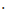 Daha sonra çocuklara boya kalemleri ve çalışma sayfaları verilir. ”Tekerlemeyi dinleyelim. Birlikte tekrar edelim. Ördek gibi ö sesiyle başlayan varlıkların yanındaki kareleri boyayalım. Ö sesiyle başlayan bir cümle kuralım” Yönergesi okunarak çocukların yönerge doğrultusunda çalışmaları istenir.MATERYALLER“ö”sesi ile başlayan varlıkların resimlerinin olduğu kartlarSÖZCÜKLER“ Ö “sesiKAVRAMLAR -AİLE KATILIMI-DEĞERLENDİRMEÖğrenilen parmak oyununun bireysel olarak tekrarlanmasına imkan verilir.UYARLAMABAKKAL OLDUMEtkinlik Çeşidi: Müzik, Matematik etkinliği (Bütünleştirilmiş Büyük Grup Etkinliği)   
Yaş Grubu (Ay) :………KAZANIM VE GÖSTERGELERDİL GELİŞİMİKazanım 10: Görsel materyalleri okur.
Göstergeleri: Görsel materyalleri inceler. Görsel materyalleri açıklar Görsel materyallerle ilgili sorular sorar. Görsel materyallerle ilgili sorulara cevap verir. Kazanım 3: Söz dizimi kurallarına göre cümle kurar.
Göstergeleri: Düz cümle kurar. Cümlelerinde öğeleri doğru kullanır.
Kazanım 8: Dinledikleri/izlediklerini çeşitli yollarla ifade eder.
Göstergeleri: Dinledikleri/izlediklerini müzik yoluyla sergiler.ÖĞRENME SÜRECİ Öğretmen çocuklara “alışveriş yapmayı seviyor musunuz? Diye sorar. ”Nerelerde alışveriş yaparız’ der. Çocuklara alışveriş yaparken ne kullanıldığını sorar. Çocukların para cevabı vermesi beklenir. Çocuklara Türk parası gösterilir. Hep birlikte paralar incelenir. Üzerindeki rakamlar ve resimler incelenir. Para kazanmak için çalışmak gerektiği vurgulanır.Hep birlikte “bakkal oldum “ şarkısı söylenir.Bakkal OldumBakkal Oldum, dükkân Açtım
Dükkana Cins Cins Mallar Seçtim
Kapısına Kocaman Tabelada Astım
Beklerim Her gün Müşteri Gelmez  

Yağ Var,bal Var Kırmızı Nar Var
Leblebi Koyduk Doldu Çuvallar
Terazi Bozuk Çekmiyor Kantar
Beklerim Her gün Müşteri Gelmez   Daha sonra çocuklara boya kalemleri ve çalışma sayfaları verilir. “Paraları inceleyelim. Aynı olan paraları sayalım. Paraların sayısı kadar kutuyu boyayalım “Yönergesi okunarak çocukların yönerge doğrultusunda çalışmaları istenir.Daha sonra Matematik çalışma sayfaları dağıtılır. “İhtiyacımız olan şeyleri para vererek satın alabiliriz. Hayal bulutunun içindeki bisiklet satılık bu bisikleti almak istersek kaç tl vermemiz gerekir? İşaretleyelim. Ve Toplama ve çıkarma işlemlerini yapalım. Bulduğumuz sonuçları bulutların içine örnekteki gibi yazalım. Yukarıdaki çıkarma işlemlerini örneğe uygun şekilde yapalım.  “ yönergeli çalışma sayfası tamamlanır. MATERYALLERParaSÖZCÜKLERParaAlışveriş BakkalKAVRAMLARMiktar: ParaAİLE KATILIMI-DEĞERLENDİRMEŞarkımızın adı neydi?Şarkımızı beğendiniz mi?Alışveriş yapmayı seviyor musunuz?Alışveriş sırasında en çok neler alıyorsunuz?UYARLAMA…………………………………...……………YARIM GÜNLÜK EĞİTİM AKIŞITarih	: 30 /05 /2017Yaş Grubu (Ay)	: ………Öğretmen Adı	: ……………………………..Güne Başlama ZamanıOyun Zamanı Bahçede Açıkhava oyunlarıKahvaltı, TemizlikEtkinlik Zamanı“Rotamız Mısır” isimli Türkçe ve sanat etkinliği“Mendil Kapmaca” isimli oyun etkinliği“Spor Yapıyoruz Çok Eğleniyoruz” isimli oyun ve hareket etkinliğiGünü Değerlendirme ZamanıEve Gidiş Genel Değerlendirme…………………………………...……………TAM GÜNLÜK EĞİTİM AKIŞITarih	: 30 /05 /2017Yaş Grubu (Ay)	: …………Öğretmen Adı	: ……………………………Güne Başlama ZamanıOyun Zamanı Öğrenme merkezlerinde oyun	Kahvaltı, TemizlikEtkinlik Zamanı“Rotamız Mısır” isimli Türkçe ve sanat etkinliği“Mendil Kapmaca” isimli oyun etkinliğiÖğle Yemeği, TemizlikDinlenmeKahvaltı Temizlik Etkinlik Zaman“Spor Yapıyoruz Çok Eğleniyoruz” isimli oyun ve hareket etkinliğiOyun Zamanı Öğrenme merkezlerinde oyun	Günü Değerlendirme ZamanıEve Gidiş Genel DeğerlendirmeROTAMIZ MISIREtkinlik Çeşidi: Türkçe, Sanat etkinliği (Bütünleştirilmiş Büyük Grup ve Bireysel Etkinlik)Yaş Grubu (Ay): …………KAZANIMLAR VE GÖSTERGELERİSOSYAL DUYGUSAL GELİŞİMKazanım 3: Kendini yaratıcı yollarla ifade eder.Göstergeleri: Duygu, düşünce ve hayallerini özgün yollarla ifade eder. Nesneleri alışılmışın dışında kullanır. Özgün özellikler taşıyan ürünler oluşturur.Kazanım 9: Farklı kültürel özellikleri açıklar.Göstergeleri: Kendi ülkesinin kültürüne ait özellikleri söyler. Kendi ülkesinin kültürü ile diğer kültürlerin benzer ve farklı özelliklerini söyler. Farklı ülkelerin kendine özgü kültürel özellikleri olduğunu söyler.DİL GELİŞİMİKazanım 10: Görsel materyalleri okur.Göstergeleri: Görsel materyalleri inceler. Görsel materyalleri açıklar. Görsel materyallerle ilgili sorular sorar. Görsel materyallerle ilgili sorulara cevap verir. MOTOR GELİŞİMKazanım 4: Küçük kas kullanımı gerektiren hareketleri yapar. Göstergeleri: Malzemeleri katlar yapıştırır.ÖĞRENME SÜRECİÇocuklara CD den Rotamız Mısır adlı görseller izletilir. Çocuklarla izledikleri hakkında sohbet başlatılır. Mısır’ın dünya haritası üzerinde konumu gösterilir. “Mısır” adlı şiir hep birlikte söylenir.        MısırUçan halıya binelimMısır’a gidelimDevelere binipÇöllerde gezelimPiramitleri görmedenSakın geri dönmeyelimÇocuklar çalışma masalarına alınır. Kesme ve katlama yöntemiyle “Deve” etkinliği yapılır.Daha sonra çocuklara boya kalemleri ve çalışma sayfaları verilir. ”Resimdeki develerden hangisi daha büyük? Gösterelim. Develeri boyayalım.” Yönergesi okunarak çocukların yönerge doğrultusunda çalışmaları istenir.MATERYALLEREl işi kâğıdı  YapıştırıcıMakasSÖZCÜKLER  DeveMısır PiramitKAVRAMLAR-AİLE KATILIMI-DEĞERLENDİRMEHangi ülkeden bahsettik?Mısır ismi daha önce duydunuz mu?Hangi etkinliği yaptık?UYARLAMAMENDİL KAPALIM KAÇALIMEtkinlik Çeşidi: Oyun etkinliği (Küçük Grup Etkinliği )Yaş Grubu (Ay) :………KAZANIMLAR VE GÖSTERGELERİBİLİŞSEL GELİŞİMKazanım 1. Nesne/durum/olaya dikkatini verir.Göstergeleri: Dikkat edilmesi gereken nesne/durum/olaya odaklanır.Kazanım 10. Mekânda konumla ilgili yönergeleri uygular. Göstergeleri: Mekânda konum alır.MOTOR GELİŞİMİKazanım 1. Yer değiştirme hareketleri yapar.Göstergeleri: Yönergeler doğrultusunda koşar.SOSYAL DUYGUSAL GELİŞİMKazanım 10: Sorumluluklarını yerine getirir.Göstergeleri: Sorumluluk almaya istekli olduğunu gösterir. Üstlendiği sorumluluğu yerine getirir.ÖĞRENME SÜRECİ        Çocuklarla birlikte okulun bahçesine çıkılır. Çocukların ayakkabılarını çıkarıp sokak ayakkabılarını giymelerine rehberlik edilir. Çocuklar eşit sayıda iki gruba ayrılır. Aralarından bir gönüllü mendil tutucu olarak seçilir Oyun alanında birbirlerinden 7-8 metre uzakta çizilmiş olan düz çizginin gerisinde dururlar. Her çocuğa bir sayı verilir. Elinde mendil olan çocuk bir sayı söyler. Her iki gruptan o sayı sahibi çocuklar koşarak mendili kapmak ve diğer çocuğa yakalanmadan tekrar kendi grubundaki yerine dönmek zorundadır. Bunu kazanan çocuğun grubu bir sayı kazanır. Eğer mendili alan çocuk diğer çocuğa yakalanırsa, o grup sayı kazanır. Çocukların sırayla mendile koşmaları sağlanarak oyun tamamlanır.Daha sonra çocuklara boya kalemleri ve çalışma sayfaları verilir.” Her sıranın başındaki sayıyla aynı olan sayıları bulalım. Bulduğumuz sayıların kesik çizgilerini aynı renkleri kullanarak birleştirelim.” Yönergesi okunarak çocukların yönerge doğrultusunda çalışmaları istenir.MATERYALLERMendilTebeşirSÖZCÜKLER-KAVRAMLARSayı/Sayma AİLE KATILIMI-DEĞERLENDİRME Oyuna başlamadan önce kaç gruba ayrıldık?Oyuncuların görevi neydi?Sizce bu oyunda hızlı olmak mı yoksa dikkatli olmak mı daha önemliydi?Daha önce buna benzer bir oyun oynadın mı?Oyunda mendil dışında başka ne kullanabilirdikUYARLAMA SPOR YAPIYORUZ ÇOK EĞLENİYORUZEtkinlik Çeşidi: Oyun ve Hareket (Bireysel, Küçük ve Büyük Grup Etkinliği)Yaş Grubu (Ay) :………KAZANIM VE GÖSTERGELERİBİLİŞSEL GELİŞİMKazanım 5.Nesne ya varlıkları gözlemler.Göstergeleri: Nesne/ varlığın adını söyler. Nesne/ varlığın rengini söyler. Nesne/ varlığın şeklini söyler.  Nesne/ varlığın büyüklüğünü söyler.  Nesne/ varlığın dokusunu söyler. Nesne/ varlığın kullanım amaçlarını söyler.Kazanım 6. Nesne ya da varlıkları özelliklerine göre eşleştirir.Göstergeleri: Nesne/varlıkları şekline göre ayırt eder, eşleştirir.  Nesne/varlıkları büyüklüğüne göre ayırt eder, eşleştirir.  Nesne/varlıkları dokusuna göre ayırt eder, eşleştirir.  Nesne/varlıkları kullanım amaçlarına göre ayırt eder, eşleştirir.MOTOR GELİŞİMKazanım 1. Yer değiştirme hareketleri yapar.Göstergeleri: Isınma ve soğuma hareketlerini bir rehber eşliğinde yapar. Belli bir yükseklikten atlar. Belli bir yüksekliğe zıplar. Çift ayak sıçrayarak belirli mesafe ilerler. Tek ayak sıçrayarak belirli mesafe ilerler. Belirlenen mesafede yuvarlanır. Belirlenen noktadan çift ayakla ileriye doğru atlar. Kayma adımı yaparak belirli mesafede ilerler. Galop yaparak belirli mesafede ilerler. Sekerek belirli mesafede ilerler. Öne yuvarlanır.Kazanım 2. Denge hareketleri yapar.Göstergeleri: Durma ile ilgili denge hareketlerini yapar. Tek ayak üzerinde durur. Tek ayak üzerinde sıçrar.Kazanım 3. Nesne kontrolü gerektiren hareketleri yapar.Göstergeleri: Küçük top ile omuz üzerinden atış yapar. Atılan topu elleriyle tutar. Koşarak duran topa ayakla vurur. Farklı boyut ve ağırlıktaki nesneleri hedefe atar.ÖĞRENME SÜRECİÇocuklar oyun alanına alınır.  Birlikte ısınma soğuma hareketleri ile sabah sporu yapılır. Yürüme, koşma, zıplama, sıçrama ve yuvarlanma hareketleri sonrası yere halka oluşturarak oturulur.Çocukların evden getirdikleri çeşitli boyutlarda toplar gösterilir. Toplar dokularına, şekillerine ve büyüklüklerine göre incelenir, benzer olanlar eşleştirilir. (Futbol, tenis, voleybol, basketbol, hentbol topu, lastik top, yapışkan top, deniz topu vb.) Bu toplarla hangi sporların nasıl yapılıyor olabileceği üzerine tartışılır. Tahminler ve cevaplar doğrultusunda toplar kullanılarak çocukların ürettiği fikirler, spor dallarına ilişkin hareketler canlandırılır.  Büyük toplar ile yerde ritmik zıplama, lastik topları belirlenen hedefe atma, karşılıklı oturarak topu yuvarlama vb. uygulamalar oynanır. MATERYALLERFutbolTenisVoleybolBasketbol Deniz topu SÖZCÜKLERSporFutbolTenisVoleybol  Basketbol HentbolAİLE KATILIMIBir gün önceden evden top getirmeleri istenir.DEĞERLENDİRME Hangi ısınma hareketlerini yaptık?Hangi sporların topları ile oynadık?Hangi top ile oynamak hoşuna gitti?Sporcu olmak için neler yapmak gerekir?UYARLAMA…………………………………...……………YARIM GÜNLÜK EĞİTİM AKIŞITarih	: 31 /05 /2017Yaş Grubu (Ay)	: ……Öğretmen Adı	: …………………….…………..Güne Başlama ZamanıOyun Zamanı Bahçede Açıkhava oyunlarıKahvaltı, TemizlikEtkinlik Zamanı“Kitabın Kayıp Sayfaları” isimli Türkçe ve okuma yazmaya hazırlık etkinliği“Masallar Ülkesi” isimli müzik etkinliği“Labirentten Nasıl Çıkacağız” isimli hareket ve oyunGünü Değerlendirme ZamanıEve Gidiş Genel Değerlendirme…………………………………...……………TAM GÜNLÜK EĞİTİM AKIŞITarih	: 31 /05 /2017Yaş Grubu (Ay)	: ………Öğretmen Adı	: ……………………………Güne Başlama ZamanıOyun Zamanı Öğrenme merkezlerinde oyun	Kahvaltı, TemizlikEtkinlik Zamanı“Kitabın Kayıp Sayfaları” isimli Türkçe ve okuma yazmaya hazırlık etkinliği“Masallar Ülkesi” isimli müzik etkinliğiÖğle Yemeği, TemizlikDinlenmeKahvaltı Temizlik Etkinlik Zaman“Labirentten Nasıl Çıkacağız” isimli hareket ve oyunOyun Zamanı Öğrenme merkezlerinde oyun	Günü Değerlendirme ZamanıEve Gidiş Genel DeğerlendirmeKİTABIN KAYIP SAYFALARIEtkinlik Çeşidi: Türkçe ve Okuma Yazmaya Hazırlık (Bütünleştirilmiş Küçük Grup Etkinliği)                  Yaş Grubu (Ay) :………KAZANIMLAR VE GÖSTERGELERİDİL GELİŞİMİKazanım 5. Dili iletişim amacıyla kullanır.Göstergeleri: Duygu, düşünce ve hayallerini söyler.Kazanım 10. Görsel materyalleri okur.Göstergeleri: Görsel materyalleri inceler. Görsel materyalleri açıklar. Görsel materyalleri kullanarak olay, öykü gibi kompozisyonlar oluştururKazanım 12. Yazı farkındalığı gösterir.Göstergeleri: Duygu ve düşüncelerini yetişkine yazdırır.SOSYAL VE DUYGUSAL GELİŞİMKazanım 3. Kendini yaratıcı yollarla ifade eder.Göstergeleri: Duygu, düşünce ve hayallerini özgün yollarla ifade eder.ÖĞRENME SÜRECİ         Sayfaları olmayan, yalnızca kapağı olan bir kitap gösterilerek, bu kitabın sayfaları kaybolmuş denir. Bu kitabın sayfalarına ne olmuş olabilir? Bizler bu kitabın sayfalarını nasıl yapabiliriz?” gibi sorular sorulur. Çocuklar kitabın kaybolan sayfalarının resimlerini yaparlar. Resimler bittikten sonra hep birlikte resimlerde olan çizimlerin nelere benzediği hakkında konuşulur. İsteyen çocuklar resimlere eklemeler yapabilirler. Üç grup oluşturulur. Gruplara resimler paylaştırılır. Çocuklar bu resimlerden yola çıkarak bir öykü oluştururlar. Kâğıtların boş kalan kısmına ya da boş sayfalara anlatılan öyküler yazılır. Kâğıtlar birleştirilerek, boş kitabın içine yerleştirilir. Çocuklar öyküde olan kahramanlardan birini seçerler. Bu kahramanın rolüne girerek canlandırma yaparlar.“Ördekler Yüzüyor” isimli parmak oyunu hep birlikte tekrarlanır.Ördekler YüzüyorBu anne ördek (Sağ elin başparmağı gösterilir.)Bunlarda yavruları (Sol elin bütün parmakları gösterilir.)Birlikte dereye gidiyorlar Paytak paytak yürüyorlar(İki el yana açılır yürüme taklidi yapılır.)Cup diye suya atlıyor (Sağ el havaya kaldırılır sol ele vurulur.)Yüzmeye başlıyorlar (Yüzme hareketi yapılır.)Suya dalıp çıkıyor ( Sağ el aşağı indirilir yukarı kaldırılır.)Vak vak diye şarkılar söylüyorlar(İki el avuç içleri birbirine değdirilir gaga şeklinde açıp kapatılır.)Matematik çalışma sayfaları dağıtılır. “Yıldızları sayalım. Uygun olan sayıyı örnekteki gibi işaretleyelim.Kalpleri sayalım. Uygun olan sayıyı işaretleyelim. Yukarıdaki toplama işlemlerini yapalım. Uygun rakamı bulalım. Kesik çizgileri çizerek uygun rakamları tamamlayalım.  “ yönergeli çalışma sayfası tamamlanır. MATERYALLERSayfaları olmayan bir kitapKalem KâğıtSÖZCÜKLER -KAVRAMLAR-AİLE KATILIMIEvdeki öykü kitaplarının resimlerine bakarak aile bireyleri ile tekrar öykü oluşturmaları önerilebilir. Dergi ve gazetelerden kesilmiş resimler boş sayfalara yapıştırılarak öykü yazmaları önerilebilir. DEĞERLENDİRMEResimlerinizde neler çizdiniz? Resimlere bakarak öykü oluşturmaktan hoşlandınız mı?  Kimler oluşturdukları öyküleri anlatmak ister? Daha önce sınıfımızda öykü oluşturduk mu? Adı neydi?UYARLAMAMASALLAR ÜLKESİEtkinlik Çeşidi: Müzik (Büyük Grup Etkinliği)
Yaş Grubu (Ay) :………KAZANIMLAR VE GÖSTERGELERİDİL GELİŞİMİKazanım 2: Sesini uygun kullanır. Göstergeleri: Konuşurken/şarkı söylerken nefesini doğru kullanır. Konuşurken/şarkı söylerken sesinin tonunu ayarlar. Konuşurken/şarkı söylerken sesinin hızını ayarlar. Konuşurken/şarkı söylerken sesinin şiddetini ayarlar.Kazanım 8: Dinledikleri/izlediklerini çeşitli yollarla ifade eder.Göstergeleri: Dinledikleri/izlediklerini müzik yoluyla sergiler.ÖĞRENME SÜRECİÖğretmen her çocuğa bir ritim aleti verir. Önce serbest çalışmalarını sağlar, sonra yavaş-hızlı tempo tutturur. Çocuklardan ritim tutarken verilen yönergeye uygun vücutlarını kullanarak aynı zamanda ritim tutarak İstedikleri gibi dans etmelerini söyler. Belli bir zaman sonra çocuklar oturur, yine ellerindeki ritim aletleri ile istedikleri şarkıların tekrarını yaparlar.  “Masallar Ülkesinde” adlı şarkı çocuklarla birlikte söylenir.
Masallar Ülkesinde
İşte Pamuk Prenses                         Sonra Pinokyo geldi
Yatağımın başında                          O kocaman burnuyla
Tutup götürdü beni                         Güliver'i bindirdik
Cücelerin yanına                             Bir küçücük kayığa

Kurşun asker de burada                  Birden annem seslendi
Bir selam çaktı bana                       Kalk artık sabah diye
Uçan kaz iniş yaptı                         Oysa çok mutluydum ben
Evimizin damına                            Masallar ülkesindeDaha sonra çocuklara boya kalemleri ve çalışma sayfaları verilir. “Mintiler ormanında küçük ördekler yüzme öğreneceklerdi. bir ördek kardeşinin bulunduğu göle girmemiş. Göl derin olduğu için batmaktan korkuyor. Anne ördek ,yavru ördeği önce sığ oan gölde yüzdürüp sonra derin olan göle götürecekmiş. Sığ gölün kenarındaki çiçekleri boyayalım.” Yönergesi okunarak çocukların yönerge doğrultusunda çalışmaları istenir.MATERYALRitim aletleriSÖZCÜKLERMasal Kahramanlarının İsimleriKAVRAMLARZıt: Hızlı-yavaşDEĞERLENDİRMEHangi şarkıyı söyledik?Şarkımızda hangi masal kahramanlarından bahsediliyordu?	Pamuk prenses masalı anlatılır.UYARLAMALABİRENTTEN NASIL ÇIKACAĞIZ?Etkinlik Çeşidi: Hareket ve Oyun  (Bütünleştirilmiş Büyük Grup Etkinliği)Yaş Grubu (Ay) :………KAZANIMLAR VE GÖSTERGELERİBİLİŞSEL GELİŞİMKazanım 10: Mekânda konumla ilgili yönergeleri uygular.Göstergeleri: Nesnenin mekândaki konumunu söyler. Yönergeye uygun olarak nesneyi doğru yere yerleştirMOTOR GELİŞİMKazanım 1: Yer değiştirme hareketleri yapar.Göstergeleri: Isınma ve soğuma hareketlerini bir rehber eşliğinde yapar. Yönergeler doğrultusunda yürür. Engelin üzerinden atlar. ÖĞRENME SÜRECİ        Sınıfta bulunan büyük boy Legolar, sandalyeler yan yana ve karşılıklı olarak dizilerek ve bir yol oluşturulur. Çocukların yoldan yürümesi sağlanır. Yola çeşitli engeller konur. Sandalye yada minderler kullanılarak bir labirent oluşturulur. Yola engeller koyulur ve engelli yoldan çocukların geçmesi sağlanır. Çocuklarla düz yol, engelli yol, ve labirent hakkında sorgulama başlatılır.Daha sonra çocuklardan halka olmaları istenir. Bir çiftçi seçilerek “Çiftçi Çukura Daldı” şarkılı oyunla ve çocukların oynamak istedikleri oyunlarla devam edilir.                                                    Çiftçi Çukura DaldıÇiftçi çukurdadır, çiftçi çukura daldı	   Haydi, peri kızı, dadı köpeğini aldı.Haydi, peri kızı, çiftçi çukura daldı.	   Köpek kedisini aldı, köpek kedisini aldı,Çiftçi hanımını aldı, çiftçi hanımını aldı,	   Haydi, peri kızı, köpek kedisini aldı.Haydi, peri kızı, çiftçi hanımını aldı,	   Kedi fareyi aldı, kedi fareyi aldı.Hanım çocuğunu aldı, hanım çocuğunu aldı,   Haydi, peri kızı, kedi fareyi aldı.Haydi, peri kızı, hanım çocuğunu aldı.	   Fare peyniri aldı, fare peyniri aldı,Çocuk dadısını aldı, çocuk dadısını aldı,	   Haydi, peri kızı, fare peyniri aldı.Haydi, peri kızı, çocuk dadısını aldı.	   Peynir ortada kaldı, peynir ortada kaldı.Dadı köpeğini aldı, dadı köpeğini aldı,	   Haydi, peri kızı, peynir ortada kaldı.Çocuklara çalışma sayfası verilir. .”Labirenti takip ederek Mintileri, bizim gitmek istediğimiz yere ulaştıralım” Yönergeli çalışma sayfası uygulanır. MATERYALLERSandalye SÖZCÜKLEREngel Yol Koridor Labirent ÖrüntüKAVRAMLARZıt: Başlangıç-BitişAİLE KATILIMI-DEĞERLENDİRMEEtkinliğimizde neler yaptık?Engelli yolda yürürken zorlandınız mı?Düz yolda mı engelli yolda mı daha hızlı ilerledik?Labirentten çıkabilmek için neler yapmalıyız?UYARLAMA